无锡市“十四五”信息化规划二零二一年十一月目 录序 言	1第一章 发展现状与发展形势	3一、发展基础	3二、发展环境	17三、发展方向	19第二章 总体要求	23一、指导思想	23二、基本原则	23三、发展思路与定位	24四、主要目标	27五、总体框架	31六、主要指标	32第三章 主要任务和重点工程	33一、推动信息产业高地建设	33二、推动无锡三大产业转型升级	45三、打造无锡信息惠民体系	53四、提升无锡数字政府运行效能	61五、打造无锡市域治理“一张智网”	69六、完善信息基础支撑体系	85七、加速大数据体系建设	89八、创新信息化运营生态	95九、夯实信息安全保障能力	100十、营造信息化融合发展环境	104第四章 推进计划	112一、整体推进阶段	112二、实施路径和优先行动	114第五章 保障体系	118一、强化组织领导	118二、加强政策扶持	119三、巩固法治建设	119四、优化人才构成	120五、加大资金投入	121六、加强宣传推广	121附件一	123附件二	125序 言依据《国家信息化发展战略纲要》，没有信息化就没有现代化。信息化以数字化、网络化、智能化为特征，是贯穿我国现代化进程始终，适应和引领经济发展新常态，增强发展新动力的必要途径。信息化的主要建设内容包括：加快信息基础设施的优化升级、加快推动数字产业化和产业数字化、加快数字社会建设步伐、提高政府数字建设水平。因此，信息化概念兼容并包，涵盖新型基础设施建设、数字经济、新型智慧城市、数字政府等概念。“十四五”时期（2021-2025年），是无锡全面贯彻党的十九大和十九届二中、三中、四中、五中、六中全会精神，深入贯彻落实习近平新时代中国特色社会主义思想，积极践行习近平总书记对江苏工作“争当表率、争做示范、走在前列”的新指示新要求，落实中共无锡市第十四次党代会精神，推动经济社会高质量发展，全面开启社会主义现代化强市建设的重要战略机遇期。信息化建设作为撬动经济社会融合创新和高质量发展的重要动力，是无锡加快推动全面数字化转型、提高经济质量效益和核心竞争力，更好融入长三角区域一体化发展的重要途径。依据《无锡市国民经济和社会发展第十四个五年规划和二〇三五年远景目标纲要》，编制《无锡市“十四五”信息化规划》。本规划以“十数十全”数字无锡（“数创全链条、数产全融合、数惠全对象、数政全服务、数治全市域、数基全覆盖、数聚全周期、数管全流程、数安全方位、数融全生态”）建设为主线，以建设国际一流信息化城市为目标，进一步明确了无锡“十四五”时期信息化建设的战略定位、发展目标、主要任务和重点工程，对在新一轮经济全球化、产业技术革命和区域一体化背景下引领无锡全域信息化建设和全域高质量发展，助力“强富美高”新无锡再出发具有重要意义。本规划的规划期限为2021-2025年。第一章 发展现状与发展形势一、发展基础（一）信息化建设成果“十三五”时期，无锡市按照《“十三五”国家信息化规划》《国家信息化发展战略纲要》江苏省《关于贯彻落实<国家信息化发展战略纲要>的实施意见》《无锡市“十三五”信息化规划》等政策文件，全面推进城市信息化建设工作，优化信息化发展环境，促进全市信息化高水平发展，在信息基础设施、数据资源、市域治理、数字经济、信息惠民、信息环境、信息安全等领域取得了显著进步和成绩。信息基础设施稳固提升，“双网”建设跨越式发展。截至2020年底，全市光纤宽带接入能力覆盖率达90%，平均速率近150M，领先建成全国高标准全光网城市。4G实现全业务IP承载，面积覆盖率达99.5%，人口覆盖率达99.95%。第五代移动通信网络（5G）覆盖全市主城区、工业园区、景区、交通枢纽等热点区域，建成基站数近8700个，覆盖区域网络质量排名江苏首位。城域网出口带宽8.98T，互联网数据中心（IDC）出口带宽达13.6T。率先完成电子政务网互联网协议第六版（IPv6）网络改造，完成全国首个IPv6规模商用网络部署，覆盖用户700万户。建成全国首个窄带物联网（NB-IoT）全域覆盖的地级市，窄带物联网基站数超5500个，覆盖商业用户超150万户。基础网络设施建设均达到或超过国家、省级“十三五”信息化建设指标要求。数据资源体系初步形成，跨部门协同获得支撑。建成无锡市数据资源平台，全面汇聚、归集各方数据，建成五大基础资源库，电子证照入库、省级数据接口使用等多个分项指标成绩全省领先。制定全市公共数据资源目录，形成全市统一的数据共享交换体系。颁布实施全国地级市层面首部政府规章《无锡市公共数据管理办法》并出版规章释义，制定数据共享交换、基础库建设、数据质量和安全运维等16项数据标准规范，遵循统筹规划、集约建设、共享开放、安全规范四项原则，对全市行政区域内公共数据的采集、汇聚、共享、开放、应用及相关安全管理活动进行统一规范管理。在全省率先建成无锡市公共数据开放平台，涵盖22类领域、9大应用场景，入选全国地市级“十大优秀创新案例”，无锡公共数据开放能力跃升至全国第六、全省第一。出台《无锡市电子证照应用管理暂行办法》，梳理电子证照库目录清单，公布电子证照目录288类，入库证照411万张，全省排名第二，证照调用13.2万次，全省排名第一。市域治理效果显著增强，政务服务提质增效。制定印发《无锡市一体化办公平台建设实施方案》，有序推进覆盖全市各部门单位的一体化协同办公平台，构建无锡市各地、各级政务人员“沟通、协同”的新工作方式，该平台项目荣获2021年数字中国创新大赛·鲲鹏赛道决赛“一等奖”和“最佳实践奖”。全市90%以上的政务服务事项可实现“不见面审批”，江苏省政务服务网上线160项“一件事”服务，跨省通办上线事项达37件，线下政务服务大厅“一窗受理”事项比例达到90%。“互联网+监管”省级试点运行成功，监管事项主项超5700项，政务协作、网上办事水平显著提高。市域治理体系和治理能力现代化取得积极进展，无锡成为全国首批市域社会治理现代化试点城市，荣获全国社会治安综合治理最高荣誉“长安杯”。制定《无锡市公共安全视频图像信息系统管理办法》，迭代建设“雪亮工程”，在全国率先建设“视频云”平台，在省内率先建设“智能防控识别圈”，实行视频监控“户籍化”管理。网格化社会治理大数据中心建设完成，设立综合网格与专属网格，手持终端配备率达100%，实现全市三级网格化管理。优化升级无锡市地理信息公共服务平台（天地图·无锡），建设16项基于天地图的示范应用，为政府部门和公众提供强有力的地图服务保障。编制环境资源目录体系标准，成为国家、省级参考借鉴的行业标准。重要消费品（肉类、蔬菜）在批发市场、屠宰场等源头场所达到100%溯源，无锡成为全国首批长三角食品安全信息追溯试点城市之一。信息产业特色鲜明，关键核心技术取得突破。无锡先后出台一系列物联网、集成电路、5G等信息产业领域发展政策文件，形成以发展物联网、集成电路、软件为特色的新一代信息产业。截至2020年，全市物联网产业营业收入达3135.93亿元，位居全国领先地位，集聚物联网相关企业超3000家，承接物联网工程遍及全球78个国家830多座城市。建成全球首个城市级车联网网络，获批建设全国首个国家级车联网先导区。集成电路产业产值达1403.69亿元，12英寸集成电路先进制程技术及装备研发制造加快推进，建立国家集成电路特色工艺及封装测试创新中心，成为全市第一个国家级制造业创新中心、省内首个新一代信息产业领域国家创新中心。软件业务收入达1601亿元，实现“从小到大到优到强”的发展路径，拥有国家级软件园1个（无锡软件园），省级软件园4个（无锡软件园、惠山软件园、山水城科教产业园、江阴软件园）。依托全市物联网与集成电路产业优势，大数据与云计算、5G、人工智能等产业规模稳步提升。产业数字化加快步伐，两化融合取得显著成效。大力推进农业、工业、服务业的数字化转型，积极推进现代产业新高地建设。农业现代化迈出坚实步伐，建成农村集体三资监管暨农经综合管理平台与无锡市农业地理信息系统，实现全市农业产业面积、产量数据和生产对象的可视化、智能化管理。开展农业物联网技术示范试点，涌现出锡山区欧姆龙智慧农业园、惠山住基村农业物联网示范点，以及滨湖区世外源生态农庄智能农业应用点等。制造业数字化进程加快，全市创成两化融合管理体系贯标试点企业360家，拥有国家级智能制造示范应用项目10个、智能制造标杆企业2家（全省第一）、省级智能工厂3家、智能车间161个，拥有工信部工业互联网平台试点示范项目3个、省级工业互联网标杆工厂9家、省重点工业互联网平台12个，其中瀚云（HanClouds）、雪浪云分别获评国家五星级和四星级工业互联网平台，全市星级上云企业累计达到562家。现代服务业提质增效，其增加值占服务业增加值比重达到54.6%。出台《关于支持电子商务创新发展的若干政策措施》，大力发展新兴产业业态与消费模式，截至2020年，全市网络零售额突破850亿元，跨境电商进出口交易额达到25.7亿美元。民生领域信息化水平持续提升，信息惠民深入发展。便民惠民建设“灵锡”城市服务APP上线，560个服务事项、25张电子码照入驻，注册用户突破300万，获无锡首届“民心工程奖”金奖。城市公共服务质量监测荣获全国第一名，蝉联全国70个城市消费者满意度测评第一名。电子营业执照在232个事项办理中实现“一次验证、全网通用”，综合应用水平省内第一、全国领先。全市67%以上中小学建成智慧校园，累计创建百所市级示范智慧校园、10所省级示范智慧校园，推广“锡慧在线学习中心”与5G时代网络扶智专递课堂，建设省、城、乡结对互助课堂试点。建设全民健康信息平台并率先通过国家互联互通标准化成熟度五级乙等测评，全市二级以上公立医疗机构电子病历覆盖率达到100%，建立健康档案638万份，持续推进医保电子凭证普及应用。开展“11311”智慧养老建设工程，建成智慧养老服务平台，形成机构、居家、社区三大养老服务应用体系。建设全域旅游智慧监管服务平台，持续打造旅游一站式服务。开发“锡康码”、进口冷链食品申报追溯系统等数据产品，在打赢新型冠状病毒肺炎疫情阻击战和常态化疫情防控中发挥了重要作用。信息环境日益改善，信息化建设稳中前进。无锡市数据资源平台为深入推进“放管服”改革、“互联网+监管”、综合金融服务、落实优化营商环境以及阳光扶贫、“大数据+网格化+铁脚板”市域治理项目等提供数据赋能支撑，被省委网信办认定为“2020数字江苏建设优秀实践成果”。开展“信用+行业”活动，形成“社会法人公共信用评价报告”，对企业开展定期评分。创立“无难事、悉心办”最优营商环境城市品牌，部分营商环境指标全国、省内领先，无锡获评国家知识产权运营服务体系建设重点城市。建设“两微一端”公众服务平台，积极推进检察官进网格，检查微宣传获得“第三十届中国新闻奖”二等奖。城乡统筹全面提速，建成益农信息社552个和中心站4个，实现全市涉农行政村益农信息社全覆盖。出台《〈长江三角洲区域一体化发展规划纲要〉无锡行动方案》，签署《苏锡常一体化发展合作备忘录》，先后举办全国性智慧城市峰会、网络安全和信息技术产业等论坛活动，不断提升无锡市作为长三角区域中心城市的地位和能级。制度保障体系基本形成，综合支撑能力明显增强。完成无锡市数据资源平台数据安全体系建设，数据资源分级分类覆盖率、敏感数据识别率、敏感数据安全传输率均达到100%。出台《无锡市电子政务外网管理办法》，落实各级部门单位网络安全主体责任，建立完善的网络安全组织机构和安全管理制度。完成全市范围政府网站集约化建设。无锡市政府网站“集约化建设和标准化运维管理”案例被评为全国十大优秀创新案例，连续多年在全国政府网站绩效评比中位居前列。出台《无锡市使用财政性资金信息化项目管理办法》，明确信息化项目申报条件与流程。积极推进首席信息官（CIO）制度建设，所有市级部门与区县单位均设立首席信息官（CIO），统一管理各级信息化工作。通过江苏省“双创计划”“333高层次人才培养工程”“太湖人才计划”，引进培育高质量信息化人才，充实壮大信息化建设队伍。表1 “十三五”信息化发展基本情况（二）存在问题“十三五”时期面临稳增长、促改革、惠民生等系列任务，全市围绕信息基础设施、数据资源、市域治理、公共服务等领域着力建设统一高效、便民利企的信息化体系，初步实现部门间业务协同与数据流转高效畅通，公众企业网上办事“多快好省”，信息化与实体经济融合发展。与此同时，全市信息化发展也存在一些短板，主要体现在信息基础设施、数据共享开放、数字政府优化、数字经济发展、信息化保障体系建设等方面，一定程度上制约了全市信息化发展效用最大化。信息基础设施的统筹力度有待提升。“十三五”时期全市基础设施建设主要以项目为中心推进，缺少针对关键信息基础设施的数据整合和统筹管理。物联感知设备部署以单个部门为主导，未全面实现对全市物联感知前端的联网和统一运维管理。在政务信息化基础设施建设中缺少全局性、完整性考虑，部分单位机房与信息系统尚未整合，存在部分闲置系统未回收处理的情况，政务云覆盖率有待提升。具体问题表现如下：数据资源的共享和开发能力有待加强。存在条块分割的行政体制阻碍数据共享的情况，导致数据汇聚缺口。由于部分部门单位内部未进行数据质量管控，数据录入过程中缺少标准规范约束，造成汇聚的数据质量不高。隐私类和敏感类数据缺少相关共享制度。数据权责的管理和数据价值的挖掘分析需进一步深化。具体问题表现如下：数字政府运行成效有待优化。由于各部门单位信息化建设水平参差不齐，缺少共性可复用的业务支撑工具以统一提升各级政府信息化能力和破除业务协同壁垒。“互联网+政务服务”改革方面，“一件事”上线数量和“跨省通办”实际效果有待提升。应用服务方面，智慧场景化应用需加速上线，同时也存在移动端重复开发、功能单一的情况，各部门单位民生服务应用模块有待进一步整合，打造统一智慧应用服务平台。具体问题表现如下：缺少城市级的运行管理中心。当前无锡市信息化应用多集中于垂直条线或部门，亟需梳理并整合全市在城市运行、应急指挥、环境监测、公共服务和产业发展等领域的数据资源，站在全市视角，以数据驱动为无锡提供跨领域和跨层级的分析决策、监测预警和联动指挥，全面科学地掌握城市发展态势，实现一体联动指挥。数字经济发展有待提速。数字产业化方面，无锡缺少数据挖掘应用、数据可视化等高附加值企业，在与区域内城市的同质化竞争中缺少优势。产业数字化方面，制造业装备数字化比例不高，对智能化项目建设和工业互联网的推广应用造成障碍，缺少优秀工业互联网平台类企业，中小型企业在两化融合中的参与度较低，缺少大规模或业内技术领先的方案供应商和问题解决商，产业科研和人才力量相对薄弱。具体问题表现如下：信息化保障体系有待完善。存在信息安全隐患多发、信息化建设缺少约束性和业务相关性、信息化管理权责不明、信息化建设人才不足等情况，信息安全保障、信息化政策指导、信息化工作责任制、信息化项目管理、信息化人才队伍建设等措施有待进一步优化完善。具体问题表现如下：二、发展环境当今世界正经历百年未有之大变局，国内外形势面临深刻复杂变化。世界正处于以信息化引领创新、以信息化为基础重构国家核心竞争力的新阶段。受全球贸易紧张局势和新冠肺炎疫情的影响，世界经济形势急剧变化，世界各国面临着前所未有的困境与挑战。单边主义、保护主义、霸权主义在某些国家重新抬头，民粹主义进一步泛滥，形成新的“逆全球化”现象。国际贸易摩擦与疫情管控封锁加快国际力量调整与新一轮信息化改革，促使产业技术路线革命性变化和商业模式突破性创新，全球经济呈现生产方式智能化、产业形态数字化、产业组织平台化的新特征。我国在中美贸易冲突与“后疫情时代”防控常态化的背景下，坚持维护国家尊严和核心利益，坚定维护并推动改革完善多边贸易体制。面对信息技术局部甚至全面封锁的新常态，我国加快增强自身科技创新实力，重点推进关键技术攻坚和符合国家标准的产品与服务研发。疫情防控方面，我国坚持对人民负责、对生命负责的鲜明态度，加快恢复社会生产秩序，推进经济态势复苏，积极构建以国内大循环为主体、国内国际双循环相互促进的新发展格局，成为非常时期全球唯一实现经济正增长的主要经济体。从时间轴上来看，我国已全面建成小康社会，实现了第一个百年奋斗目标，同时正向着全面建成社会主义现代化强国的第二个百年奋斗目标迈进。面对实现第二个百年奋斗目标、实现中华民族伟大复兴的中国梦任务，紧握经济转型发展、新一代信息技术创新的重要机遇期，以习近平新时代中国特色社会主义思想为指导，深入贯彻中共十九大和十九届二中、三中、四中、五中、六中全会精神，坚持党的全面领导，坚持以人民为中心，坚持新发展理念，统筹推进“五位一体”总体布局，协调推进“四个全面”战略布局，全面提高信息化发展过程中的安全保障能级与资源利用效率，推动绿色发展，实现高质量发展和高水平安全的良性互动。江苏省为促进信息化发展，深入贯彻落实习近平总书记视察江苏重要讲话精神，围绕新型基础设施建设、数字政府、数字经济、智慧城市等信息化领域，全力打造信息技术创新、信息产业发展、智慧城市建设标杆和数字经济建设高地。先后出台《智慧江苏建设三年行动计划（2018-2020年）》《关于加快新型信息基础设施建设扩大信息消费的若干政策措施》《江苏省“十四五”数字政府建设规划》《江苏省“十四五”数字经济发展规划》等政策文件，着力推进全省信息化高质量发展，全力书写“强富美高”新江苏建设的信息化篇章。伴随新一轮经济地理重构，以上海、南京、杭州为代表的长三角中心城市依托区位优势逐渐显现信息化快速发展的态势。无锡也加快深层次融入长三角区域一体化，协同联动沪苏浙皖“环太湖”城市群，不断提升无锡作为长三角区域中心城市的地位和能级。无锡积极融入上海“五个中心”建设，对接宁杭经济带，聚焦科技、金融、公共服务等领域，以生态绿色发展为主线提升信息产业规模。建设苏锡常都市圈，引领锡常泰跨江联动发展，重点推进科技、产业、政务、文旅、生态等领域一体化发展，形成由内向外、由弱联系到强链接的创新经济生态圈。同时全市积极参与“一带一路”建设，深化重点国别科技合作，推动先进技术和优势产能输出，强化高端创新资源引进，加速提高无锡国际影响力。“十四五”期间，无锡信息化建设要贯彻落实中共无锡市第十四次党代会精神，按照国家和省市关于信息化发展的决策部署，准确把握新发展阶段，深入贯彻新发展理念，加快构建新发展格局，大力发展并逐步运用新一代信息技术，推动新一代信息技术与产业发展、政府运行、城市治理、社会民生等业务需求有机融合，推动全市“十四五”信息化高质量发展，助力全面建设社会主义现代化强市开好局、起好步。三、发展方向（一）推进信息基础设施统筹协调发展加快信息基础设施建设进度，实现信息基础设施建设与社会经济、区域协同、产业发展、居民生活协调推进。把握信息基础设施建设趋势，从项目开发为主转向区域整体统筹发展，做好全市各区域的规划布局和对外协同。提升建设的集约化水平，着眼于全市不同项目的重组优化，推动全市信息基础设施整体性、系统性、协同性建设。（二）开展数据标准和数据确权探索对数据质量的把控和数据权属的探索有利于推进部门间数据共享交换和数据价值的挖掘利用。构建数据资源体系需出台数据治理相关标准规范，且对数据清洗、加工等作出明确要求。探索构建数据质量监管体系，对数据进行系统性的监测和管理，保证数据资源的完整性、准确性和及时性。逐步开展对数据权属规则的探索，在明确数据价值和价格、保护数据所有者和控制加工者的权益、构建良性的数据交易机制等方面进行探索性研究，为全国数据确权提供有益思路和经验。（三）构建无锡现代化市域治理综合指挥体系出台无锡现代化市域治理综合指挥体系顶层设计，规范和指导无锡“城市大脑”建设，全面推进无锡市域治理体系和治理能力现代化。分析无锡市域治理的实际需求，按照基建层、中台层、应用层、运营层进行设计，探索从具体应用场景向各市域治理领域全面拓展的实践路径，按阶段分步实施建设计划。重视城市间的差异性，深入细致地考评无锡的发展状态，建立城市生命体征，挖掘城市创新应用场景，建设具有无锡特色的市域治理模式。（四）优化完善数字经济产业布局发挥信息化引领创新的先导作用，以建设太湖湾科技创新圈作为无锡深化创新驱动核心战略和产业强市主导战略的头号工程，以数字经济深化供给侧结构性改革，推动经济社会高质量发展。进一步优化和完善数字经济产业布局，以优势产业带动整体发展，提升城市整体竞争力。重视区域产业布局，坚持发展优势产业，积极补齐薄弱产业短板，逐步形成完整的产业生态，推进无锡各区域数字经济均衡发展。（五）狠抓信息化民生应用落脚点推动公共服务信息化建设是城市数字化转型的新方向，是在“后疫情时期”保障和改善民生的重要举措，是落实信息惠民的有效手段。以改善人民生活品质作为信息化建设的出发点和落脚点，支持医疗、教育、社会保障、养老、文化、旅游等惠民应用信息化建设，形成智慧便捷、普惠均衡、优质高效的公共服务体系。加强宣传推广力度，提高广大市民对信息化的认识度和认同度，全面提高市民的幸福感和满足感。（六）发挥信息化与发展环境的相互促进作用信息化发展依赖于良好的社会环境，而借助信息化手段也可以有效推动良好环境的构建。处理好信息化与整体发展环境的双向关系，实现社会与经济发展的良性循环。借助信息化手段加快建设一流营商环境，为信息化发展赋能。持续完善社会信用体系，维护良好社会经济秩序。协调推动市域、城乡信息化均衡发展，弥合代际“数字鸿沟”，构建面向特殊人群的信息服务体系。提升信息化安全保障能力，营造良好网络环境，筑牢信息技术产业安全基石，为信息化建设保驾护航。深化信息化交流合作，提高无锡“存在感”和“能见度”。综合研判，在“十四五”时期，无锡需要认识和把握信息化发展规律，明确信息化作为新时期国家发展战略的高度，认清信息化作为新格局下衡量城市竞争力的砝码，加强统筹谋划，着力补齐短板，主动顺应和引领新一轮信息技术革命，主动抓住信息化与经济社会深度融合的机遇，以信息化培育新动能，以新动能推动新发展，以新发展开始新征程，以新征程开启新时代。第二章 总体要求一、指导思想以习近平新时代中国特色社会主义思想为指导，深入贯彻党的十九大和十九届二中、三中、四中、五中、六中全会精神，坚持以人民为中心的发展思想，按照中共无锡市第十四次党代会关于围绕“优政、兴业、惠民”推动城市数字化转型的总体要求，聚焦数据赋能、从基础设施到应用的高度协同、共创共享信息化生态三大阶段性信息化建设主要特征，将“十数十全”数字无锡建设作为实现高质量发展、高品质生活、高效率治理、高水平生态的重要抓手，加快建设国际一流信息化城市，为谱写“强富美高”新无锡建设崭新篇章提供强有力的信息化支撑。二、基本原则（一）需求导向，统筹协调充分考虑经济社会发展、城市规划布局、居民生活、企业生产和运营、政府管理和服务的实际需求，对信息化建设进行统筹规划和布局，注重规划的衔接和有效实施，持续提升新一代信息基础设施、系统平台和应用能级，推动区域信息化协调发展，全面提升信息化对推动经济发展、优化公共服务、提高人民生活质量的重要作用。（二）创新驱动，数据赋能坚持科技创新引领，大力推进大众创业、万众创新，加快关键领域信息技术研发和成果转化，推动良好科研生态建设。坚持数据思维，推动数据由资源向生产要素转变，以数据资源的汇聚、共享、开放、利用为核心，完善数据治理和共享开放机制，实现数据的安全流动和价值释放。（三）突出重点，特色发展立足“错位协同、有序开发”发展导向，以物联网等无锡核心优势产业带动数字经济整体发展。聚焦重点产业和关键环节，推进配套空间开发，逐步实现各创新节点的联动协同，强化长三角区域产业分工与合作，发挥无锡比较优势，实现错位发展。（四）以人为本，共建共享坚持技术和城市“为人而转”，聚焦居民生活的痛点难点，聚焦“优政、兴业、惠民”推动城市数字化转型，加快民生领域的信息化建设，持续提升民生保障供给能力和水平。坚持创建靠民、信息惠民，充分调动各方积极性、主动性、创造性，形成多方参与、合力推进的良好发展局面。（五）安全保障，融合发展认真落实国家网络安全和数据安全、个人信息保护标准规范，从信息安全保障机制建设以及强化技术支撑方面着手，构建安全的信息化防护体系。发挥信息化与发展环境的相互促进作用，以信息化助发展，以发展促信息化。三、发展思路与定位以数据驱动为核心，以“十数十全”数字无锡建设为引线串联起社会各领域信息化发展，全面规划新型基础设施、数据资源体系、数字政府、市域治理、数字经济、信息惠民体系、信息安全保障、信息化运营管理等领域的建设，明确无锡在“十四五”期间引领社会主义现代化新阶段改革创新排头兵、笃行高质量新发展理念样板地、规划双循环新发展格局先行者的新定位。——数创全链条：建设以物联网和平台软件为特色的中国软件特色名城。深入推进创新驱动核心战略，围绕“数字产业化”，高水平推进太湖湾科创圈建设“头号工程”，加快发展集成电路、高端软件、智能计算、新型显示等基础产业，做大做强大数据、云计算、人工智能、区块链等新兴产业，超前布局6G、卫星互联网等前沿产业，形成具有全球竞争力的标志性数字产业链和产业集群。——数产全融合：建设凸显无锡“工商基因”的产业数字化转型标杆。深入推进产业强市主导战略，围绕“产业数字化”，大力发展智能网联汽车、数字金融等新产业，加快生产制造、科技研发、金融服务、商贸流通等领域数字化转型，推动产业互联网和消费互联网贯通融合，争创国家新型工业化产业示范基地。——数惠全对象：打造创新、绿色、宜居、安全、韧性的全国新型智慧城市标杆。深入推进民生共建共享战略，实施“灵锡”APP全面提升计划，以信息化构建高质量公共服务体系，打造一批智慧社区、智慧交通、智慧医院、智慧校园等应用示范场景，以信息化数字化推动基本民生保障更加均衡精准，倡导各类公共服务“数字无障碍”。——数政全服务：树立数字政府现代化治理创新示范。建立新一代政务数据共享交换体系，推进全市一体化协同办公平台建设，加强流程再造、业务重塑，加快实现“数据上云、服务下沉”，打造“整体智治、高效运行”的现代数字政府。——数治全市域：建成现代化市域治理体系和数字化城市综合管理体系。推进无锡市城市运行管理中心建设，扎实开展市域社会治理现代化试点，推进市域治理、城市运行管理三级指挥体系建设，构建“数字城市运行图”，形成纵向贯通、覆盖各领域的城市运行智能管理场景，增强城市治理的灵敏感知、快速分析、迅捷处置能力。——数基全覆盖：建设新型基础设施标杆城市。落实国家“新基建”政策机遇，统筹布局新网络、新平台、新终端，优化布局绿色数据中心、高性能公共算力中心、公共服务算法中心和智能化终端，打造数字商圈平台、社区智慧物流网络、新能源设施终端等生活“新基建”，打造“物联、数联、智联”的数字城市基本框架。——数聚全周期：争创数据交易试点和数据要素市场化配置改革试点。围绕数据全生命周期各环节开展数据汇聚、共享交换、公共数据开放和数据要素市场培育，探索建立数据要素交易流通体系，挖掘各类数据资源价值。——数管全流程：形成信息化运营管理“一套闭环”。在全国范围内率先建立包括标准规范、运营管理机制、工作责任制度、跟踪评估机制等在内的信息化运营生态，确保无锡信息化建设“掷地有声、行之有效”。——数安全方位：强化网络安全多元共建。完善网络空间安全保障体系，建设城市大脑网络安全运管中心，加强数据安全保护。深化江苏省信息技术应用创新生态基地建设，打造政府、企业、民众多元共筑网络安全新格局。——数融全生态：建设开放包容、合作共赢的信息化发展环境。深入推进开放融合战略和区域一体化战略，对标国际一流营商环境，充分激发数据信息供需两端活力，创新“招数”带“招商”模式，加快形成无锡信息化建设的开放生态，打造数字长三角和数字丝绸之路“无锡坐标”。四、主要目标到2025年，建成数创全链条、数产全融合、数惠全对象、数政全服务、数治全市域、数基全覆盖、数聚全周期、数管全流程、数安全方位、数融全生态的“十数十全”数字无锡，数字赋能无锡现代产业高质量发展、人民高品质生活创造、市域高效率治理提升和城市高水平数字化生态构建，建成国际一流的信息化城市，为无锡率先建成社会主义现代化强市提供坚实支撑。（一）信息产业“锡创高端”以造链、强链、补链、延链为核心，稳步发展物联网、高性能集成电路与高端软件。2025年，物联网产业营业收入和集成电路产业产值分别达5000亿元与2500亿元，软件产业业务收入和大数据（云计算）产业销售收入分别达2500亿元和600亿元，人工智能核心产业规模达到500亿元。实现车联网先导区成果落地转化，全面建成以物联网和平台软件为特色的中国软件特色名城。（二）信息经济“锡产融合”信息化与各行业深度融合。农业生产经营数字化转型取得明显进展，到2025年，全市农业信息化覆盖率达80%以上。全市制造业数字化发展水平全面深化，到2025年，数字化转型标杆累计达到3500家，规模以上工业企业数字化转型全覆盖，智能制造新模式新业态不断涌现，工业互联网加速发展。现代服务业信息化规模不断壮大，到2025年，电子商务零售额突破1300亿元，无锡成为国家级文化科技融合示范基地。（三）公共服务“锡惠通城”把“灵锡”APP作为政务服务和城市服务的移动端总入口，构建数字化公共服务体系。到2025年，“灵锡”APP覆盖全市常住人口的85%以上，社会事务全面接入，基本实现“全城一码、一码通城”。医疗、教育、民政、文旅等民生服务领域实现数据汇聚共享，5G、云计算、大数据、人工智能等信息技术支撑智慧民生应用创新迭代，公共服务更加便捷均等。（四）数字政府“锡政高效”形成数字政府统一门户和一个移动端入口，到2025年，非涉密专网整合率和非涉密系统整合上云率分别达到90%和95%，政务应用入驻总入口率达90%。持续推进政务服务“一网通办”，政务服务一件事通办完成率达到80%，依申请政务服务事项可办率达到100%。政府运行效率得到有效提升，政务运行一体事联办完成率达到80%，全市一体化协同办公平台（“一网协同”）在市、市（县）区、乡镇（街道）、村（社区）实现100%覆盖。（五）市域治理“一网共治”建设具有无锡特色的市域治理现代化指挥中心，市域治理体系和治理能力现代化取得积极进展。构建“数字城市运行图”，加快推动城市形态向数字孪生演进。建设覆盖市和市（县）区两级的城市运行管理中心，社会治理一类事统办完成率达到80%，重点公共区域视频联网率达到100%，应急事件处理有效率达90%以上。打造“平安中国示范区”，到2025年，群众安全感持续保持在98%以上。（六）基础设施“锡网磐固”全面建成先进、安全、泛在的信息基础设施。到2025年，千兆光纤网络服务能级全面提升，建成5G网络基站28000个，窄带物联网（NB-IoT）全面覆盖，互联网协议第六版（IPv6）规模部署。全面完成城市基础设施智能化改造升级，全市重点公路桥涵与公共服务设施100%布设感知前端。完成无锡市数据资源平台升级扩容，建成城市公共算力算法中心。实现区块链技术与工业互联网基础设施的融合应用，巩固全市信息化建设基础。（七）公共数据“锡数畅通”实现全市公共数据全量汇聚与标准化管理，汇编形成全市数据资源目录。无锡市数据资源平台与国家、省级平台数据共享交换渠道畅通，部门间数据共享交换壁垒有效消除，公共数据按需共享率达到99%。建立全链条数据产权保护机制和数据安全管控平台，提高风险评估、检查测评、应急处理、数据恢复等数据安全服务水平。建立完善规范的市场化数据开发利用机制，通过数据交易中心进行数据确权、交易和应用，争创数据要素市场化配置改革试点。（八）信息化运管规范有序通过出台信息化地方性法规和相关规章制度，创新信息化运营管理机制，确立党政机关信息化工作制度，明确无锡信息化建设考评体系，构建“有法可依”“有章可循”“有规可考”“有指标可评”的无锡信息化运营生态，实现以数据赋能的无锡信息化建设运营管理“一套闭环”，全面保障无锡信息化建设的健康有序发展。（九）信息安全自主创新网络和信息安全保障能力达到新高度。关键信息基础设施和重点行业领域信息安全能级全面提升，完成全域性城市网络安全防护体系和市域网络综合治理体系构建，无锡率先建成全省网络综合治理示范区。电子政务领域突发性网络和信息安全事件及时有效处理率达到100%，实现信息安全技术自主创新以及关键软硬件设备的自主生产。（十）信息环境泛在健全信息化建设与整体发展环境实现相互促进融合。“无难事、悉心办”营商环境品牌影响力显著提升。社会信用体系加速健全，信用产品广泛应用。国内外信息化交流合作丰富多样，无锡在信息化领域的影响力不断增强。法治环境不断优化，形成信息化理念深入普及，信息化跨代际、跨区域均衡发展的新格局。 五、总体框架以数据赋能、高度协同、共创共享为内圈，体现信息化建设的核心特征；以高质量发展、高品质生活、高效率治理和高水平生态为中圈，体现信息化建设四大领域；以“十数十全”定位和对应的十大主要任务为外圈，进一步细化信息化建设聚焦的工作重点和专项工程。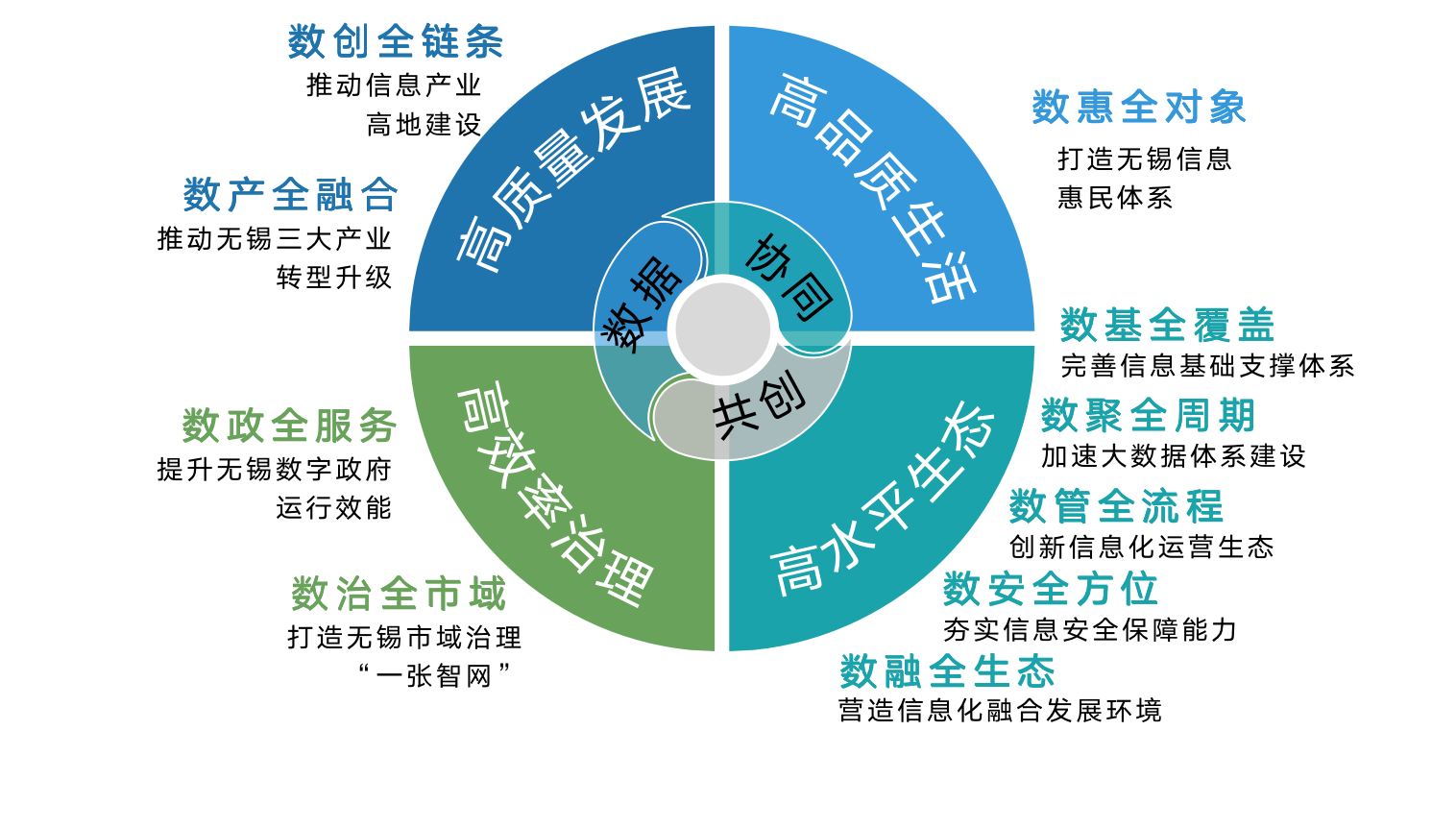 图1 信息化建设总体框架六、主要指标表2 无锡市“十四五”信息化建设主要指标第三章 主要任务和重点工程一、推动信息产业高地建设以发展新一代信息技术为突破口，打造一流信息产业集群。稳固物联网、集成电路、软件等重点优势产业，紧抓大数据与云计算、人工智能等关键核心产业，积极壮大5G、区块链、量子计算等前瞻新兴产业。充分发挥太湖湾科创圈辐射引领作用，坚持绿色低碳循环发展理念，重点突破关键共性技术，加快推进科技成果转化落地，协同创新政产学研用合作模式，大力培育信息化龙头骨干企业，夯实信息化产业发展基础，带动无锡新旧动能加速转换，促进供给侧结构性改革，抢占信息化产业发展制高点。（一）筑牢技术创新基石攻关信息化关键核心技术，激发信息化产业发展活力。实施“太湖之光”科技攻关计划，围绕集成电路、高端软件、智能计算、新型显示、大数据、云计算、人工智能、区块链等重点产业和6G、卫星互联网等前沿产业，形成基础研究和应用研究长期持续投入机制，完善科技项目立项和组织方式，建立战略产品牵引、重大任务带动的科研组织新模式，突破重点产业领域“卡脖子”技术，形成更多自主原创和新成果。探索对云计算、虚拟现实/增强现实（VR/AR）、数字孪生等元宇宙基础技术的前瞻布局和相关生态孵化，加速数字孪生城市、全息智能制造、沉浸式交互文娱等元宇宙场景的实现。聚焦太湖湾科技创新圈，积极创建一批“国字号”“省字号”重大创新平台。强化企业创新主体地位，实施创新型企业培育计划，支持企业牵头组建创新联合体。重点扶持一批细分领域的瞪羚企业，培育形成一批具有国际影响力的专精特新“小巨人”和制造业单项冠军企业，助力形成具有全球竞争力的标志性数字产业链和产业集群。（二）巩固关键优势产业打造物联网“首航之都”。深化无锡国家传感网创新示范区建设，突破物联网先进核心技术，巩固物联网优势产业地位。重点突破物联网感知技术与传输技术，积极开展物联网基础共性关键技术和跨行业融合性技术研发。加快开发物联网技术集成应用与商业创新模式，围绕车联网、工业、环保、金融、医疗健康、智能家居等领域，推动物联网嵌入式系统、中间件、应用软件等产品的研发，持续推进国家级车联网先导区建设。培育物联网骨干企业，支持平台型企业做大做强，鼓励企业加大科技创新力度，加强应用推广。壮大物联网特色园区，持续夯实以新吴区为核心，滨湖区、梁溪区为重点的“一核多元”物联网产业发展格局，大力发展物联网特色小镇和物联网产业园。瞄准世界级产业集群目标，推动产业集群发展，促进物联网向产业物联网、物联全域生态转变。争创集成电路第一方阵。创新关键核心工艺技术，提升集成电路产业能级。围绕集成电路设计、制造、封测、关键装备与材料等方面，重点推进技术升级、工艺突破、设备材料研发和产业发展。布局下一代半导体产业，加快功率半导体器件创新中心、无锡国家“芯火”双创基地、无锡先导集成电路装备材料产业园建设，探索集成电路技术创新与产业化路径，推进专业科研院所与创新平台研发进度，在产业链关键环节达到国际先进水平，建设国内领先、国际具备竞争力的集成电路创新基地。在移动智能终端、工业互联网、网络通信、信息安全等领域集聚优势资源，引培一批涵盖芯片设计、制造、封测的国际知名企业，高标准建设专业化产业园区，加快新吴区制造设计、滨湖区设计、江阴市封装测试、宜兴市材料、锡山区装备等集成电路产业的发展布局。制定和完善产业扶持政策，补足补强全产业链，进一步优化产业发展环境。紧抓中国软件特色名城建设。重构软件和信息服务产业生态，建设具有物联网和平台软件特色的软件名城。加强各级实验室、产业创新平台建设，攻克基础软件、工业软件、新兴平台软件、安全软件、行业应用软件、嵌入式软件等共性难题。重点发力高端工业软件，力争在工业操作系统、工业设计软件、工业基础数据库、智能终端操作系统等领域实现产业化突破。依托江苏省信息技术应用创新生态基地，推进软件产业链上下游企业集聚发展，集聚一批全国顶尖的高端软件企业，形成国产软硬件信息产品适配及迭代升级的产业生态。（三）做强核心先导产业发展大数据与云计算“锡城热土”。促进大数据与云计算产业发展，拓宽多领域示范应用。持续推进“上云用数赋智”行动，大力推动全行业数字化转型，依托国家首批云计算创新服务试点城市优势，出台大数据与云计算产业发展政策，设立大数据与云计算发展专项资金。加快推进大数据基础类、分析类与管理类技术研发，促进工业和服务业大数据发展，深化云安全技术与云计算标准研究，支持企业开展边缘计算研究与产品研发，鼓励信息服务企业向云服务转型。建立“数智云网链”企业库，梳理大数据重点企业名录清单，重点培育行业领先企业，鼓励龙头骨干企业兼并重组，吸引产业链上下游企业集聚，打造大数据与云计算产业特色园区，带动智能装备、移动医疗、在线教育等业态发展。营造人工智能产业新格局。依托物联网与集成电路产业优势，构建全市多层级智能体系。聚焦大数据智能、跨媒体智能、群体智能、混合增强智能、自助智能系统等领域，深化基础理论研究，支持企业、科研院所与高校联合开展人工智能关键技术研发与产业化。以市场需求为牵引，积极培育人工智能创新产品和服务，推动智能技术与先进制造等产业深度融合，积极培育智能终端与物联网基础器件产业。加快人工智能关键技术转化应用，布局智慧医疗、智慧交通、智慧物流等场景业态。大力培育人工智能标杆企业，构建开放协同的人工智能科技创新体系，积极参与“人工智能科技创新走廊”建设，申建国家级人工智能创新发展试验区。（四）壮大前沿新兴产业抢占5G产业战略制高点。深化“云网边端业”五位一体融合，兼顾各类用户需求，实现5G技术从满足公众类消费服务到产业化赋能的提升。加快开展5G关键技术研发，着力发展5G与超五代移动通信系统（B5G）技术集成应用，超前布局6G相关产业。协同构建5G应用创新平台，助力全市围绕工业互联网、车联网、智慧城市等领域打造行业应用标杆，加快应用于多领域生活场景。推动5G与各行业深度融合，以“强链、补链”为驱动，持续增强物联网、集成电路、车联网等产业规模，构建5G基础元器件完整产业链，布局5G新型终端模组产业，强化5G网络配套产业，打造5G支撑产业链，形成产业集聚效应。引培具有行业影响力的企业和科研院所，构建5G精品产业基地，打造国内5G产业发展的品牌核心区。壮大区块链新兴产业。引导区块链多元化应用，促进区块链产业融合发展。加快研发区块链关键技术与底层技术，发展高并发、高吞吐、低延迟、低风险的区块链解决方案，推进区块链技术在数字交易、供应链金融、网络安全、物流链等领域的示范应用。探索构建区块链产业生态，形成“区块链+”的创新融合产业发展模式，推动集成创新和融合应用，高标准建设省级区块链产业发展集聚区。前瞻布局量子计算产业。支持量子计算技术前瞻性研究与应用，重点打造量子科技示范区。积极研发超导量子计算、核磁共振量子计算、半导体量子点技术、拓扑量子计算方案等关键技术。探索量子科技产业发展模式，形成多元、融合、共享的量子信息产业生态。鼓励高校与科研机构开展学术交流、技术合作与人才培养，联合推动量子计算基础研究和科研成果转化。吸引国内科技领军企业建立量子计算创新应用平台，加快培育形成量子优势产业集群。（五）推动信息技术应用创新产业发展培育信息技术应用创新产业，深化江苏省信创生态基地建设，争创省级以上信创先导区。推动形成一批具有自主知识产权的标志性核心技术，加快实现科研技术成果转化，壮大信息安全产业规模。以政府和关键行业为突破口，采用符合国家标准的IT基础设施（中央处理器、服务器、存储设备、交换机等）、基础软件（操作系统、数据库、中间件等）和应用软件（办公自动化OA系统、企业资源计划ERP系统、政务应用等）等产品。二、推动无锡三大产业转型升级推动物联网、大数据、人工智能等信息技术与农业、制造业和服务业深度融合，深入推进企业数字化转型，引导企业“上云用数赋智”，推动实体经济数字化、网络化、智能化发展，同步实现高端化、智能化、绿色化转型，树立全国产业数字化转型城市标杆。（一）加快农业信息化步伐加快无锡现代农业高质量发展进程。提升现代农业资源整合汇聚能力，构建农业农村基础数据资源体系。重点建设农业农村数据资源库和农业综合信息管理平台，推动涉农信息资源的汇聚与共享，为农业生产经营、服务、农产品数字化溯源等提供数据支撑和业务支撑。提升农业生产经营数字化水平，加大现代农业装备创新与普及，推动信息技术在农业生产各环节的应用，加强农产品质量安全管控全流程管理。重点推进锡山、江阴华西、宜兴兴杨、江阴临港、惠山锡西等现代农业产业园建设。推动农业业态多元化发展，创新发展创意农业、观光农业、分享农业等基于互联网的新业态。加快农村电子商务发展，培育农村电子商务市场主体，不断完善农村电子商务服务体系，支持农产品电商平台和乡村电商服务站点建设，发展线上线下协同运营的商务模式。（二）加速制造业数字化转型推动新一代信息技术与制造业各领域加速融合，争创国家新型工业化产业示范基地。加快数字化进程，聚焦产品设计、生产、物流、销售和服务等产品生命周期全过程，推进智能装备发展和装备数字化改造，扩大数字化、智能化装备的应用规模，提升企业数字采集和集成应用能力。大力发展工业互联网，加快跨行业跨领域的工业互联网平台建设，加速“企业上云赋智”，加强工业软件开发和工业大数据应用，引导广大企业实现生产过程的软件管控。加快构建智能制造创新体系，鼓励企业不断推进关键技术攻关、标准与规范研制工作，创建智能车间、智能工厂等智能制造标杆，加强创新平台和人才队伍建设。促进模式业态创新，大力发展共享制造、服务型制造，鼓励龙头企业带动产业链供应链上下游开展数字化升级，形成信息集聚、数据融通的区域产业新优势。（三）推动现代服务业提质增效加快现代服务业创新发展，支持新技术、新业态、新工艺、新模式在服务业的创新应用。优化生产性服务业数字化发展，实施生产性服务业倍增计划，推动信息技术与金融服务、科技服务、物流服务、人力资源和咨询服务、会展服务等融合发展。提升发展信息服务业，构建涵盖基础软件、应用软件、工业APP等信息产品和信息系统集成、云服务、大数据、集成电路设计等方面的信息服务产业生态体系。推动生活性服务业智能化升级，支持信息技术与文化体育、旅游休闲、健康养老、商贸餐饮、家政物业等领域的融合应用，重点发展数字文化创意服务，促进信息消费。加快电子商务示范体系建设，支持制造业企业推广电子商务应用，升级跨境电子商务综合试验区建设。积极培育现代服务业新业态，鼓励在线经济、平台经济发展，培育本地网络消费品牌，推动现代服务业集聚发展。（四）推进数字载体建设发展新一代信息技术产业，推动信息技术与传统产业深度融合，打造一批信息技术与实体经济融合发展的品牌园区和特色小镇。高位推进无锡高新区、无锡经济开发区省级大数据产业园建设，推动国家集成电路（无锡）设计中心、无锡（国家）软件园、江苏数字信息产业园、中电海康物联网基地、江阴数字创新港等数字产业化载体和无锡国家广告产业园、无锡国家数字电影产业园等产业数字化创新园区的建设。打造鸿山物联网小镇、慧海湾小镇、雪浪小镇、太湖影视小镇等数字经济特色小镇，优化新一代信息基础设施，加速生产要素集聚和生活生态融合，提升载体运行效率及服务能力，增强载体区域影响力和辐射带动力。三、打造无锡信息惠民体系坚持民生优先、共享发展，聚焦教育、医疗、人社、民政、文旅、社区等重点领域，推进公共服务资源数字化，提升信息惠民服务供给水平，扩展社会服务覆盖范围和应用群体，构筑全民畅享的数字生活。鼓励社会力量参与“互联网+公共服务”，创新提供服务模式和产品。加强全民数字技能教育和培训，普及提升无锡市民数字素养。（一）优化智慧生活移动端应用加速全市各类政务服务和城市服务类渠道向“灵锡”APP整合，将“灵锡”APP打造为“一站式”无锡城市智慧服务的移动端总入口，人民群众、市场主体登录“灵锡”APP就能办成事。依托“灵锡”APP建设推广“城市码”，以公安居民身份证数据信息为网络可信体系的信用根，实现个人身份线上认证、城市生活“多卡合一”、信用“阿福分”随身查阅。加快“城市码”与“苏服码”的对接。（二）创新智慧医疗健康服务模式推进全市智慧医疗体系发展。加强电子健康档案、电子处方和医院门（急）诊电子病历标准建设，建设市级医疗信息共享平台，实行检验检查结果互认，推进各级医疗卫生机构信息共享和业务联动。提升医院信息化水平，推动智慧医院、互联网医院建设，结合5G、人工智能、车联网等新一代信息技术，拓展远程诊疗、智能诊断、院前急救、远程手术等多种医疗健康场景，对各级医疗机构门诊、医务人员、住院诊疗行为和费用开展全程监控。持续创新医疗卫生服务模式，完善分级诊疗制度，提升咨询预约、药品查询、诊间支付、慢病管理等服务水平。支持高水平医疗机构与基层医疗机构开展在线医疗服务合作，促进优质医疗资源向基层下沉。建设“智慧医保”体系。依托省医保信息平台构建市级医保信息平台应用体系，形成满足全市基本医疗保险和生育保险市级统筹要求，且有能力承载全市医保业务经办、基金结算、异地就医、公共服务的全新信息化系统，推进医疗保障公共服务均等可及。推进“互联网+医保”便民惠民服务体系建设，完善医保线上结算管理服务模式。依托医保电子凭证和“智慧医保”信息平台，全面实现全市医保公共服务事项网上办、掌上办。（三）建设无锡智慧教育服务体系持续优化无锡智慧教育体系，推动优质教育资源整合共享和教学内容、教学方式、教学管理模式创新，推进社会化高质量在线课程资源纳入公共教学体系。完善“无锡智慧教育云平台”建设，升级教育信息化基础设施。建设无锡教育大数据中心，深化教育大数据分析和应用，开展教育资源配置绩效监测、教学质量评估，为提升教育水平、优化教育管理提供决策支持。加快智慧校园、智慧课堂、创客学校建设，利用人工智能、虚拟现实/增强现实（VR/AR）等技术，创新场景式教学、互动教学、虚拟课堂等教学方式，提供沉浸式立体化学习体验。推动智慧教育体系与“灵锡”APP整合对接，扩大优质数字教育资源覆盖范围，建立适合各类人群的线上教育资源中心，积极推动长三角区域内优质教育资源共享，进一步实现“人人皆学、处处能学、时时可学”。（四）完善数字化人社服务体系全面打造无锡人力资源和社会保障信息化服务体系。推进社会保险、公共就业、人事人才、劳动关系等业务板块系统整合和信息互通，进一步优化人社服务体系。持续拓展电子社保卡应用范围和线上服务渠道，推进社保卡在民生领域的广泛应用，为智慧城市建设、社会信用体系建设、信息惠民体系建设等提供更多应用场景。建立健全城乡养老保险认定调整和相互转移的信息平台体系，加快形成多缴多得、长缴多得的社保制度。（五）升级数字民政服务体系积极深化无锡数字化民政服务体系建设。加快发展基于互联网的养老服务、志愿服务、婚姻服务、殡葬服务、公益服务等民政服务。建立社会救助监测预警机制，通过共享医保、残联、人社、民政等部门数据，将因家庭成员患病、身残、失业、死亡等原因导致收入骤减或支出骤增的低收入家庭和支出型困难家庭纳入监测范围。对接“灵锡”APP，运用“大数据+铁脚板”方式开通民政服务网上办渠道，实现低保、特困、临时救助等社会救助申请指尖办，救助能力和水平明显提升，救助信息更畅通高效。（六）创建无锡精品数字文旅品牌打造以数字驱动、信息化赋能的无锡文化旅游品牌。建立优秀传统文化资料库和旅游数据库，贯彻落实《江苏文库》数字化工程，推动吴文化、江南文化、大运河文化、工商文化、名人故居、民俗习惯、民俗技艺、特色乡村、园林湿地等优质文化旅游资源整合汇聚。采集景区、酒店、旅游车、旅游度假区等各旅游主体数据资源，整合相关部门数据，形成统一的旅游数据库。强化文旅产品供给，实施网络文艺创作传播工程，推出一批优秀网络文艺原创精品，开发增强现实（AR）导览、AI伴游等数字化旅游产品，发展沉浸式体验、虚拟展厅、高清直播等新型文旅形式。提升文旅公共服务水平，完善公共文化旅游设施网络，推进全市重要文化场所和旅游景区的信息化改造，构建一批智慧景区、数字博物馆、数字展厅、数字阅读设施群。完善江苏智慧文旅平台无锡模块功能，以“灵锡”APP作为城市文旅资源移动端统一入口，提供便捷智能的文旅服务。创新文旅营销方式，促进红色文旅、乡村文旅、遗产文旅、研学文旅等各类文旅营销内容创新升级，创新开拓“网红+短视频+直播”、自媒体等信息化营销渠道，激活无锡城市文旅影响力和吸引力。（七）智能化打造无锡便利生活圈推动智慧社区建设，全面提升社区的管理与服务水平。社区服务方面，线上完善“灵锡”APP智慧社区模块，新增智能门禁、自助移车、邻里社交、场地预约等服务，丰富政务公开、群众意见建议征集、居社互动等基层治理共建共治渠道。线下持续推动基层治理网格力量和政务服务自助机“成全e站”下沉至社区，提升政务服务、公共服务和社区事务的集成服务能力，推动医疗服务、教育资源、养老托育、家政维修、日常采购、物流配送等生活服务的有机整合。社区管理方面，加快构建社区生活“新基建”，通过增设智能感知前端、新能源设施终端、智慧照明、智慧停车、智慧门禁等手段推进平安社区建设。鼓励应用感应控制、语音控制、远程控制等技术手段，发展智能家电、智能照明、服务机器人等智慧家居。建设智慧社区综合管理平台，对社区运行进行集中监管，对可疑外来人车、高空抛物、消防隐患、房屋安全隐患等社区潜在风险进行智能分析与及时告警，提升社区管理效率与精细化水平。（八）提升市民数字素养水平通过多部门合作逐步形成统一的数字素养提升框架，培育全民数字素养。加强关于信息化技术、信息化应用、信息伦理道德等的意识提升和能力建设，开发一批质量高、适用性强的信息技术线上培训课程，鼓励各年龄段民众主动学习、掌握和运用信息技术及其应用。加强学生信息化技术知识、应用能力等方面的培育，制定学生数字素养评价体系，开展统一规模化测评。落实开展适用于各级各类学校的信息技术课程，创新校企联合共建教学实践基地等模式。定期组织高等院校、中小学数字化技能应用大赛，确立奖励激励制度，全面提升学生信息化实践能力。鼓励企事业单位开展数字技能培训，提高员工的数字素养水平，重点加强培养和考核信息化建设专职从业人员。推动政府、高校、企业、行业协会、培训机构等多元主体参与建设数字技术应用技能培训学校、实训基地，开展数字化应用技能培训和等级认证，进一步提升全民数字技术应用能力。四、提升无锡数字政府运行效能数字政府建设是全面深化改革的“推进器”和检验改革成效的“试金石”。全面推进政府数字化转型，加快政务基础设施建设、智慧化政务服务应用场景建设和政府运行模式优化，提升政府数字化履职水平，以信息化激发行政效能新活力，打造整体协同、高效智能的数字政府。（一）深化集约化政务基础支撑集约化管理政务云资源。深化市政务云平台建设，构建政务云平台统一纳管系统，坚持“上云为原则、不上云为例外”，分批、安全地完成整体迁移上云工作，实现各类云资源的统筹管理、按需调配、统一付费、集中监控和自动化运维。依托政务云纳管系统，对政务云服务商和使用单位进行业务监督管理和绩效评价，并定期组织第三方机构进行评估。推动电子政务网络改造升级。加强5G、IPv6+、物联网、量子通信等新技术融合运用，开展互联网协议第六版（IPv6）协议部署，促进固移网络融合，构建新一代电子政务外网。结合政务云资源管理逻辑推动电子政务外网的改造升级，畅通政务云资源服务申请通道，实现“云网融合、网随云动”。根据所承载的业务和服务类型，推动电子政务外网分设政务办公区和互联网接入区，政务办公区与互联网间进行物理隔离，互联网接入区与办公区通过网闸和交换机实现业务贯通和数据交互。各部门原则上不再新建非涉密业务专网，促进现业务专网向电子政务外网的迁移与整合，实现非涉密政务系统基于“一张网”运行。完善电子政务外网安全防护体系，推进网络安全等级保护定级备案和测评整改工作。提高信息资产管理水平。基于全市政务外网在网IT资产清单和政务外网综合管理门户，建设IT资产动态管控平台，通过多云纳管、态势感知等信息化技术手段主动管理信息资产，推动信息资产数字化、动态化、透明化管理和快速调度运转，提高资产利用效率。完善信息资产管理制度，通过单位自报与主管部门核查相结合的形式，有计划地开展信息资产常态化核查，实时同步管理人员在岗情况和账号信息，对核查情况予以通报。（二）深化智慧化政务服务应用深化“一网通办”改革。坚持以服务对象为中心，以“减环节、减时间、减材料、减跑动”为改革根本要求，聚焦办事全流程，开展革命性再造，提升一体化政务服务平台综合服务能力，实现线上线下集成融合、渠道互补、标准统一、线下兜底，做到“到一窗，都能办”“进一网，能通办”，推动政务服务从“能办”向“好办”转变，提升企业群众获得感。以“江苏政务服务网”无锡站为PC端总入口，“江苏政务服务”APP、“灵锡”APP实现服务同源，分别作为省、市两级移动端入口。强化各级政务服务中心建设，巩固提升“一窗受理、集成服务”改革成果，建成“15分钟政务服务办事圈”。结合“一件事”改革，优化办事服务指南，将一窗受理事项比例提升至100%，落实基层行政审批“1+4”改革，推进板块一窗受理建设，普及“全科社工”受理业务模式。扩大“成全e站”政务服务综合一体机的下沉覆盖，丰富政务服务自助办理事项，为企业群众提供一站式线上线下服务。丰富政务服务智能应用场景。推进公共资源交易全流程电子化，升级建设工程“不见面开标大厅”，开发具有无锡特色的施工类“不见面”开标系统，推进服务类和货物类“不见面”开标在各市（县）、区落地。完善市“互联网+监管”系统，建立健全跨部门综合监管机制，满足各地各部门联合检查业务需求；建立健全通用执法系统，实现规范执法、全程留痕，增强执法有效性，减轻基层执法人员负担；完成市级监管和执法系统与国家“互联网+监管”平台和江苏省一体化在线监管平台的对接。优化市12345政务服务便民热线信息系统，实现12345“一号通接”。完善知识库和人工智能技术应用，建立专业化运维团队，提高政府热线平台咨询服务效率，优化微信端功能和受理量，实现咨询类诉求在线问答。深入完善“一件事通办”改革。围绕企业群众全生命周期梳理一件事清单，依托一体化政务服务平台和“一件事”主题窗口，推动人民群众和市场主体线上只登一个入口或线下只进一扇门就能办成一件事。重点推动开便利店、开药店以及新生儿登记、就业登记等企业和个人一件事。依托一窗受理体系推进“一件事”主题窗口设置，力争“一件事一窗办”或“一件事一网办”在市（县）、区全覆盖。筛选标准明确、数据共享程度高的审批服务事项，探索自动智能审批和自动提醒服务，向符合办理条件的个人与法人主动推送事项办理指南、政策服务等信息，推动能办向智办转变、来办向推办转变。推动“跨省通办”和长三角区域“一网通办”。推动就业创业、社会保障卡申领、异地就医登记备案和结算等高频个人事项以及市场主体登记注册和涉企经营许可等高频涉企事项跨省通办。在“江苏政务服务网”无锡站增设长三角“一网通办”专区，在各级实体政务大厅设置长三角“一网通办”专窗。除法律法规规定必须现场办理的事项外，全部实现“全程网办”，有效消除无锡各类市场主体和广大人民群众办事“多地跑”“折返跑”现象。推动长三角区域身份认证、服务码和电子证照共享，实现一地认证、一码办理、全域可办。（三）构建协同化政府运行模式构建无锡数字政府统一入口。将全市一体化协同办公平台打造为无锡本地唯一数字政府入口，整合各类政务服务类、综合服务类移动端应用和各类治理、执法与协同办公应用，对接全省统一用户管理和身份认证中心，实现用户一次登录、统一认证、全网通行，为公职人员办文办事办会、行政人员执法管理提供一站式解决渠道。推动全市一体化协同办公平台与江苏省一体化政务协同应用平台的对接。推行一体事联办。围绕人员管理、项目规划、业务审批、财务管理、联合办公、评选认定等领域，梳理政务运行一体事清单，开展多部门联动办理，形成全过程服务链。开展“互联网+督查”，促进督查考评事项全生命周期管理和闭环运行。强化一体事联办监管，实现全流程可留痕、可追溯。提升内部数字化管理能力。整合统一的公文、会议、信息交换等标准规范，完善推广全市一体化的协同办公平台，全面提升协同办公、协同审批、协同治理能力，实现政府运行“一网协同”、机关内部办事“一次办成”。依托电子政务外网建设“全面覆盖、灵活高效、自助使用”的高清视频会议共享体系。深化电子证照、电子文件、电子印章、电子签名、电子档案等业务能力模块在政务协同中的应用。五、打造无锡市域治理“一张智网”建设无锡市城市运行管理中心，聚焦打造无锡城市数字底座和专项场景应用模块，统筹支撑城市各级治理单元、动态把握城市运行态势、协同处理各类城市问题，建设业务协同、决策智能、指挥一体的数字治理体系，实现市域治理“一网共治”。（一）探索建设数字孪生城市依托统一的时空信息云平台、视频资源共享平台、物联感知平台、数据资源平台、人工智能基础平台资源，通过对物理空间要素的数字化表达，形成虚实映射和实时交互的“数字城市运行图”。基于“数字城市运行图”叠加建筑信息模型（BIM）数据，围绕“小场景”构建城市数字孪生模型，选择重点区域建立高精度、高质量的城市信息模型（CIM），推动城市形态向数字孪生演进。探索建立动态三维呈现、智能决策支持、模拟仿真推演等新型功能，逐步实现城市可视化、可验证、可预测、可学习、可决策、可交互的“七可”能力，提升具体场景的精细化管理与服务水平。（二）建设数据驾驶“市域治理之脑”统一规划打造无锡“城市大脑”，组建市城运中心为其运营载体，运用数据全面描绘现实社会和虚拟空间的运行态势，强化数据融合分析，满足多维度、多层级、多场景的展示需求，实时联合多部门实现联勤联动与指挥调度。建设城运中心实体大厅。规划建设“多中心合一”的城运中心实体大厅，建设一个城市运行监测大屏，构建一个数字孪生城市的可视化展示平台，一屏全览积累的政务数据总量、专题数据汇聚情况、城市三维地图、城市运行体征、物联监测实景、区域内网格分布及周边资源等，实现城市运营在常态管理、应急指挥和参观考察三个工作模式下的“一屏统览”。形成把握城市脉搏的体征指标。全面梳理城市发展各领域的重点指标，合理设计城市运行关键体征。通过多维数据碰撞、关联与分析重构，构建各行业领域的知识图谱，动态监测城市发展各领域重点指标的运行态势，深挖数据价值，建立从数据到知识、从知识到智慧的城市智能中枢，为城市运行提供科学精准的数据分析依据。构建三横五纵的城市中枢。采取三横五纵的框架建设无锡城运中心总体架构。“三横”即：对外接入平台进行集成，搭建城市门户层；对场景应用进行归纳对接，形成场景应用之间的协调联动，搭建场景应用层；对数据与能力的调动进行统一调配，搭建数字底座层。“五纵”即：统一标准规范体系，制定技术规范、数据规范、安全规范、服务规范等；统一安全保障体系，从系统安全、应用安全、数据安全、网络安全等方面保障信息安全；统一集成服务体系，通过硬件集成、软件集成、网络集成、安全集成，构建开放、融合的集成能力；统一运维管理体系，从运维组织、运维制度、运维监控、运维评价等方面实现全面运维管理；统一运营管理体系，从运营机制、运营规划、运营生态、咨询服务等方面，立体化保障平台的持续运营。（三）构建纵横交叉“协同治理体系”推行一类事统办。结合无锡实际梳理基层治理、民政管理、公共安全、应急管理、生态治理、交通管理、医疗卫生、市场监管等社会治理重点领域业务，形成一类事清单，打通业务系统、融合治理数据，加强分析研判，提升一类事监控预警、应急响应和协同能力，推行一类事统一处置，提高业务联动效率。实现自上而下一键指挥。按照“市级统筹大循环、区县主战中循环、基层实战小循环”思路，建成覆盖市、市（县）区、乡镇（街道）的市域治理、城市运行管理三级指挥体系。市级组建市城运中心，实现资源汇聚和能力共享，并对市（县）区级平台赋能；市（县）区组建城运分中心，受理市级平台分派的各类事件，实现承上启下联动、协同指挥落地，同时建设“区级特色应用平台”，实现区域内特色应用和场景创新；街镇依托乡镇（街道）指挥中心，对城市治理具体问题及时妥善处置，对重点难点问题开展联勤联动。实现横向业务协同处理。基于数字底座搭建起N种应用场景，通过“一场景一专班”的工作模式，分领域分步骤对政务部门数据共享、业务需求梳理和流程再造等“老大难”问题进行“定向爆破”。按照统一标准规范接入各业务板块信息化系统的管理端口，并根据业务逻辑整合加工后形成统一的对外服务接口，确保系统贯穿全市，场景覆盖全域。（四）创新基层共治模式基于江苏省发布的《关于推进基层整合审批服务执法力量的实施方案》，遵循江苏省“1+4”基层治理新模式的改革要求，复制推广江阴市徐霞客镇的基层治理模式，坚持和完善“大数据+网格化+铁脚板”治理机制，积极推进基层治理服务能力提升，打造新时代智能化网格化治理的“无锡样板”。推进党建引领下的基层治理能力提升。坚持党委领导、政府负责、民主协商、社会协同、公众参与、法治保障、科技支撑的网格化服务管理原则，充分发挥基层党组织在网格化服务管理工作中的领导作用，推动社会治理和服务中心向基层下移。构建“基层治理一网格”。参照《江苏省城乡网格化服务管理办法》推动“多网合一”工作，将城市管理、矛盾化解、风险防范、安全生产、环境保护、民生服务等条线部门的管理网格横向整合为一个综合网格，合理划分基本网格单位，合理确定网格职责，科学配置网格力量，健全网格化责任落实机制。整合“基层服务一张网”。整合基层行政审批和公共服务职责，完善线上便民服务平台和网上便民服务站点，加强便民服务机构与其他职能机构间的数据共享。聚焦党建、乡村振兴、乡村治理、新型城镇化等重点工作及社会和就业保障、医疗保障、不动产登记等重点事项，积极推进“不见面审批”改革，力争实现“全程网办”。建设“指挥调度一中心”。深化建设无锡市网格化服务管理中心，推进各级综治中心与网格化服务管理中心一体化建设运行，推动矛盾化解、信访接待、法律服务类中心进驻同级综治中心（网格化服务管理中心）。升级市网格化大数据信息体系和网格化社会治理智能应用平台，整合“12345”、智慧城管、平安前哨部署、安全生产、智慧环保、智慧水利等各类信息化管理端口，推动部门信息数据共享、职能互补，辅助基层工作者使用统一平台处理事务，切实推进基层减负。加强通过网格化平台上报问题和服务管理需求的协调调度，所有问题和需求录入网格化平台、及时办理，并通过平台反馈办理情况。（五）推广市域治理综合场景应用依托无锡现代化市域治理综合指挥体系，把市城运中心打造成数字城市的胚胎和孵化器，坚持从人的需求和用户视角出发，打造一批公共安全、城建管理、应急指挥、市场运行、生态环保、民生服务、综合行政执法等创新场景。围绕具体市域治理场景搭建业务信息化平台和构建城市运行体征，聚焦解决具体市域治理场景的疑难杂症，推动市域治理模式由“事后被动应对式”向“主动预警预防式”转变，提升市域治理能力现代化水平。六、完善信息基础支撑体系统筹建设全市信息基础设施，加快升级光纤宽带等基础网络设施，重点发展第五代移动通信技术（5G），全面实现5G商用，提升城域网与互联网数据中心（IDC）出口带宽，优化窄带物联网（NB-IoT）建设与互联网协议第六版（IPv6）改造，积极推进物联感知设备部署，深化城市绿色数据中心建设，完善工业互联网基础设施，全面强化信息基础设施支撑能力，实现城市基础设施数字化、网络化、智能化升级，支撑能力全国领先。（一）完善无锡基础网络建设完善信息通信基础设施，打造泛在互联信息网络体系。持续提升“双千兆”网络能力，加快实现“万兆到楼、千兆到户”的光网全市覆盖。持续推进5G网络建设，实现全市室内外5G网络全覆盖、行业应用网络需求全面承载。推进骨干网、城域网、接入网和内容分发网络的互联网协议第六版（IPv6）升级改造，进一步优化IPv6网络性能和服务能力，推动网络、应用、终端全面支持IPv6。扩大互联网数据中心（IDC）出口带宽，部署骨干传输网高速光传输系统。加快建设北斗卫星导航定位基准站等配套设施，积极建设卫星互联网基础设施，与地面网络实现深度弥合互补，推进信息通讯网络向空天地一体化发展。加速下一代广播电视网建设，推动大屏小屏联动、无线有线对接、卫星地面协同，加快普及高清数字电视、可视通信应用等。探索建设量子保密通信城域网，积极参与长三角城市群广域量子保密通信环网建设，实现与国家广域量子保密通信骨干网络无缝对接。（二）构筑“感知无锡”体系推进全市智能感知终端的集约规划和统筹部署，构建一体化物联感知体系。充分发挥无锡物联网优势，鼓励运用物联网、视联网、遥感遥测、北斗导航、射频识别（RFID）等技术，全面部署智能传感器、摄像头等城市智能感知设备，推动市政公用基础设施联网化、智能化改造。推进统一物联感知平台和行业物联网平台建设，促进智能感知终端全接入，汇聚政府、行业各类物联网数据资源。强化物联感知应用，加快窄带物联网（NB-IoT）建设，提高公共安全、交通运输、工程建设、应急防灾、生态环境、“天空地海”国土空间等领域的智能感知能力。高质量推进低功率广域网络（LPWAN）和5G、4G网络建设协同发展，加快构建“5G+4G+NB”的多层次移动物联网。支持无锡建成全国领先的城市级车联网网络，完善车联网基础设施建设，提升“人、车、路、云”协同能力。（三）加快构建无锡城市数据枢纽推进硬件基础设施建设。整合市民中心、通信运营商及各级政府部门现有机房资源，结合无锡市数据存储计算及数字应用的实际需求，加强物理服务器、网络设施、存储及安全设备等基础设施部署，为数据资源整合共享、政务系统迁移和大数据应用等提供硬件支撑。有序推动数据中心开展节能与绿色化改造，加强设备布局、制冷架构、外围护结构、配供电方式、单机柜功率密度以及各系统智能运行策略等方面的技术改造和优化升级。强化数据支撑能力。基于江苏省“1+13+N”架构，深化无锡市数据资源平台建设，完善功能服务，全面归集公共数据，提高数据质量。积极部署感存算一体化数据中心，建成2500PB存储能力的数据湖。优化升级国家超级计算无锡中心，建设国家高性能计算应用技术创新中心。以国家超级计算无锡中心为依托，探索建设无锡公共算力算法中心。鼓励第三方机构建立行业特色大数据中心，推进教育、医疗、环保等领域数据集成，进一步催生个性化智能应用。（四）推进工业互联网基础设施建设加快融合新一代信息技术，夯实工业互联网网络基础。全面推进在重点园区、产业集聚区及周边区域建设低时延、高可靠、广覆盖的基础网络，加快升级改造企业内外网，支持重点工业企业运用5G、时间敏感网络（TSN）、边缘计算等技术改造企业内网，提升生产各环节网络化水平，打造一批内网改造标杆网络。推进“企企通”工程，支持工业企业、工业互联网平台、标识解析节点、安全设施等接入高质量外网，提高企业互联互通和网络适配能力。加快工业互联网标识解析体系二级节点、可信物联网平台等新型基础设施建设完善，推广标识示范应用，扩大体系涉及的行业领域与接入的企业数量，探索工业互联网标识解析体系与新兴技术相互赋能、协同发展，实现区块链技术与工业互联网的创新融合。提升企业工控安全防护能力，助力产业智能化转型升级和经济高质量发展。七、加速大数据体系建设加快汇聚全市数据资源，以数据生命周期为视角，健全大数据治理体系，围绕数据、标准、机制、技术、平台等方面，全面管控数据流动各环节关键点，形成政务数据、行业数据、互联网数据等的集中调度、创新应用的新模式。围绕大数据地方性法规立法和数据交易中心建设等工作，争创全省数据要素市场化配置改革试点。（一）“锡数”汇聚信息资源加快建设全市基础数据资源库，以应用为导向建设各类主题库，推动部门专题库建设。开展全市公共数据资源普查，建立实时采集机制，全面归集政务数据，按需汇聚交通、医疗、金融、教育、水电气等行业数据和互联网数据。围绕需求清单、责任清单、负面清单“三清单”统一汇聚市区两级数据资源，持续推动市级、市（县）区各部门开展本单位非涉密信息资源的清查梳理。（二）优化数据共享交换渠道完善全市一体化大数据共享交换体系，归并整合各类共享交换平台，确立全市一体化大数据共享交换体系为公共数据共享交换的唯一主干通道。完善数据共享标准规范，优化数据资源技术体系，加快建设数据业务标签和知识图谱，提升数据清洗、数据交换、数据安全等系统功能，建立高效安全的共享交换机制。健全数据供需管理和属地回流落地机制，及时跟踪处理数据需求，实现闭环服务管理。开展数据资源目录级联，推动国家、省、市数据畅通融合，重点突破条线部门数据壁垒、打通市区两级数据通道，研究制定跨市、跨省数据共享机制，探索隐私数据与敏感数据共享模式。鼓励市场主体共享、开放与民生密切相关的数据资源，推动产业数据跨行业相互融合，开展公共数据与产业数据融合试点。（三）加速公共数据开放应用促进公共数据资源融合互通，推动公共数据资源开发应用，最大程度释放数字红利。支持搭建行业数据资源管理平台，共同探索行业、企业数据挖掘、存储共享、交易使用、动态维护等规范。以市场主体对公共数据的应用需求为导向，提升无锡市公共数据开放平台功能，健全公共数据开放长效机制，通过数据授权查询、批量下载、接口调用等形式，向社会提供公共数据资源开放服务。探索通过政府购买服务、专项资金扶持和数据应用竞赛的方式，鼓励高校、科研机构、企业等主体利用数据创新产品、技术和服务，吸引数据应用提供商、数据应用需求商、数据提供商、数据需求商等主体对数据资源进行开发利用。（四）完善公共数据标准体系推动现有数据标准规范与省级和行业数据标准的优化适配，完善形成公共数据标准体系，规避因“一数多源”造成的数据标准差异。设计通用基础标准，对公共数据管理领域常用术语、名称定义、资源目录分类、数据元进行统一规范。设计公共数据处理标准，为公共数据中相关数据的采集、转换、清洗等提供技术依据。设计公共数据业务标准，对人口信息、法人信息、信用信息、可信电子证照信息和空间地理和自然资源信息的建设、管理和应用活动中应遵循的数据标准原则和要求作出规定。设计公共数据应用标准，对数据共享、使用和公开作出规定。设计公共数据安全标准，对数据的接口设计、基础设施和安全管控作出规定。图2 公共数据标准体系框架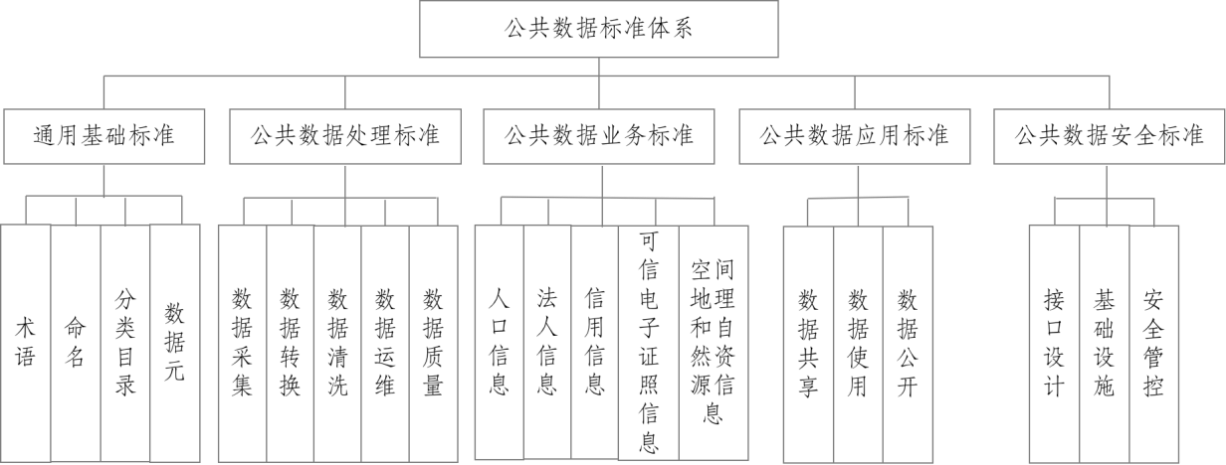 （五）强化公共数据质量管理搭建无锡市公共数据资源监管平台，完善数据标准和业务标准，对公共数据资源进行源头治理和分级分类管理。探索建立数据治理机制，健全数据治理模块功能，探索数据全流程治理。开展数据源头治理，坚持“一数一源”、多元校核，完善数据治理规则和责任机制，建立数据异议统一受理通道，及时处理问题，提高数据质量，形成数据治理闭环。制定数据分级分类标准及规范性文件，明确范围边界、责任主体和标准要求。健全数据知识图谱，构建治理评价模型，开展全过程数据治理评估和多维度数据质量审查，输出数据质量检核报告。加快区块链技术运用，强化可溯、安全、互信的数据共享，提升事中事后监管水平。（六）强化公共数据安全管理贯彻落实《中华人民共和国网络安全法》《中华人民共和国数据安全法》《中华人民共和国个人信息保护法》中关于数据分类分级保护、数据安全风险评估、数据安全审查、敏感个人信息处理等制度，研究编制地方性公共数据安全标准规范，鼓励数据依法合理有效利用，保障数据依法有序自由流动。联合全市多部门机构成立无锡市公共数据安全管理组织，明确数据安全监管职责，完善数据安全管理制度。加快区块链技术运用，确保数据的多重备份，提高数据库的容错性和安全性。探索政务服务、金融信贷和招投标监管等领域的数据沙箱试点应用。探索“以攻促防”建设思路，试点构建政务外网数据安全靶场，重点突破目标网络灵活构建、业务场景仿真、数据仿真、实时准确评估和任务并行安全隔离等关键技术，开展支撑数据安全技术验证、网络武器试验、攻防对抗演练和数据风险评估等工作。（七）建立公共数据服务体系建立一站式公共数据资源服务门户，通过单点登录进入数据看板、数据资产、数据目录、数据资源超市、规则库和知识库等服务专区。以电商化思维，构建开放共享的“公共数据资源超市”，以商品化、透明化的方式展现数据目录，构建购物式数据申请方式，完善数据申请后的评价机制和推荐机制等正向循环模式。通过开启数据需求通道，倒逼公共数据资源的扩充和提质，满足更多业务场景，提升数据的质量和应用价值。通过梳理工作中产生的政策文件、工作总结等文档、图片、视频，形成大数据知识库，加强工作成果复用，提升工作效率，形成理论研究品牌。（八）推动数据要素市场化配置改革探索数据要素市场化配置开发利用机制，积极参与国家数据要素市场化配置改革试点示范。加强数据产权的界定和保护，着重进行数据确权相关的行政立法、行业标准和市场准则等方面研究，探索建立有效的数据价值、成本的计量方法以及合理的利益分配机制。开展数据交易试点探索，探索适合本地的数据交易模式和数据产品。开发建设数据交易服务平台，使用区块链技术对数据全生命周期进行追踪监管和责任溯源，推动数据要素健康流通。开展多领域规范化数据开发利用试点，探索信息服务、信息技术、电子支付结算等数字贸易新规则，营造市场统一开放、规则标准互认、要素自由流动的发展环境。八、创新信息化运营生态从标准规范、运营管理机制、工作责任制度、跟踪评估等方面建设无锡信息化运营生态，形成“数管全流程”闭环。（一）推动信息化标准规范建设强化标准规范支撑，树立各方标准规范意识，以业务需求为导向更新部分标准规范，探索构建地方性信息化标准体系。建立信息设备互联、数据接口、网络安全等信息技术标准，推动数据采集和开放共享、政务服务、物联网、智能制造等信息化业务标准建设，完善信息化项目管理、信息资产管理、信息化建设成效监管等信息化管理标准。加强标准宣贯和培训，强化标准规范在信息化建设各环节的应用，充分发挥标准的引领和促进作用。（二）创新信息化运营管理机制探索信息化公共建设管理与服务中心建设模式，统筹项目申报和审核、统一项目立项和采购、统一项目实施和验收、统一项目审计和绩效评价，促进政务信息系统及平台整合、减少信息孤岛、避免重复建设。以无锡市大数据中心事业单位为主体，加强数字底座统一共性能力建设，开发和拓展身份认证、电子证照、时空地理信息服务等常用能力的场景应用范围，推动数据赋能和能力下沉，做到全市信息化集约增效“一盘棋”。把城运中心打造成数字无锡的胚胎和孵化器，采用专班推进方式，每年针对政务服务、民生服务、市域社会治理、安全管理等领域选择一批有典型性、代表性的市域治理“一类事”，以数字化方式进行场景重构、应用创新、流程再造。加快市和市（县）区两级城市运行管理中心建设，推进市域治理、城市运行管理三级指挥体系建设，形成纵向贯通、覆盖各领域的城市运行管理机制。创新政企合作模式，探索设立市场化运营主体，建立长效运营机制。鼓励深度挖掘信息化应用场景和支持建设数字经济发展载体，为各类创新企业做大做强提供广阔市场。建立政府部门主导应用需求、国有专业公司统筹建设运营、行业企业共同参与的多元运营模式。（三）建立首席数据官（CDO）工作制度推动现行首席信息官（CIO）工作制度向首席数据官（CDO）工作制度深化建设。市级党政机关设立首席数据官岗位，负责推进本部门大数据管理工作。首席数据官的主要职责包括：大数据顶层设计、信息化项目管理、公共数据管理、大数据开发应用、大数据人才管理、大数据产业推进等。通过赋予党政机关首席数据官相应权限、加强监督考核，提升党政机关首席数据官履职效能。逐步塑造政府数据生态，开展数据技能培训。从基础设施、数据安全、法规制度、业务流程、数据文化、综合指挥与协调能力等方面提升首席数据官专业水平，促使政府数据工作人员由单纯的数据管理者转向社会整体信息化发展的高效推动者与高素质服务者，推进无锡信息化向纵深发展。（四）构建无锡信息化建设考评机制科学构建适用无锡各政府部门、企事业单位的机构信息化建设成果考核指标体系，纳入各级部门单位年度重点工作，量化目标、精细安排、狠抓落实、注重实效。构建无锡市城市信息化建设水平评估指标体系，引入第三方机构，围绕信息化基础、社会治理、公共服务、数字经济、数字市民和信息化发展环境六个一级指标，定期对全市及各市（县）区的信息化发展水平开展测评。表3 无锡市机构信息化建设成果考核指标体系（适用于政府部门、企事业单位）表4 无锡市城市信息化建设水平评估指标体系（适用于城市整体及各辖区）九、夯实信息安全保障能力强化全市网络安全顶层设计，建设全域性城市网络安全防护体系，提升网络安全风险预警和应急处置能力。构建市域网络综合治理体系，构建网络空间良好氛围，争创全省网络综合治理示范区。（一）筑牢网络安全防护网加强网络安全顶层设计。修订《无锡市党委（党组）网络安全工作责任制实施细则》，完善《无锡市党委（党组）网络安全工作责任制考核办法》，持续将网络安全工作责任制落实情况纳入全市高质量发展考核、巡察、督查、审计内容；制定《无锡市使用财政性资金信息化项目网络安全管理规定》及实施指南，加强对使用财政性资金的政务信息化项目全生命周期网络安全管理；创新网络安全评价评估，强化网络安全工作统筹协同，建立覆盖各市（县）区、市级机关各部门、重要行业领域的首席网络安全官（CNSO）队伍及管理制度。提升网络安全保障能力。构建城市大脑网络安全运管中心，提档建设“锡盾”网络安全综合管理平台，推进重要设施、重点部门、重要行业加强网络安全监测预警和态势感知能力建设；建立健全网络安全风险防控“四项机制”，修订《无锡市网络安全事件应急预案》，完善工作制度，建立横向联动、纵向贯通的网络安全应急指挥体系，推进网络安全应急技术支撑队伍标准化建设；推动各行业加强上云应用安全防护、常态化开展全市重点领域重点行业的实践实训和实战演练，定期开展专项治理行动。推进网络安全产业聚集。研究制定网络安全人才招引、技术创新和产业扶持政策，定期发布无锡市网络安全产业报告，发挥江南计算技术研究所、江南大学、无锡学院、东南大学无锡校区等无锡市科研院所、高校作用，强化成果转化落地；倡导安全即服务理念，支持无锡市专业机构和重点企业开展网络安全规划咨询、风险评估、安全测评等服务；开展市级网络信息安全特色产业园区创建培育工作，支持无锡市网络信息安全（梁溪）特色产业园和无锡市网络信息安全（滨湖）特色产业园建设，全力培育网络安全产业健康生态，鼓励物联网安全、可信计算等方面特色产业集聚发展。（二）加强网络安全综合治理加大网络违法犯罪行为打击力度。切实维护网络意识形态安全，提升管网治网水平，实施“锡朗网络综合治理工程”，探索构建市域网络综合治理体系，争创全省网络综合治理示范区。落实《关于加快建立无锡网络综合治理体系的实施意见》，完善网络安全和信息化执法联动机制。进一步加强惩治网络电信诈骗、网络谣言、非法互联网借贷、虚拟货币交易骗局、网络色情等网络违法犯罪行为，针对各类非法收集和交易个人信息的情况开展专项治理工作，筑牢网络安全防线，营造风清气正的网络环境。强化互联网企业监管。构建互联网企业数据库，汇聚互联网企业工商、税务、信用等多方信息，建设互联网平台企业认定标准与分类管理制度。坚持鼓励支持与规范发展并重，引导互联网平台企业维护国家利益，坚守道德底线，遵守信息收集使用法规，保护消费者权益。健全互联网企业发展管理规范，强化监管政策规划，重点打击不正当竞争、网售侵权假冒伪劣商品、互联网虚假广告、“大数据杀熟”等行为，强化反垄断，防止资本无序扩张。推动网络安全普法宣传。以全市网络安全宣传周为核心，开展“网络安全进校园”“网络安全进社区”“网络安全进企业”“网络安全进乡村”系列主题活动，帮助公众更好地了解、感知身边的网络安全风险，增强全民网络安全意识和个人信息保护能力。借助新媒体渠道扩大宣传效能，共筑新媒体时代的网络安全“新合力”。十、营造信息化融合发展环境利用信息化与社会环境的相互促进作用，借助信息化推动无锡营商环境、信用环境、公平环境、法治环境、交流合作环境优化提升，实现良好社会环境反哺信息化创新发展。（一）打响无锡“无难事、悉心办”营商环境品牌以实施“一网通办、精准服务”全面提升政务服务为主线，以打造高效政务环境为重点，聚焦服务企业全生命周期，依托数字技术深化无锡“无难事、悉心办”营商环境品牌影响力，不断提升市场主体和群众的获得感和满意度，有效激发市场活力和社会创造力，全力打造最优营商环境城市。（二）信息化助推信用社会建立夯实信用信息基础。加快推进市公共信用信息服务平台（二期）建设，更新完善市公共信用信息补充目录，依法依规全量及时归集公共信用信息。重点聚焦公共信用、融资信贷、市场交易等信用信息，推动政府机构与信用服务机构、金融机构等市场主体的信用信息共享，营造良好的信用大数据环境。依托市信用信息共享平台，合力推进全市信用信息系统一体化建设进程，实现科技、公安、卫生健康、市场监管、法院等行业信用信息自动归集、信用监管自动评价、监管措施自动匹配。全面深化“数字信用”智慧应用体系建设。推动市公共信用信息系统与市“互联网+监管”系统的对接，运用信用分级分类数据开展差异化精准化监管。推动个人信用积分在“信用中国（江苏无锡）”网站、“灵锡”APP上的应用，推进个人事项和高频企业事项接入，打造覆盖全市、高效便捷的信用服务移动端总入口。推动在市区两级政务服务自助终端统一部署公共信用信息嵌入式应用系统。（三）消除代际和城乡“数字鸿沟”营造社会共建共享的信息化建设氛围。深化数字乡村建设，加快农村新一代信息基础设施建设，提升村务村政信息化管理和三农信息服务水平，推动农村地区信息知识和信息技能的普及。强化数字普惠服务，推进适老化设施建设和改造，切实解决老年人、残疾人和特殊困难人员运用智能技术困难的问题，坚持传统服务与智能创新相结合、普遍适用与分类推进相结合、线上服务与线下渠道相结合，推动智能技术和信息服务的无障碍改造，实现信息化发展的普惠适用和兼容并包。（四）全力打造“法治无锡”发挥信息化在科学立法、严格执法、公正司法、全民守法中的积极作用，依托“灵锡”APP政法服务平台推进各环节信息资源的整合汇聚，深化“法治无锡”建设。借助信息化推动立法领域的科学性，通过互联网、大数据分析等手段健全立法协商、咨询论证和公众参与机制，提升地方立法的质量效率。加快“数字法治”建设，建立智慧法院体系，提升智能辅助办案能力，提高智审、智执、智服、智管水平；建设数字检察体系，提升刑事办案智能辅助、案件管理、检察监督线索综合分析、移动检务等能力。加快智慧司法体系建设，深化智慧监狱建设，提高司法行政一体化智能化水平。推进智慧普法，积极推广无锡司法新媒体宣传渠道，增强“智慧普法”平台功能，实现法治宣传多样化，提高普法针对性和有效性。（五）推动区域交流合作深度参与长三角区域一体化发展，围绕“长三角先进制造核心区、技术创新先导区、绿色生态标杆区、综合交通枢纽区”定位，在信息化资源开发共享、政务服务跨省通办、数字经济协同发展、智慧应用共建共享等方面发力，以医保一体化、生态绿色一体化为切入点共同加快区域信息化进程。广泛开展国内外信息技术交流合作，提升信息技术研究和转化水平。高质量融入“一带一路”建设，深化与“一带一路”沿线国家地区在信息化领域的合作交流。积极参与国际信息产业博览会和智慧城市建设论坛会议，全面展示无锡信息化建设成果，主导参与行业标准制定，持续增强城市影响力。第四章 推进计划一、整体推进阶段遵循统筹集约、筑基先行、需求优先、注重实效、持续领先的原则，通过2021-2022、2023-2024、2025三个阶段的循序渐进和层层助推，有序推进无锡“十四五”时期信息化建设。（一）开启“十四五”信息化建设（2021-2022）2021-2022是“十四五”规划的开端之年，是无锡面向信息化建设新要求，开启新型基础设施建设和高质量发展的关键之年，也是在后疫情时代补齐市域治理和应急管理短板的攻坚之年。在这一阶段，响应国家“新基建”号召，加速5G、城市感知体系、大数据中心建设，5G网络基本实现全市区覆盖，公共数据质量有效提升，数字资产逐步盘活，政务云和电子政务网络承载能力、政务信息资产管理水平迅速提升。市城运中心指挥大厅投入使用，完成数字底座基本能力建设，逐步接入城管、水利、交通、环保等专项模块。数字经济新业态基本成型，加速传统产业现代化转型和企业“上云用数赋智”。“灵锡”APP服务能力不断增强，民生服务短板加速补齐。综合运用智慧手段，营商环境不断优化、招商引资水平不断提升。信息安全保障能力持续强化，推动一批信创产业企业落地无锡。（二）形成信息化发展无锡范式（2023-2024）2023-2024是无锡“十四五”信息化建设的全面普及阶段，也是无锡塑造信息化建设本地特色、标杆示范的提速时期。在这一阶段，按需推进新型基础设施扩展建设。数据要素流通顺畅、价值释放。数字政府基础性平台建设完成，统一管理政务云和电子政务网，政务信息资源实现无障碍共享交换，全市一体化协同办公平台在各级政府的覆盖率大幅提升。全面完成市城运中心平台、数字底座和各专项模块建设，持续带动数字无锡全方位发展。新兴信息产业成为经济发展的强劲驱动力，车联网示范应用成效明显。一码通城“城市码”、营商环境“无难事、悉心办”、省级信创生态基地、无锡信息化运营生态等领域性建设标杆、示范样板逐渐出现，市域管理逐渐由定性向定量转变，市民获得感、企业吸引力显著增强。（三）领先完成“十四五”信息化建设目标（2025）到“十四五”末，逐步实现无锡“十四五”时期信息化建设“十数十全”数字无锡的目标定位，在信息化建设各领域走在全省乃至全国前列，引领践行社会主义现代化新阶段的高质量发展理念。本阶段，新型基础设施有力承载城市信息化建设，5G网络实现全市室内外全覆盖。数据要素市场成形，建立适合无锡的数据交易模式与规则，建成数据交易试点和数据要素市场化配置改革试点。数字政府共性能力平台建设完成，持续为政府高效运行提供技术、业务和应用支撑，全市一体化协同办公平台在各级政府的覆盖率达到100%。具有无锡特色的现代化市域治理综合指挥体系建设完成，市城运中心应用场景持续完善。物联网产业营业收入突破5000亿，集成电路产业产值、软件产业业务收入均超2500亿，关键优势产业进一步巩固，大数据与云计算、人工智能、5G、区块链等新型信息产业成为无锡高质量发展的中坚力量。“灵锡”APP显著提升数字便利和数字普惠水平，覆盖全市85%以上的常住人口，智慧民生应用百花齐放。全域性城市网络安全防护体系和市域网络综合治理体系基本建成。无锡在数字长三角、长江经济带及数字丝绸之路的建设中处于第一梯队，为区域和全国信息化建设贡献“无锡力量”。二、实施路径和优先行动根据无锡市“十四五”信息化建设的指导意见、总体目标、主要任务，初步提出无锡信息化建设未来五年的重点工程和任务实施路径。倡导政府在规划设计、政策环境、法规标准等方面发挥主导作用，积极探索市场化建设机制、商业化运营模式，尝试提出重点工程不同建设运营模式，包括“政府自建自营”“政企共建共营”“企业他建他营”。表5 无锡“十四五”信息化规划建设项目简表第五章 保障体系一、强化组织领导全面整合市数字经济发展专项工作组、市新型智慧城市建设领导小组、市基础数据库建设联席会议、市信息基础设施联席会议、市以物联网为龙头的新一代信息技术产业领导小组等机构，统筹推进无锡“十四五”信息化建设工作，协调解决工作推进过程中的重大问题。建立健全各部门联动协调机制，针对具体跨部门信息化平台构建、数据标准制定、目录清单梳理等建设任务，抽调各单位业务部门骨干组成业务协同小组一体化推进。鼓励各市（县）区参照市级模式建立相应工作机制，在规划制定、系统设计、项目实施等过程中加强沟通协调。各级各部门作为相关区域和专项领域推动信息化建设的责任主体，应依据本规划，结合各自实际，深入研究本区域和本领域信息化发展规划和具体实施方案，细化工作措施，把规划确定的各项任务落到实处。二、加强政策扶持贯彻党中央国务院、江苏省信息化的方针政策，严格界定政府信息化服务范围与职责权限。激励各部门大胆创新，探索建立符合新形势发展需要的政策机制，以业务流程再造、事中事后监管、数据共享开放等为主导方向，建立管理体系，制定配套政策，积极争取上级相关优惠政策扶持，促进无锡信息化建设发展。在无锡信息化顶层设计中，充分发挥领域专家、高端学者、科研院所、行业协会等在政策制定中的重要作用，优化知识产权资助和奖励政策，充分尊重社会实际需求，确保政策落地实效。三、巩固法治建设推进无锡市数据条例等地方性法规立法工作，建立数据开发利用、安全保障等配套制度，加快释放数据要素价值。开展法律释义编撰，通过多种形式开展信息化建设相关法律法规普法。按计划定期开展信息化法治建设工作调研，充分利用新技术丰富监管方式，加强统计监测，切实落实法律法规的执行情况。开展信息化法治建设成果成效评估，对执行力强、落实质量高的单位、企业进行表扬奖励，通过“以奖代管”的方式推动信息化法治建设。加快推进公共数据地方性法规立法，制定无锡市数据条例，持续宣贯公共数据管理办法，健全完善《无锡市使用财政性资金信息化项目管理办法》，形成无锡市数据法规制度体系，为公共数据和政务信息管理、数据交易和信息安全运行提供规范，为信息化建设与管理铺筑法治道路。四、优化人才构成优化无锡信息化建设人才结构，形成一支复合型信息化管理人员和技术骨干队伍，打造数字化人才基座。各党政部门加强信息化专职工作人员配备，推动信息化与业务融合，加强公职人员信息化培训与考核。重视泛在信息化人才的培养，依托社会化教育资源，强化信息化队伍储备，大力推广信息技术职业资格考试和认证制度，完善信息化从业人员的能力鉴定制度。建立无锡信息化人才数据库和专家顾问委员会，组建“实时数据+工具方法+专家智慧”的现代化智库，搭建多层次、广范围的咨询外脑平台，发挥专家的指导与咨询作用。创新实施“太湖人才计划”，落实数字化人才相关政策，加快市、市（县）区高层次人才一站式服务中心建设，综合运用定向择优、招标、“揭榜挂帅”、股份合作等新型方式，引进培养一批信息化领域高水平技术人才和管理人才。鼓励高校设立新一代信息技术相关专业，培育应用型、技能型人才。支持高校、科研机构、企事业单位联合设立研究机构，培养复合型人才，建立校企人才对接机制。围绕建设最优人才生态、最佳人才栖所，加强“锡引”工程建设，持续办好太湖人才峰会、“太湖杯”国际精英创业挑战赛等重大赛事，全方位增强对信息化人才的吸引力和凝聚力。五、加大资金投入统筹整合信息化、数字经济、智慧城市、数字新基建、电子政务等财政资金，发挥专项资金带动作用，加大无锡“十四五”信息化建设项目的财政资金配套力度。坚持立足基层，试点先行，逐步推广，探索市、市（县）区两级财政共建共享机制，鼓励各市（县）区结合实际，按照统一规划选取成熟项目先行建设，两级联动打造成功范例。积极争取国家和省级财政资金支持，通过多级联建的方式节约资金投入。在保证数据安全的前提下，积极探索政府和社会资本合作，引导各类社会资本参与无锡信息化建设和运营，鼓励天使基金、创投基金、产业基金等各类投资机构参与建设。推动信息化建设由财政资金投入向财政资金牵引、政府按需采购服务转变，由各部门“单打独斗”向构建多元化资金保障和分级投入机制转变。加强信息化财政资金使用绩效评估、审计监管。六、加强宣传推广强化无锡信息化建设政府内部宣传，建立信息化建设内部宣传推广运营机制，及时挖掘并推广信息化应用项目及数字技术融合创新的优秀案例，促进各部门对标、提升。创新宣传方式，丰富宣传内容，通过主流媒体、政府网站、宣传手册、微信微博、移动终端、自助终端等形式向社会公众推广信息化新政策、信息技术新知识、信息化建设新成果。强化宣传力度，吸引企业、广大群众积极使用信息化建设成果，充分重视信息公开和民意反馈，依据合理化建议进行优化完善，逐步形成市民参与共建的信息化建设氛围。附件：1．无锡市“十四五”信息化建设主要指标2．无锡市“十四五”信息化规划建设项目任务分解表附件一无锡市“十四五”信息化建设主要指标附件二无锡市“十四五”信息化规划建设项目任务分解表类别类别序号序号指标设定目标无锡实现情况数据统计时间国家指标：国家指标：国家指标：国家指标：国家指标：国家指标：国家指标：国家指标：总体发展水平总体发展水平11信息化发展指数88102.692019信息基础设施信息基础设施22光纤入户用户占总宽带用户的比率（%）80902020.12.31信息基础设施信息基础设施33固定宽带家庭普及率（%）701252020.12.31信息基础设施信息基础设施44移动宽带用户普及率（%）851402020.12.31信息基础设施信息基础设施55互联网国际出口带宽（Tbps）20（全国总目标）8.1（无锡实现情况）2020.12.31信息服务信息服务66网民数量人口占比（%）>71.4380.962020.12.31信息服务信息服务77社会保障卡普及率（%）901002020.12.31江苏省指标：江苏省指标：江苏省指标：江苏省指标：江苏省指标：江苏省指标：江苏省指标：江苏省指标：总体发展水平88信息化发展指数信息化发展指数98102.692019信息基础设施99城镇楼宇光纤覆盖率（%）城镇楼宇光纤覆盖率（%）991002020.12.31信息基础设施10103G/4G用户普及率（部/百人）3G/4G用户普及率（部/百人）1201132020.12.31信息基础设施1111高清电视用户占有线电视用户比例（%）高清电视用户占有线电视用户比例（%）50902020.12.31信息基础设施1212省辖市城区宽带接入能力（Mbps）省辖市城区宽带接入能力（Mbps）100010002020.12.31信息基础设施1313农村互联网宽带接入能力（Mbps）农村互联网宽带接入能力（Mbps）10010002020.12.31智慧政务1414行政许可事项网上办理率（%）行政许可事项网上办理率（%）90992020.12.31智慧政务1515政府部门主要业务信息化平均覆盖率（%）政府部门主要业务信息化平均覆盖率（%）901002020.12.31信息产业1616物联网产值（亿元）物联网产值（亿元）-3135.932020.12.31信息产业1717集成电路产值（亿元）集成电路产值（亿元）-1403.692020.12.31信息产业1818软件和信息服务业业务收入（亿元）软件和信息服务业业务收入（亿元）-16012020.12.31信息经济1919全国互联网百强企业（个）全国互联网百强企业（个）12（江苏省总目标）3（无锡实现情况）2020.12.31信息经济2020互联网产业园（个）互联网产业园（个）20（江苏省总目标）2（无锡实现情况）2020.12.31信息经济2121互联网众创园（个）互联网众创园（个）40（江苏省总目标）5（无锡实现情况）2020.12.31信息服务2222城乡居民建立电子健康档案率（%）城乡居民建立电子健康档案率（%）8590.452020.12.31信息服务2323教育信息化标准达标率（%）教育信息化标准达标率（%）90952020.12.31信息服务2424社会保障卡“一卡通”覆盖率（%）社会保障卡“一卡通”覆盖率（%）901002020.12.31网络信息安全2525网络信息安全专业培训（人次/年）网络信息安全专业培训（人次/年）20000（江苏省总目标）1300（无锡实现情况）2020.12.31序号问题表现动因追溯反馈来源1条线信息基础设施（物联感知前端等）各自规划、各自建设、各自使用，造成大量重复建设现象（如水务和生态环境部门都针对水质监测建设了感知设备）信息基础设施需求量大、建设任务紧，条线部门快速广泛铺设需求强烈；另一方面，缺乏针对数据汇聚和应用的顶层设计，且没有单一部门被赋予统管权限，因此对于信息基础设施的管理仍以建设部门主导进行，难以实现跨部门数据互通和统筹管理。各单位调研问卷2机房整合尚未完成根据《市网信中心关于无锡市电子政务外网信息资产核查情况的报告》，部分单位对本单位信息系统和平台资源缺乏有效管控，长期存在已退网但未下架的硬件设备。市网信中心信息资产核查报告、各单位调研问卷3信息化系统整合尚未完成部分单位的信息系统小而散，亟需推进整合；依托政务外网运行的信息系统中，采用物理机的现象依然存在。各单位调研问卷4政务信息系统上云率偏低部分部门对信息系统上云的意愿低，特别是使用纵向垂直系统的卫健、财政等部门。市大数据管理局访谈5部门闲置信息化系统未回收，增加工作量目前的信息资源目录中存在企业登记的软件和旧版省级OA系统，虽已基本不再使用，还需要做机房等保，增加了工作量。各单位访谈序号问题表现动因追溯反馈来源1数据汇聚缺口大（1）市级层面没有强制性的数据归集约束，各委办局大量的基础数据未归集到统一数据资源平台；（2）条线数据如司法、公安、税务、检察院、海关的数据获取困难；（3）无锡的数字经济产业数据的丰富程度和利用程度较低，数据的商用开发困难；（4）许多产业、技术、服务数据被大企业垄断，没有相应的法律支撑，获取数据支撑信息化建设举步维艰。市委网信办、市人力资源和社会保障局、市生态环境局、市城管局访谈2数据共享路径不通（1）部分部门原有的市级自建系统随系统整合被省级回收，数据直接汇聚到省厅，不再归集到市数据资源平台，数据难以共享；（2）部分数据因保密性较强，不予以共享；（3）目前需要调用外部门数据，需先向业务涉及的委办局申请，再向大数据管理局报备，建议参照“淘宝模式”让委办局通过平台自行选择需求的数据。市生态环境局、市市场监管局、市中级人民法院访谈3数据质量不高（1）部分委办局从大数据管理局获取到的是原始数据，但委办局需要的是符合业务要求的经过加工梳理的数据，因此部分获得的数据无法满足业务需要；（2）各委办局信息化水平参差不齐，信息系统更替快，部分委办局在汇聚前未对内部数据进行源头把控，或者数据录入过程中没有对字段进行统一规范；（3）在使用国家、省接口时发现部分数据准确性或时效性不高。市城管局、市商务局访谈4数据应用存在阻碍（1）数据确权难度较大：目前尚未对数据使用权和所有权进行分离，且数据没有打标签，因此数据从资源平台流出后对数据权责进行跟踪管理的难度大。且先前由于数据条例的缺失，无法对数据进行全流程管理；（2）对已汇聚的数据的深层分析应用和价值挖掘有待提升。市大数据管理局访谈序号问题表现动因追溯反馈来源1共性信息化支撑平台建设难度大目前各领域存在很多小规模的信息化或大数据业务支撑模块，但因为各单位内部信息化系统整合进度慢，因此整合建设全市统一的共性信息化能力平台（大数据分析平台、人工智能平台、区块链平台、建筑信息模型平台等）难度大。各单位调研问卷2各单位对建设一体化协同办公平台存在疑虑部分部门单位对于一体化协同办公平台如何与现有办公平台实现数据对接、如何满足不同部门及板块个性化需求、如何与信创工作同时开展存在疑问。市委政法委、市生态环境局、市交通运输局访谈3“一证通”实现难度大“一证通”依赖的公安条线数据直接归集到省厅，省级数据无法回流至无锡，无锡的数据也无法回流到各板块，因此“一证通”背后的数据无法实现共享。市行政审批局访谈4跨省通办效果不佳已建的长三角“一网通办”专窗实际办理量少，由于宣传不到位或观念尚未扭转等原因，民众还是习惯性地选择到当地办理。市行政审批局访谈序号问题表现动因追溯反馈来源1数字产业化的边界模糊，且部分产业规模较小（1）目前无锡市对于数字产业化的分类较为模糊，没有对信息产业做出明确的界定，且大数据云计算产业归属于大数据管理局管理，集成电路、物联网、信息软件服务业等归属于市工业和信息化局管理，产业发展、数据统计、政策覆盖方面存在职责交叉点；（2）无锡本地的大部分企业处于大数据产业价值链的低端，高附加值企业如数据挖掘应用、数据可视化等比较少，缺乏带动整体产业链、营造产业生态的龙头企业。同时，由于产业优势不明显，在与长三角城市的同质化竞争中无法抢得先机。各单位调研问卷、市大数据管理局访谈2两化融合方面以企业独立建设为主，缺少行业级协同（1）目前，制造业装备数字化比例不高，对智能化项目建设和工业互联网的推广应用造成障碍；（2）缺少优秀工业互联网平台类企业，无法为推动全行业数字化转型提供有力支撑。平台建设以企业单打独斗为主，缺少行业协同，难以基于本地产业实际发展需求建设相对成熟的行业级工业互联网平台；（3）企业从业务上云的浅层应用向更深层次的设备、数据上云以及创新应用延伸不够，无锡广大经营企业特别是中小型企业在两化融合中的参与度较低，目前还是以规上企业和行业龙头企业为主开展智能化改造；（4）目前在两化融合领域缺少大规模或业内技术领先的方案供应商和问题解决商。市工业和信息化局访谈3产业科研和人才力量相对薄弱无锡市在数字经济机构科研方面相对薄弱，没有针对信息技术产业人才的专项引进政策，同时区域内的大学资源及其产业研究能力较弱，无法形成强劲的产学研智力支撑。市工业和信息化局、市大数据管理局访谈4信息安全产业同质化严重国内信息安全产业同质化严重，且市场供大于求，无锡本地企业多集中在测试、密码等产业链环节，需要扩大产业规模。市大数据管理局访谈序号问题表现动因追溯反馈来源1尚未形成全面、统一的安全体系，全市的信息安全保障水平参差不齐（1）早期部门分散建设的业务应用保障体系不健全；（2）市级与板块建设、管理标准各不相同，且各部门的安全管理要求差异较大。大型部门由于资金充足有强大的外包团队进行运维，但小部门受制于资金限制，运维和安全问题频发。市大数据管理局访谈2首席信息官（CIO）履职效能不佳，对部门信息化建设没有起到领导或决策性作用（1）机构改革前，各部门有专门负责信息化建设管理的科室，目前各单位的信息化职能大多与其他业务科室合并，首席信息官（CIO）多为这些复合业务部门的负责人。由于身兼多条线工作或自身信息化能力不足，因此首席信息官（CIO）的设置对于信息化建设的决策作用较弱，其职权更多为服务协调、信息化资金申请、对接开发团队、进行等保建设等等。实际的信息化职能还是归属于各业务科室；（2）部分部门反映，部门内部信息化管理应由部门的负责人或分管领导来担任，因为目前首席信息官（CIO）的职位没有职级，无法实现牵头作用；（3）目前市大数据局组织的全市首席信息官（CIO）培训内容未包括专门的业务培训，对于首席信息官（CIO）履行业务职能没有帮助；（4）目前对于首席信息官（CIO）的履职考核落在服务高质量发展考核下，目前仅针对是否参加培训等简单的考核点进行考核，没有考核具体履职成效。市商务局、市行政审批局、市市场监管局访谈3信息化项目申报流程繁琐（1）项目申报审批流程繁琐，在申报前要花费两个月的时间进行内部初审，提交后还需要预留一个月的时间给市大数据管理局，过程较为漫长；（2）部分部门反映，出台新的《无锡市使用财政性资金信息化项目管理办法》后，出现市财政局只认旧版不认新版流程的情况；另因新版项目管理方法太复杂难以理解，且没有明确各环节相关责任人，因此很多单位对自己的职责不清楚，建议市里组织对该管理办法进行集中解读；（3）部分部门反映，信息化项目评审邀请的专家团队缺少了解该领域业务的专家（特别是在卫健、教育等专业性较高的领域），会导致该委办局本年需求度或重要性高的项目未过审或经费被削减；（4）信息化项目审批没有网络安全专家的介入。目前省内南京等地已经邀请网信办工作人员和网络安全专家在信息化项目审批阶段前期介入，避免在系统上线后造成安全隐患；（5）建议对于信息化项目审批“抓大放小”，类似线路租用等费用较低的项目可以以非评审会的形式通过，减少工作量和资源浪费。市委网信办、市商务局、市卫生健康委、市市场监管局、市人民检察院访谈4信息化建设资金支持力度不够反馈问卷的大部分单位表示希望加强信息化建设资金统筹力度，简化资金审批流程，对于各级各部门信息化建设资金需求全面考虑，同时加强资金使用绩效评估。市工业和信息化局、市住房城乡建设局、市卫生健康委、市人民检察院、市中级人民法院、锡山区、江阴市等单位调研问卷类别序号指标2020年实际值2025年目标值属性信息基础设施建设1千兆光纤宽带接入能力覆盖率（%）90100预期性信息基础设施建设2城域网出口带宽（T）8.9815预期性信息基础设施建设3互联网数据中心（IDC）出口带宽（T）13.620预期性信息基础设施建设45G基站累计建成数（个）870028000预期性信息基础设施建设55G网络人口覆盖率（%）65.598预期性数字政府建设6非涉密专网整合率（%）-90约束性数字政府建设7非涉密系统整合上云率（%）-95约束性数字政府建设8公共数据按需共享率（%）-99约束性数字政府建设9政务应用入驻总入口率（%）-90约束性数字政府建设10政务服务一件事通办完成率（%）-80预期性数字政府建设11依申请政务服务事项可办率（%）-100预期性数字政府建设12政务运行一体事联办完成率（%）-80预期性数字政府建设13一体化协同办公平台覆盖率（%）-100约束性市域治理14市城运中心建设与运行进程-全面运营预期性市域治理15社会治理一类事统办完成率（%）-80预期性市域治理16重点公共区域视频联网率（%）-100约束性市域治理17应急事件处理有效率（%）->90约束性市域治理18群众安全感（%）->98约束性信息产业19物联网产业营业收入（亿元）3135.935000预期性信息产业20集成电路产业产值（亿元）1403.692500预期性信息产业21软件产业业务收入（亿元）16012500预期性信息产业22大数据（云计算）产业销售收入（亿元）290.4600预期性信息产业23人工智能核心产业规模（亿元）-500预期性信息经济24农业信息化覆盖率（%）>65>80约束性信息经济25优秀智能制造服务商（个）-100预期性信息经济26规上工业企业设备数字化率（%）-68预期性信息经济27数字化转型标杆累计（家）-3500预期性信息经济28电子商务零售额（亿元）8501300预期性信息服务29“灵锡”APP注册用户占常住人口比例（%）34.8485预期性信息服务30“一码通城”建设进度-基本实现预期性信息服务31建设互联网医院（家）612预期性信息服务32教育信息化标准达标率（%）95100约束性信息服务33智慧校园覆盖率（%）43.9100约束性信息服务34智慧社区覆盖率（%）-90约束性信息安全35电子政务领域突发性网络和信息安全事件及时有效处理率（%）-100约束性信息安全36网络信息安全专业培训（人次/年）13002000约束性专栏1 关键优势产业巩固工程打造物联网产业高地。重点突破新型智能传感器、地理位置感知、超高频和射频识别（RFID）等感知技术与近距离无线通信、低功耗传感网节点、人机/机器智能交互（M2M）、异构网络融合、网络管理等传输技术，开发提供各领域设备运行维护、远程建设诊断等服务的测控系统解决方案，形成以定位导航系统、车载终端为方向的车联网解决方案，以及以应用智能诊断与治疗装备为方向的医疗物联网模式。大力培育以传感器技术、边缘计算技术、窄带物联网（NB-IoT）/5G通信模组为核心的物联网产业。重点发展物联网产品制造业与服务业，开发智能传感器、射频识别（RFID）设备、传感网络设备等产品，发展嵌入式软件、传感网智能管理等服务。培育和晶科技、美新半导体、中科融通等物联网重点企业。大力发展智能传感园、环保物联网产业园，以及鸿山、雪浪、慧海湾、南山车联网等物联网特色载体，高标准建设无锡国家传感网创新示范区，充分发挥无锡物联网创新促进中心的战略引擎作用，持续举办世界物联网博览会，打造物联网世界级产业集群。到2025年，全市物联网产业营业收入达5000亿元。打造车联网先导区。高水平建设国家级江苏（无锡）车联网先导区，全面升级完善无锡市区范围内的信号系统、路侧单元（RSU）、视频检测、雷达、智能交通标志牌等路侧智能化基础设施，加快完善开放道路和国家智能交通综合测试基地车联网（智能网联汽车）测试能力。重点攻克和掌握雷达传感器、车规级芯片、车用无线通信（V2X）等关键核心技术。围绕车规级传感器、基于蜂窝网的车用无线通信（C-V2X）、车路协同软硬件设施等领域创新完善车联网产业链，大力研发车载执行控制部件和无线通信产品，进一步丰富车联网在产业发展和社会服务中的应用。强化集成电路产业链条。推动物联网、5G通信、人工智能、智能网联汽车、智慧能源、高端功率器件等领域的芯片研发，发展器件级、晶圆级封装和系统级测试技术。加快锁相环、功率器件、功率放大器等芯片设计研发，重点攻关微机电系统（MEMS）传感器、可编程门阵列（FPGA）、数字信号处理（DSP）、电源管理（PMIC）等智能装备芯片技术。重点提升系统封装（SIP）、晶圆级封装（WLCSP）、芯片倒装焊（Flip chip）、球栅阵列封装（BGA）、芯片级封装（CSP）、多芯片组件（MCM）等先进封装测试技术水平，突破快速封装、陶瓷封装、3D封装等特种封装技术。优先发展大硅片、化合物圆片、电子化学试剂、光刻胶、特种气体及以引线框架、键合丝、封装基板为主的封测材料。大力发展光刻机、刻蚀机、薄膜沉积设备、离子注入机、化学机械抛光（CMP）等关键设备。继续发展8英寸特色工艺生产线及第三代半导体生产线，重点提升12英寸芯片生产线技术，建成1-2条国内先进晶圆代工生产线。培育具有行业影响力的集成电路垂直整合型（IDM）企业，重点发展华虹半导体、SK海力士、卓胜微电子等集成电路企业。高标准发展国家集成电路（无锡）设计中心、国家集成电路特色工艺及封装测试创新中心、江苏集成电路应用技术创新中心、集成电路设计产业化基地、太湖湾科创圈集成电路产业园、宜兴经济技术开发区集成电路材料产业园等载体园区。推进建设江苏省产业技术研究院智能集成电路设计技术研究所和华进半导体特色工艺及先进封装国家制造业中心，支持东南大学—无锡集成电路技术研究所等创新平台提档升级。到2023年，全市集成电路产业规模超过1500亿元；到2025年，全市集成电路产业规模超过2000亿元。培育特色软件和信息服务产业。重点攻关工业机理模型库、基础算法库、基础数据库等共性关键技术，重点开发工业生产控制软件、实验测试与鉴定软件、数值分析软件与可视化仿真软件等。创新信息系统集成、云服务、大数据、集成电路设计等信息技术服务，持续推进国家信息技术服务标准（ITSS）在无锡的落实推广，加大国家信息技术服务标准（ITSS）实训基地的建设发展扶持力度。推动包括国内芯片、整机、数据库、操作系统、应用软件、安全厂商等产业链上下游企业集聚发展，培育朗新科技、易视腾、软通动力等重点企业，大力发展无锡（国家）软件园，按照“一区一特色”原则，开展重点软件产业园区培育，实现软件产业高速发展。鼓励企业与驻锡高校、科研院所联合共建关键软件协同创新中心、软件领域制造业创新中心等新型研发机构，打造高端软件开放融合创新平台。到2025年，全市软件和信息服务产业销售收入达2500亿元。专栏2 数字经济核心产业振兴工程做强大数据与云计算产业。重点突破分布式数据库、数据集成、数据挖掘、数据可视化、数据管理平台、数据流通平台等技术。推动工业大数据存储与管理工具、分析与挖掘工具、传感器、服务器等软硬件产品开发，形成完善的大数据通用产品体系。加快研发云计算操作系统、桌面云操作系统、分布式系统软件、虚拟化等基础软件，推进高性能服务器、海量存储设备、网络大容器交换机、低能耗新品等核心云基础设备研发和产业化。培育华云数据、江苏曼荼罗、浪潮卓数等重点企业，高质量发展易华录（无锡）数据湖产业园、北控大数据科技园、朗新科技产业园、浪潮大数据产业园、中物达大数据产业园等园区。支持大数据流通与交易技术国家工程实验室无锡中心、大数据算法与分析技术国家工程实验室工业大数据融合创新中心、中央研究院无锡研发中心等企业研发机构，创建一批省“数动未来”融合创新中心。到2025年，全市大数据和云计算产业规模突破600亿元，大数据和云计算企业库新增企业不少于200家。重点发展人工智能核心产业。重点攻关计算机视觉技术、自然语言处理技术、跨媒体分析推理技术、智适应学习技术、自主无人系统技术、智能芯片技术等核心技术，开展人工智能芯片、图形处理器（GPU）芯片等人工智能专用硬件和模组制造技术研发。推进人机交互、智能机器人等应用开发，打造“基础资源—技术架构—应用服务—配套器件—配套服务”全产业链。大力培育中科西北星、信捷电气、和亿智能等企业，加快打造人工智能产业示范集聚区。到2025年，全市人工智能核心产业规模达500亿元。专栏3 新兴信息产业引领工程扶持扩大5G产业。加快突破基于5G的高精度室内定位、确定性网络、新型大带宽信号处理、超五代移动通信系统（B5G）与卫星通信系统融合等关键技术，重点研发5G网络安全技术。壮大射频器件材料、扩大印刷电路板（PCB）和小基站等领域产业规模，推动5G产业与芯片设计制造、工业设备终端、半导体材料等领域的融合发展。重点发展瀚云科技、好达电子、闻泰科技等企业，推进射频线缆等领域重点企业升级转型。依托物联网、集成电路等产业优势，打造5G联合创新园区，提升5G关键技术水平与产业应用示范效应。到2022年，全市5G主产业链规模达到550亿元；到2025年，全市5G主产业链规模达到1000亿元。加速5G行业融合应用。通过深度挖掘新技术和垂直领域对5G应用的需求，加速5G与各行业融合。围绕产业数字化、生活智慧化、治理精细化，在工业、交通、医疗、农业、教育、安防、环境监测、森林防火等领域推广5G应用试点，催生更多新兴需求，孕育更多新兴信息产品和服务，创新新业态和新模式。大力推动5G与物联网、车联网等无锡“地标”产业结合，建设一批具有典型无锡特色的5G应用，以行业应用标杆示范为先导，逐步辐射社会各行业与5G的协同发展。推进区块链产业融合发展。重点突破智能合约技术、多重共识算法、非对称加密算法、分布式容错机制、分布式存储等关键技术，大力研发云服务安全、数据防泄漏、高级可持续威胁（APT）攻击监测预防、威胁情报收集与分析、隐私保护等技术，为区块链应用场景提供支撑。积极推动区块链技术在教育、就业、养老、医疗健康、商品防伪、食品安全、公益、社会救助等领域的应用。重点发展航天江南数据系统、井通科技、恒为信息等企业，探索建设“区块链+”融合发展产业园。专栏4 信息技术应用创新产业建设工程深化信创生态格局。依托江苏省信息技术应用创新工作委员会优质资源，持续推进建设江苏省信息技术应用创新攻关基地、江苏省信息技术应用创新培训中心、江苏省信创联盟成果展示中心和江苏省密码技术应用创新促进中心，强化信创产品联合攻关、调优适配、性能测试、知识培训、系统集成、运维监理等服务内容。搭建信创产业资源供需对接平台，不断吸引信创生态链厂商入驻，推动形成“大企业建生态、小企业进生态”协同发展的产业格局，构建完善信创产业生态链，打造信创产业的“无锡名片”。大力培育网络安全产业。依托国家超级计算无锡中心，江南计算技术研究所、江苏物联网研究发展中心和“无锡网络空间安全联盟”，聚焦网络安全检测、数据保护和数据加密等技术的研发与应用进行攻关突破。大力发展核心基础硬件、扩展网络安全产品范围，搭建安全服务创新平台，提升网络安全产品与服务能力。持续推进无锡山水城科教产业园、滨湖网络安全密码基地、新吴信创和物联网安全园区、可信计算技术无锡基地、梁溪区网络信息安全产业园等一批网络信息安全特色产业载体的建设。聚焦物联网安全、5G网络安全、工业信息安全等细分产业领域，整合政府、企业、高校、科研院所等多方资源，引培一批信息安全龙头企业，引导企业由提供安全产品向提供安全服务和解决方案转变。加快推进信创示范推广。推动党政和行业信创“双管齐下”。在党政层面，进一步修改完善《无锡市使用财政性资金信息化项目管理办法》，在全市信息化项目入库储备、专项资金管理、审计、绩效评价和监督检查等过程中落实信创相关要求。行业层面，推动信创与金融、能源、新基建等领域的深度融合，全面推动信创先导区建设，培养形成5-10家信创领域专精特新企业以及一批具有相当市场竞争力的信创产品。专栏5 现代农业高质量发展工程构建农业数字基础资源体系。建立农业农村数据资源库，形成“农业农村一张图”，汇聚农业自然资源、农业种植资源、农村集体资产、农村宅基地、农户和新型农业经营主体等信息，实现各类涉农信息数据的统一汇聚、统一管理和集中分析，助推农业生产决策。加快建立集农业综合信息资源、应用和管理于一体的无锡农业综合信息管理平台，实现与“苏农云”的全面对接，推进农业电子政务、农村合作经济管理、大田种植、水产养殖、设施园艺、畜禽养殖、三资监管、农产品质量监管、农业综合执法、农业地理信息等实现数字化集成管理。推进农业生产数字化。推进农机化和农机装备转型升级，围绕重点产业和重要作业环节，实现高效设施农业机械化作业全覆盖。加快无锡智慧农业发展，持续推进华西现代农业产业园、杨巷水稻绿色高效生产示范基地、锡山台创园、江阴璜土葡萄园等一批农业物联网技术示范试点建设，推动农业物联网向全行业全产业链拓展。发展数字农情，利用卫星遥感、航空遥感、物联网等信息技术提升种植业、水产养殖等管理的信息化水平。推动农产品生产标准化和农产品可溯化，发展农产品精深加工，制定农产品分类分级关键指标体系，升级完善无锡农产品质量安全追溯体系，引导各类农业主体上线，实现农产品质量安全信息化监督和农产品生产全流程管控。发展新兴特色农业。深化电子商务进农村综合示范，进一步完善农村流通网络和电商营销服务体系，鼓励发展“电商+线下实体店”农产品新零售模式，推动大数据、人工智能赋能农产品实体店，开展生鲜农产品“基地+社区直供”，全面打通农产品线上线下营销渠道。建设电商助农直播基地，探索利用“直播+电商”的发展新模式，打响无锡农产品特色品牌。鼓励发展众筹农业、定制农业等基于互联网的农业新业态，探索共享农业、云农场等网络经营模式。利用信息化手段做精做强优质稻米、精细蔬菜、特色水果、名优茶叶、特种水产、花卉园艺等无锡农业特色品牌。专栏6 企业智能化改造数字化转型“十百千万”工程围绕重点产业链，推进智能化项目建设和标杆示范创建，增强数字化转型服务能力，夯实转型基础，推进工业互联网平台建设和应用，集聚数字化人才资源，强化交流合作，加快企业智能化改造、数字化转型步伐。推进十链数字化转型。聚焦集成电路、生物医药、汽车及零部件、高端纺织服装等重点产业链（集群）等十条产业链，联合智库创新机构和平台，以龙头企业为引领，智库为依托，带动上下游企业协同推进数字化转型，提升重点行业数字化转型水平。实施双百行动。加快数字化转型标杆示范创建，以智能化项目建设作为企业全面数字化转型的主攻方向，以智能制造标杆创建（智能车间、智能工厂等）引领发展，实施百个智能化重点项目建设、百个企业智能制造标杆创建行动。培育百家服务机构，强化数字化转型服务能力，进一步壮大工业互联网和智能制造解决方案服务机构力量，提升企业数字化转型的支撑能力。推进千企领航。夯实数字化转型基础，开展“千企画像”诊断服务，精准掌握企业数字化转型现状，实施千企技改，提升设备数字化率。推动千企上云，建用结合发展工业互联网，创建省市重点工业互联网平台和江苏省星级上云企业。引育万名数字工匠。集聚数字化人才资源，加强校企合作，鼓励企业成立智能制造产业学院，建设数字化高技能人才实训基地。强化交流合作，举办系列推广活动，营造优良氛围。到2025年，重点产业链骨干企业基本实现数字化转型。专栏7 现代服务业数字化提升工程创新发展电子商务。加快国家电子商务示范城市建设，依托电商示范基地和产业园区建设壮大电商产业集群，突出无锡特色，实现错位发展。培育电子商务新生态，探索“直播电商+网红经济”新模式，构建一批直播电商产业集聚区，支持直播电商载体建设，推动多渠道网络服务（MCN）机构集聚，扶持培育无锡网红品牌和带货达人。推动电子商务融合发展，促进电子商务与制造业深度融合，巩固提升“无锡制造”传统优势，打造线上线下融合发展的社区应用电子商务体系，积极发展社区新零售。深化中国（无锡）跨境电子商务综合试验区建设，完善跨境电商公共服务平台，加快将综试区打造成为跨境电子商务产业集聚区、对外贸易转型升级示范区、进出口商品集疏运交易中心。发展智慧物流。围绕无锡区域性物流枢纽定位，加快构建智慧物流运营体系。推进覆盖智慧物流各环节、各领域的标准化体系建设，实现智慧物流业务流程标准化。完善智慧物流基础设施建设，加快打造物流综合信息服务平台，实现货运车联网与物流园区、仓储设施、配送网点之间信息互联互通。完善干线、支线、配送一体化的城乡配送三级网络，强化新兴技术、智能终端、智能仓库（无人机、无人车、无人仓和智能配送站）的推广和应用，建设城乡高效配送试点城市。健全智慧物流末端服务体系，推广无人配送、共同配送等智慧物流模式，解决物流配送“最后一公里”问题。支持传统物流企业信息化智能化改造，积极发展智慧物流、供应链物流、口岸物流、快递物流、冷链物流等新业态。重点推进空港物流园、西站物流园区、江阴长江港口综合物流园区的智能化升级。发展数字文化产业。围绕数字影视、数字制作、影视文娱、影视版权四大内容，打造国家数字文化产业高地。拓展数字影视产业链，形成包括内容制作、电商零售、技术研发、人才培训等产业全链条，以华为数字影视创新中心为支撑壮大影视云平台，建立基于区块链技术的数字影视版权保护平台，努力将无锡建成“中国科技影视之都”。重点提升无锡国家数字电影产业园的影响力，争创国家级电影产业创新实验区。到2025年，无锡国家数字电影产业园集聚电影制作及相关企业2000家以上，实现电影及相关产业产值超300亿元。发展数字文创，做大数字传媒、文学、展览、音乐、动漫、电竞、直播等产业，结合本地传统文化，打造“无锡IP”，积极建设“无锡名品”数字展厅、无锡数字运河文创带、宜兴陶瓷文化创意产业园、无锡国家广告产业园等文创载体。扩大升级信息消费。以信息消费为抓手持续拉动内需和促进经济增长，培育壮大各类信息消费新业态新模式，推动信息消费扩容提质，争创全国综合型信息消费示范城市。加快消费基础设施建设，推动5G网络、物联网等优先覆盖核心商圈、产业园区、交通枢纽，加快农村商贸流通数字化升级，推进智能快件箱等终端建设共享。提升高端产品供给能力，开展信息消费领域关键核心技术攻关和新产品研发，加大面向5G的智慧家居等新型消费类电子产品供给力度。加大信息消费平台和产品培育，重点推进智慧健康、智能家居、智慧教育等民生领域服务平台建设，每年新培育5个以上重点领域产品、服务及企业。支持实体商业发展线上业务，鼓励企业通过网络促销扩大影响，带动实体消费。加强信息消费载体建设，持续推进信息消费体验中心和门店建设，每年新建2-3家信息消费体验中心。强化网络与信息安全保障，不断优化信息消费体验，营造良好的信息消费环境。专栏8 “灵锡”APP全面提升工程打造“一站式”统一的城市智慧服务平台。建立全市统一的实名认证体系，实现一站式登录、全网通行，有效提高用户使用的安全性、便捷性、舒适性。整合全市医疗、教育、民政、旅游、社保等民生信息化服务平台资源，推进各服务领域的数据归集，提供全市统一的民生服务移动端入口，推动“灵锡”APP与城市治理服务、信用服务、金融服务、企业信息服务的进一步整合，拓展包括“城市码”应用、亮证服务、评价投诉等功能。到2022年，“灵锡”平台上线应用至少达到1000项。到2025年，“灵锡”APP争取覆盖全市85%常住人口。打造“城市码”服务。充分利用物联网技术和生物识别技术，关联基础信息、办件信息和电子证照等各类数据，一码贯通涉人、企、证各类场景，实现身份认证、便捷支付等应用，推进全市“一码通城、无感通行”，打造“码上无锡”品牌，提升城市治理现代化能力和为民服务便捷化水平。提升“灵锡”APP的服务企业能力。在现有“交通出行”“全城预约”“疫情防控”等12个城市场景基础上增设“营商无锡”场景，对接“惠企通”平台，下设“企业开办”“不动产登记”“建设项目审批”“跨境贸易”“水电气报装”“金融服务”“用工用地”“企业纳税”等应用。提高电子证照的使用率，在“灵锡”APP上实现个人和企业证照查询、亮证，具备与实体证照同等法律效应。增加用户个性使用功能。以“灵锡”APP用户个人生命周期为基础，结合人工智能、大数据分析技术，根据用户使用习惯提供个性化定制服务，不断优化便捷登录、消息推送、服务流程等功能。进一步优化“灵锡”APP应用界面，根据用户个人使用习惯智能简化界面，便捷使用方式，增强用户使用体验。构建移动监督评价机制。通过“灵锡”APP向无锡市民提供统一的政务服务监督评价平台，引导市民充分参与无锡信息化建设。通过及时搜集市民评价了解民意，运用大数据、人工智能等技术对市民反馈进行分析，进一步提升无锡信息服务水平。对于市民集中反映的热点、堵点，由系统向相关部门负责人推送，全程监督后续处理，并将处理结果及时公开，加强公众监管力度和服务透明度。加强“灵锡”APP宣传。坚持以人为本的发展理念，形成一批系统性强、普及性好、接受度易的宣传方案，以社区、企业、学校、商场、交通枢纽等人群聚集地为重点，以传统媒体和新媒体结合的宣传方式，根据不同年龄、不同需求的用户特征，采取有针对性的宣传方式。及时汇总“灵锡”用户数量、重点栏目使用率、服务办成率等数据，并通过线上公开发布，提高广大市民对“灵锡”APP的认识度和认同度。专栏9 信息惠民服务提升工程推进文旅教育资源信息化联动。充分整合无锡线上教育和文旅资源，开展文旅研学活动，增加无锡市民对家乡的认识，推动爱国主义教育，促进文旅资源成为课堂教学的有益补充，提升在线资源利用率。建设全市统一的公共文旅教育门户网站、微信公众平台等，并利用地理信息系统（GIS）、全球定位系统（GPS）、全景地图、大数据分析和人工智能等新一代技术，为群众提供采编、集成、传播、浏览、查询、推送、阅读、体验和互动等“一站式”文旅教育服务。到2025年，力争建成涉及小学、中学、大学、专业和普及性无锡教学文旅线上体验20个。推动医养融合发展。加快推进医疗基础设施及医疗设备的智慧化升级改造，依托电子健康档案和电子病历主题数据库，建设无锡医养融合发展平台，深入推进老年人医疗卫生信息在分级诊疗体系中开放共享，并与社区、养老机构互联互通，开发智慧医养监护设备，推进医疗卫生服务充分惠及老年人群。结合养老信息，依托社康中心平台、医疗卫生数据中心和云平台，推动智慧医养服务下沉至社区，建立全方位、多层次、资源共享的医疗养老卫生服务体系。到2025年底，力争基本建成无锡医养融合发展平台，惠及无锡市全体70岁以上老年人。专栏10 数字政府应用支撑能力提升工程提升基础性平台效能。（1）依据《无锡市政务云平台管理办法（试行）》，建设政务云平台统一纳管系统，实现对平台资源申请、需求受理、方案提交、迁移部署、测试运行、正式上线、资源变更、服务退出等的日常管理。开展政务云平台及上云系统的安全检查工作，加强对政务云资源的安全管理。（2）加强电子政务网管理，加速改造升级政务外网，建设政务外网安全综合管理平台，提升政务网络安全管理水平。（3）加强市政府门户网站和党政网站群管理，推进构建以市政府门户网站为核心，部门和县区政府网站为支撑，整体联动、高效惠民的无锡市政府网站集群。推进共性能力平台建设。（1）加强基础技术供给，为全市各条线和板块信息化建设提供智能网关、融合通信、视频云、物联网、人工智能、区块链等共享技术支撑。搭建统一的视频资源共享平台，整合接入多源视频图像资源，提升视频资源共享服务能力，满足各领域视频资源应用需求。构建统一的物联感知平台，提供接入管理、信息传输交换、数据存储分析、资源互调共享等共性技术服务。打造统一的人工智能基础平台，提供图像分析、视频分析、语音识别、文字识别、语义理解、人脸识别等通用人工智能技术。建设区块链公共技术平台，提供分布式账本、高性能共识算法、智能合约引擎等区块链底层技术。整合各方区块链资源，建设“太湖链”，涵盖政府各职能部门的联盟链、政府面向民众企业的公有链和公安政法等涉密体系的私有链，有效推动公共数据的分布式安全共享及各类业务上链使用，强化对产业链及企业链的统一管理。开发建设统一的业务能力模块，包括但不限于身份认证、电子证照、电子印章、电子档案、地理信息、支付服务、短信服务、表单工作流等。建设综合身份认证平台，对接国家和江苏省统一身份认证系统，以公民身份证号码和企业统一社会信用代码为唯一标识，实现自然人和法人多渠道办事“一次认证、全市通行”。推进电子证照系统集约化建设，依据省统一电子证照目录清单，加速个人和企业高频办理事项涉及证照的归集和发放，提高电子证照的可信度及通用性，实现电子证照在线上线下办事渠道及全市各板块的互信互认。完善电子印章系统及数字证书认证系统，加速《无锡市一体化在线政务服务平台电子印章管理办法（试行）》落地。升级优化时空大数据库和时空信息云平台，持续整合多尺度基础时空数据，重点汇聚实景三维、地名地址、激光点云、即时影像等多形式数据产品，完善地理信息数据共享交换与联动更新机制，建设时空大数据可视化表达、情势分析、智能解译、决策支持等系统和实景三维无锡服务系统，提升时空信息云平台通用和专业服务能力。增强“天地图·无锡”品牌影响力，提高“天地图·无锡”服务行业应用与公众需求的能力，推进平台赋能各领域智慧应用。完善统一支付平台，整合各类线上支付渠道，拓展支付、结算、管理功能，满足用户线上缴纳非税类费项、公共服务类费项等需求，为各部门提供安全、统一、便捷的资金结算服务。开发建设统一的应用能力模块，包括但不限于开放应用程序编程接口（API）管理服务、光学字符识别（OCR）、搜索查询、运营可视化展示、可复用测试开发功能等。强化应用服务建设，丰富各类通用应用服务、通用组件和接口服务，消除信息化系统应用间的技术差异，确保数据互通和业务协同。强化应用运营建设，为全市业务数据查询和政务信息搜索提供统一入口，依托统一技术支撑实现运营可视化展示。鼓励个性化应用需求创新。鼓励各部门板块结合各领域顶层设计和规划定位，围绕具体信息化项目建设，基于共性能力平台，纳入开放资源，开发定制个性化产品及服务，满足不同板块、各类政务应用场景、不同管理者在实际业务流程中的特色需求。建设目标：贯彻落实江苏省数字政府建设“融合共享、集约共建”原则，通过开发统一可复用的工具模块，推动提升无锡数字政府的应用支撑能力。到2023年底，完成基础性平台提升工作。到2025年底，完善共性能力平台建设，为全市数字政府建设提供技术、业务和应用支撑。专栏11 政府运行提升示范工程深化全市一体化协同办公平台建设。建设统一的协同办公平台，集成分散的应用系统、数据资源和互联网资源。建设统一的基础支撑平台，提供CA认证、电子印章、文件转换、文件预览等基础应用服务。建设即时通讯系统（含移动端）、公文交换系统和办公自动化（OA）系统，即时通讯系统通过构建全市统一的通讯录，提供即时通讯服务；公文交换系统和OA系统深度融合“办文、办会、办事”业务特性，实现一体化办公业务循环。建设高清视频会议系统。建设完善全市统一的高清视频会议系统，整合全市视频资源，提供高清视频通信、视频监控、现场直播、多媒体信息发布等全方位的统一视频服务，与省级视频会议系统兼容对接，实现横向覆盖各部门，纵向贯通市、市（县）区、乡镇（街道）三级，满足视频会议、视频会商、业务培训、指挥调度、视频接访、应急巡查、移动接入等业务需求。深化电子档案应用。持续推进电子文件单套制归档与电子档案单套制管理试点建设，深化完善无锡市电子文件单套制系统，推进单套制系统与全市各类档案信息系统对接，丰富电子档案数据资源，降低档案制作和保管成本，打造全市统一的智慧档案馆。积极探索长三角区域内统一的电子文件归档和电子档案“单套制”管理标准，进一步落实民生档案“异地查档”。建设目标：到2022年底，完成市（县）、区一体化协同办公平台的实施部署，形成上下连通的一体化协同办公模式。按照急用先行原则，分批实施数据安全迁移和资产处置。建设完成高清视频会议系统。到2025年底，全市一体化协同办公平台在市、市（县）区、乡镇（街道）、村（社区）实现100%覆盖。政府公共管理服务领域全面迈进电子文件单套制归档与电子档案单套制管理的“无纸化”时代。专栏12 无锡市城市运行管理中心建设工程打造“1+N+1”的城运中心多场景建设模式，即“1个数字底座+N个场景应用模块+1个城市门户”。N个具有差异性的场景应用模块起于城市数字底座统一提供的共性能力支撑，归于城市门户提供的统一数字驾驶舱。建设一个城市数字底座。数字底座是集成基础设施、融合数据资源、共享业务能力的高度集成综合平台，主要组成部分有：（1）“三网一云”（政务网、感知网、通讯网、政务云）基础设施；（2）统一数据赋能中心（数据中台），汇聚城市运行数据资源“一个库”，为各领域、各行业提供数据信息服务，为城市的运行管理、决策指挥提供数据支撑；（3）统一业务赋能中心（能力中台），将无锡城运中心各场景应用建设所需的共性能力汇集在一起，为城市治理、公共服务、产业发展等各领域各场景应用提供集约、便捷、高效的基础技术支撑；（4）数字中枢，即数字底座的控制总线，将各级各部门分散的、独立的信息系统整合成为互联互通、业务协同、信息共享的平台，提供城市数字化全面集成方案。建设N个专项场景应用模块。围绕城市管理、公共服务、经济运行、社会治理等业务领域，创新面向全市各部门、各层级的N个综合性业务应用，构建“战时”“平时”协同的特色场景，提升城市的数字化水平。具体包括政务服务“一网通办”、城市运行“一网统管”、民生服务“一码通城”、应急指挥“一键调度”、综合交通“一路畅行”等。建设一个城市门户。城市统一门户借助数据化、在线化、智能化技术手段，以市领导和各部门、各板块领导者为主要服务对象，将城市的数据展示、运行指挥等集中形成驾驶舱内的“仪表盘”，实现市城运中心指挥大厅巨幅电子“大屏”、各市（县）区的部门与行业PC端“分屏”和移动端“小屏”的多端协同，辅助指挥中心与指挥者作出科学精准的决策和判断。城市统一门户连接政务网站群、“一网通办”平台、“灵锡”APP、“惠企通”、一体化协同办公平台等门户，为市民、企业、政府公职人员等各类用户提供高效便捷的工作台服务，实现内外统一、效率优化。建设目标：到2021年底，市城运中心指挥大厅投入使用，数字底座完成智能网关、统一身份认证等基本能力建设。到2023年底，全面完成市城运中心平台、数字底座和各专项模块建设，并持续迭代，市区联动和条块协同不断深化，持续带动数字无锡全方位发展。专栏13 市域治理数字应用场景创新工程13-1 “大安全”场景深化平安无锡建设。（1）深化新一代“雪亮工程”联网共享应用体系建设。在“雪亮工程”一期的基础上，完善全市视频监控布局，构建“全方位、无死角”的公共安全视频监控网。针对一期尚未覆盖的重点区域、交通路线、老旧小区等开展高清监控点查漏补缺，推动智能化前端监控设备的新建与改造，实现公共安全监控全覆盖、重点区域全高清、核心区域全智能。加强结构化视频数据、基层治理网格化数据和业务部门数据的融合共享，结合新兴技术部署数据挖掘工具，为平安无锡建设提供大数据支撑。（2）深化建设公共安全大数据应用。依托公安大数据平台和公安大数据指挥服务中心，构建大数据关联分析、趋势分析等能力，推动大数据技术应用于公安警务情报研判、犯罪事件预测、社会精细管理等领域。提高公安警务对网络漏洞、突发事件、犯罪事件、交通违规事件的发现、研判、预警及应对能力。（3）深化智慧警务综合平台建设。构建全域联动、合成作战、扁平指挥的智慧警务体系，实现跨部门、跨系统、跨警种的在线协作与沟通。推进物联网、人脸识别等技术在警情处理、刑侦处理和情报处理等的试点应用，不断强化公安部门的科技支撑力与实战能力。深化“微警务”和“网上公安”建设，持续打通人口、交警、信访等警种部门办事系统，对标优秀城市加速户籍和交管等业务线上办理，打造“网上服务品牌”。到2022年底，无锡公安“微警务”线上可办事项达到60项。加强智慧技防场所建设。深入实施重点领域安防工程建设，加强智慧技防小区、智慧技防校园、智慧公交地铁、智慧检查站、智能查缉堵控点、智慧技防卡口等重点场所技防改造，完善立体化社会治安防控体系。到2021年底，30%以上的智慧技防小区的技防设施升级到高配版，添加民生自主服务等功能；到2022年底，完成50%智慧技防小区的升级改造。深化智慧交通建设。（1）构建交通专题数据库，加强道路交通信息采集与处理，推进数据采集、路网运行监测、重点路段监控的建设。（2）整合各交通运输部门的信息化系统，建设无锡市交通综合管理平台，对路网通行态势、交通违法行为开展专题研判，加强对重点企业、“两客一危”车辆及其驾驶人的动态监管。（3）整合铁路、城市公交、出租车、网约车、旅游景点、气象等信息，建设无锡市交通公共服务平台，借助各类媒介向公众提供交通出行信息服务，满足社会公众出行的个性化、多样化、一站式服务需求。（4）提升区域交通通行效率。统筹规划无锡市航空、水路、铁路、陆路交通枢纽，探索智慧化技术手段在交通领域的应用，推动形成空港带动、海港联动、陆港互动、多式联运的综合交通体系。以信息化助力无锡建成全国性综合交通枢纽、华东地区重要物流与供应链枢纽、长三角枢纽经济创新高地，协同打造苏州—无锡—南通全国性综合交通枢纽集群，与上海共建国际性综合交通枢纽。13-2 “大建管”场景深化智慧自然资源规划建设。深化自然资源规划“全业务、大融合”一体化平台建设，实施自然资源规划存量数据融合，推进移动政务系统建设。创新打造“锡地码”，给每一宗土地赋予唯一“电子身份”信息，实行“一地一码”，实现以“锡地码”为媒的多部门共享应用。深化“互联网+不动产登记”改革，实现江阴、宜兴与无锡市区互通，推进不动产登记“跨省通办”，联合税务部门实现存量房转移登记线上缴税功能。深化智慧无锡时空信息云平台的成果应用，全力推进“多测合一”改革，构建“多测合一”管理信息平台。深化智慧城管建设。（1）高质量建设智慧城管大数据平台。推动城管体系内数据共享，推动与公安、环保等条线间的数据交换，整合汇聚城市管理数据，构建城市管理全要素数字底座。全面加强数据赋能应用建设，建设集预警监督、分析决策、考核评价等功能为一体的智慧城管大数据赋能应用系统。（2）高水平建设智慧城管“一张图”。确权行业管理事项、区域、对象，建设集人、事、物、地为一体的“一张图”数字化管理系统，探索“城市信息模型（CIM）+城管”创新应用。（3）建设城市综合管理服务平台。加强视频采集车、无人机、视频智能监控等物联网感知和采集设备投入，逐步扩大覆盖范围，有效提高人工智能算力算法，全面提升智能化感知分析能力；建设、完善和提升市容环卫、市政设施、行政执法、园林绿化、户外广告、停车管理、社区物业等行业管理智能应用子系统，推动实现行业管理智能化；建设城市管理公众监督服务系统。升级地下管线综合管理信息系统。集成给水、雨水、污水、燃气、电力、通信、热力等多方地下管线数据，在管线建设规划、管线运行维护、隐患排查、应急抢险及安全防范等方面全面应用地下管线信息集成数据，积极推进地下管线综合管理信息系统与专业管线信息系统的数据共享和同步更新。鼓励5G、物联网、大数据等技术在地下管线系统智能化改造中的应用，为工程规划、建设施工、运营维护、应急防灾、公共服务提供基础支撑。13-3 “大应急”场景建设应急指挥中心。建设应急指挥中心场所及相关配套设施、应急指挥车及相关配套设施，承担协同会商、指挥调度、预案管理、救援资源管理等功能。建设应急指挥信息网。应急通信网络整合现有存量通信网络、通信设备、卫星信道等资源，接入包括政府部门、社会资源等各类信息化数据，融汇公安、消防、水利、林业等多条线视频资源。物联感知网络采集和接入安全生产、自然灾害、火灾防控等感知数据，实时呈现各行业、板块安全风险监管态势。建设应急管理数字大脑平台。应急管理数字大脑包括应急大脑和基础支撑。应急大脑依托应急数据共享和交换平台采集内外部数据，构建安全生产资源库、救灾减灾资源库、应急管理资源库等，以数据资源融合汇聚为基础、信息化服务集成应用为依托，通过算法模型平台与融合通讯平台，实现业务协同及有效联动，确保通讯体系上下贯通、指令必达。基础支撑包含基础业务服务和基础技术服务，提供全方位的融合通讯支撑、技术和数据能力支撑。建设N个应急管理综合应用。建设涵盖监督管理、监测预警、指挥救援、决策支撑和政务管理等业务域的多个应用，满足应急管理部门的管理要求。通过统一身份认证，实现对各应用的单点登录、全网通达。依托科技力量减少风险隐患。加强先进技术攻关，实施安全科技基础研究和应用研究，全面深化金属冶炼、粉尘涉爆、建筑施工等传统行业领域安全技术革新与设备升级改造，着力推动风险隐患较大的领域环节实施机械化换人、自动化减人、智能化无人，在监测预警、智能化巡检、安防系统等方面提供光纤传感、智能雷达、视频识别等安全防护防控技术产品，积极推广新工艺、新设备、新材料，有效降低安全风险。13-4 “大市场”场景深化建设“惠企通”平台。持续推动无锡政务服务“惠企通”平台及其移动端建设，整合市政务网站政策集中宣传解读功能和市财政部门“无锡市现代产业发展资金申报和服务平台”，建立国家和省、市涉企政策动态更新工作机制，通过人工智能技术，在线提供政策搜索、自动匹配、智能推送、通知提醒等功能，实现各级惠企政策全量汇聚，提供政策权威解读，推进各类惠企政策精准推送、补贴申报在线办理、政企实时互动咨询，真正实现惠企政策服务由“大水漫灌”到“精准滴灌”。建设市场主体监测平台。建立市场主体主题数据库，整合与市场主体相关的行政审批、行政检查、行政处罚、投诉举报、年度财报、税收缴纳、安全生产、质量监管等信息，借助大数据和人工智能技术绘制企业画像，准确动态掌握各板块、各行业、各类型企业的经营行为、财务状况、融资情况和人才、资金、技术等需求，主动为企业提供定制化服务，及时识别违法违规经营现象，加强对市场主体的事中事后监管。拓展智慧市场监管应用。推进智慧市场监管“GBC”工程，构建新一代市场监管数字基础支撑体系。在G端（政府端）持续推进市场监管大数据中心建设，丰富数据开发利用场景，强化数据驱动管理、服务决策、洞察风险的能力，实现业务数据化、数据服务化、监管一体化。在B端（企业端）拓展一体化智慧市场监管平台建设，集成食品药品、特种设备、医疗器械等重点领域监管，推进“双随机”监管、日常监督检查、专项监督检查一体化，建设企业信用风险分类、线上线下监管、法人服务门户等模块，实现监管对象、监管事项、监管人员等数据的动态采集，打造监管事项全覆盖、监管过程全记录、监管数据可共享、监管结果可公开的全流程闭环式监管。在C端（公众端）对接“灵锡”APP，推出食品安全追溯信息查询、药品零售“一店一码”在线登记、12315在线消费维权、“互联网+明厨亮灶”在线监管、电梯96333“一键叫、一键查”等服务。推进智慧招商引资。构建无锡市招商服务云平台，全面汇聚长三角区域内政策、产业、园区、企业、人才、科技成果和媒体信息，为政府端提供项目对接、大数据精准招商、投资促进管理、企业人才评估等服务，为园区/业主提供载体发布、园区筹建、企业匹配等服务，为投资者提供投资辅助决策、选址、用地申请、资质申请、项目融资、产业动态、活动资讯等服务，形成紧密关联、互补互促的产业发展态势。鼓励发展后疫情时代的“云招商”模式，结合新一代信息技术，培育“云洽谈”“云签约”等实时高效的新业态。13-5 “大生态”场景强化无锡市生态环境监测监控。（1）整合全市现有的网格化环境监测设备，拓展大气、水环境、土壤、固废、噪声、污染源等监测范围，借助大数据、物联网、卫星遥感等技术丰富监测手段，打造智能化、自动化、天地空一体化的生态环境监测监控网络，全面提升环境监测预警能力。（2）成立无锡市生态环境监控中心，打造生态环境专题数据库和环境监测大数据平台，整合环境质量监测监控、能耗监控、企业工况监控数据及业务系统，做强无锡市感知环境智慧环保应用示范项目。建设环保综合管理服务平台。整合环保各业务系统平台，推进市级、区县级的生态环境业务与应用协同，构建全市统一的环保综合管理服务平台。开发面向政府管理部门的环境监察执法、违规污染查处、环保事件处理等方面的功能应用，加强日常环境精细化管理及突发环保事件的快速处置，提升立案管理、预案管理、执法调度、应急指挥等业务的数字化支撑能力，逐步形成“任务到人、信息共享、快速响应、精准高效”的执法监管体系，实现生态环境保护的管理精细化、业务协同化及决策智能化。建设能源综合管理服务平台。对接智能电网、智能水网以及气、热等城市能源管网，推动各类能源运行数据和业务数据接入平台，充分应用大数据、云计算、物联网等信息技术和智能技术，统筹能源的供给、输配、调度、使用、优化、存储各环节，实现能源流全链条在线监测与分析。打造面向政府的智慧能源辅助决策功能，增强能源配置能力；打造面向企业的智慧能源服务功能，优化能源需求侧管理；创新面向社会的智慧能源应用，开发群租房分析、独居老人用能异常监测等数字产品。建设水务综合管理服务平台。接入河长制管理平台，构建河湖感知体系，搭建水利“一张图”，形成水利全要素虚拟化数字化、河道全状态实时化可视化、管理全流程协同化智能化，实现河道管理信息的静态展现、动态管理和常态跟踪。建设水利智能决策平台，开发生态用水调度管理、水环境调度管理、防洪排涝调度等综合应用，增强水利精准预测和调度指挥能力，实现从单一功能性治理向全要素综合治理转变。加强蓝藻治理信息应用，建设蓝藻预警指挥系统，探索建立蓝藻形成扩散预测模型，加强对蓝藻监控和治理设备的远程集中管控，实现蓝藻水华的及早发现、打捞和治理。13-6 “大民生”场景加强智慧税务建设。持续推进智慧税务“一中心、四平台”建设，建设税务大数据中心、智慧税务云平台、税务服务平台、税务监控决策平台和安全防控平台，构建涉税数据体系和税务业务信息化体系。推进“互联网+办税服务”，拓宽线上办税渠道，建设智能化办税服务厅，逐步实现“涉税事、线上办，非必须、不窗口”的“非接触式”办税服务。推广应用“阿福税通”征纳互动平台，拓展智能政策宣传、智能提醒服务、智能纳税人学堂、智能网格化服务等功能，实现税收政策云端学习、办理提醒精准推送、征纳双方实时沟通。加快移动办税步伐，推动“阿福税通”与“灵锡”APP对接整合，统一服务登录界面，优化市民使用体验。深化村社管理。开展村/社区建档立卡，围绕人、地、物、事等社会治理要素开展精细排查，全面统计村/社区概况、村/社区周边资源、基层党建力量并汇总至统一的“城市大脑”平台，逐步精简基层报送材料，打造“无表格村社”。构建家庭画像，精准把控人口结构，针对特殊人群和重点关注家庭，进行多维困境个人/家庭救助需求分析，实现人员的分类管理。深化“大数据+网格化+铁脚板”管理模式，以村/社区为单位设定运行监测体征指标，通过平台的智能识别与基层工作者上门核实相结合，提升风险预警能力和响应处置效率。加强民生舆情体征监测。针对就医、养老、教育、文化、旅游、消费等民生服务领域，全面统计各类民生服务供给侧资源，构建民生运行监测指标体系，精准把握民生服务需求侧动态。加强民生服务需求侧管理，不断完善市场资源配置，补齐民生需求短板。建设民意诉求响应系统，接入“12345政务服务便民热线”、网格化平台、国家“12319公众服务号”“无锡城管”微信公众号、“灵锡随手拍”等公众诉求反馈渠道，全面展示与监测民意舆情动态。针对民意诉求，接件后由市城运中心统一指派网格员进行核查，再统筹具体领域资源进行分拨处置。专栏14 信息基础设施提升工程打造精品基础网络。推进城市光纤宽带“万兆到楼、千兆到户”、农村光纤宽带“万兆进村、千兆入户”，持续推进5G网络建设，深化通信铁塔与社会铁塔、室内分布系统、杆路、管道及配套设施共建力度，实现市中心区域室内外、全市郊区乡村等地区5G精品网络全面、连续、深度覆盖。推动城域网核心传输速率达到100G。基本实现各类型网络全面支持互联网协议第六版（IPv6）业务访问，IPv6活跃用户占比领先全国。布局感知“市域治理之眼”。保障数字标识全覆盖城市部件，形成“空中—地面—地下”的立体感知能力。推进照明路灯、停车位、道路井盖、地下管道、桥梁涵洞、消防栓、新能源充电桩、水域山体、码头矿井、公共建筑等城市基础设施的感知增智。实施“多杆合一”试点示范，加快建设集气象微站、市政照明、电力塔、城市监控、交通信号、通信基站等功能于一体的智慧多功能合杆。构建城市级物联感知平台，加强感知终端统一管理，感知数据标准化处理、规范化接入，实现地理信息数据、感知设施数据、生态环境监测数据、“雪亮工程”视频数据、互联网数据等“神经元”数据全量汇聚，加强对城市运行状况的全方位实时监测。扩展大数据和算力基础设施。扩大无锡市数据资源平台数据储备，推动通信运营商数据中心规模化发展，支持云服务提供商建立绿色、先进的数据中心。探索建设高性能公共算力中心和公共服务算法中心，推动算力、算法、数据、应用资源集约化和服务化创新，支撑各领域AI计算需求。积极融入长三角“感存算一体化”战略合作建设和发展，实现差异化布局和错位衔接。专栏15 数据资源共享开发工程提高公共数据资源汇聚质量。持续优化公共数据资源目录，明确数据格式、归集方式、更新频率、共享形式、开放属性等要素，形成数据共享和数据开放责任清单，建立精准完整的目录地图。巩固拓展人口库、法人库、空间地理库、社会信用库、电子证照库等基础数据库，逐步形成教育、医疗、金融、社会保障、食品药品安全、安全生产、能源、税务、生态环保等主题专题数据库。加强与国家数据共享交换平台、省大数据中心平台的互联互通，按需推动公共服务和社会化数据的采集和汇聚，积极融入长三角公共数据共享开放体系。优化公共数据治理能力。基于公共数据资源监管平台开发数据普查、数据目录管理、供需对接管理、数据治理等功能模块，梳理普查对象、政务信息系统和公共数据资源“三清单”，编制全市公共数据资源目录、公共数据资源共享与开放目录和数据元标准规范，实现基于元数据的数据资产全方位画像和关联关系管理，对数据进行全生命周期的管理监控和质量探测分析。运用机器人流程自动化（RPA）工具，基于既定数据属性与治理规则，开展全程自动化数据治理，降低人工处理出错率、提高数据治理准确率。释放数据资源红利。探索建设数据交易中心，运用区块链技术探索建设数据交易平台，选取有条件的市（县）区、乡镇或行业领域作为数据要素市场培育试点。发展大数据资产评估、大数据征信、大数据质押、大数据融资等业态，建立大数据交易产品体系。鼓励企业通过数据交易市场进行数据交换，推动数据资源流动和价值再造，探索发展大数据商品交易、算法交易、数据服务交易、商业数据衍生品交易等交易模式。依据国家《数据安全法》贯彻落实数据交易管理制度，规范数据交易行为，确保信息安全。一级指标二级指标信息化建设投入人力信息化队伍建设（如首席数据官）信息化建设投入人力信息化培训情况信息化建设投入人力成员素养信息化建设投入人力成员参与度信息化建设投入物力有形资产（基础设施）信息化建设投入物力无形资产（数据、软件系统）信息化建设投入时间建设周期信息化建设投入时间使用时间信息化建设投入环境相关法律法规信息化建设投入环境合作部门、单位的信息化建设情况信息化建设投入环境外部信息化环境（社会）信息化建设成效经济直接经济效益信息化建设成效经济间接产出（科研成果、人才培养等）信息化建设成效用户满意度信息化建设成效用户对合作部门（伙伴）的影响信息化建设成效业务业务处理速度信息化建设成效业务处理方法信息化建设成效成长信息化服务能力提高信息化建设成效成长管理模式改进提升一级指标二级指标三级指标信息化基础基础能力5G融合建设信息化基础基础能力固定宽带用户感知速率信息化基础基础能力移动通信网络用户感知度信息化基础基础能力物联感知网络信息化基础信息资源公共信息资源社会开放水平信息化基础信息资源政务数据资源共享水平信息化基础运营管理领导组织机构信息化基础运营管理政企合作运营社会治理城市运行电子警察监控点覆盖率社会治理城市运行城市网格化综合管理水平社会治理城市运行气象自动检测站覆盖率社会治理城市运行社区云平台应用水平社会治理城市运行公共设施监测水平社会治理数字领导力建设运行状况社会治理数字领导力典型应用场景公共服务政务服务政府网站与政务新媒体服务水平公共服务政务服务主题服务满意度公共服务民生服务医疗服务数字化水平公共服务民生服务智慧校园发展水平公共服务民生服务公共停车信息联网数据质量水平公共服务民生服务智慧社区建设水平数字经济产业数字化农业信息化发展情况数字经济产业数字化智能制造发展情况数字经济产业数字化现代服务业发展情况数字经济数字产业化大数据产业发展情况数字经济数字产业化数据要素市场化数字经济数字产业化数据资产体系化数字市民数字素养市民数字能力数字市民数字素养缩小数字鸿沟数字市民人才引培人才引进数字市民人才引培数字人才培养数字市民市民共建多元参与数字市民市民共建市民满意度信息化发展环境机制保障制度规划信息化发展环境机制保障支撑保障信息化发展环境区域创新政务服务信息化发展环境区域创新城市运行信息化发展环境区域创新数字经济信息化发展环境区域创新公共服务信息化发展环境宣传示范项目培育信息化发展环境宣传示范宣传体验专栏16 无锡信息化运营管理提升工程构建无锡信息化智能督评系统。构建无锡信息化建设评估指标管理、评分管理、可视化呈现、任务督办等模块，动态设置指标级别、权重及指标细则，通过线上渠道发送调研问卷，并根据部门、企业、市民填写上报的问卷内容实时生成指标的评分结果，系统显示指标体系整体得分、单个指标得分率、得分变化趋势、与先进地区的对标情况以及存在的问题等数据信息。基于评估结果可生成针对某一领域或某一部门的任务清单，并实现在线任务督办。组织首席数据官（CDO）技能培训。开展首席数据官技能和知识培养，根据不同业务需求，形成相应知识能力体系。在基本知识方面，要求首席数据官（CDO）了解部门业务知识、职能及其数据标准，熟悉组织机构的数据特征，掌握数据安全、数据生命周期管理知识，把握数据资产开发基本规律，了解信息领域技术知识，掌握一般数据项目设计与管理的相关知识。在个人素养方面，要求首席数据官（CDO）拥有良好人际交往、动员传播以及沟通协调能力，能积极促进各方利益相关者进行跨部门协商合作，有效动员各种资源，进行多源数据融合，维持数据项目营运。在管理方面，要求首席数据官（CDO）拥有数据洞察和战略研判的预测性思维、数据战略规划能力和开展绩效管理的领导力。优化信息化项目审批流程。各部门单位首席数据官牵头深入学习《无锡市使用财政性资金信息化项目管理办法》，依照本单位业务要求进行解读，确保信息化项目立项、建设、运营等环节全面落实《无锡市使用财政性资金信息化项目管理办法》要求，形成管理闭环。合并项目审批流程，减少业务部门内部初审时间。在项目审批阶段引入该业务领域的专家和网络安全专家对项目进行调研、论证，避免重复建设造成浪费。设置分级分类审批制度，对同类型、基础性的信息化项目进行批量审批，对投资规模较小的信息化项目以非评审会的形式进行审批。专栏17 网络安全保障能力建设工程强化新基建关键信息基础设施安全防护。严格遵循《关键信息基础设施安全保护条例（征求意见稿）》和国家标准《信息安全技术关键信息基础设施网络安全保护要求》，推动新基建关键信息基础设施运营者开展识别认定、安全防护、监测评估、监测预警、事件处置等环节工作，落实等级保护制度和密码应用安全性评估要求，加强关键信息基础设施运营者组织和人员管理，加强关键防护技术能力及安全风险管理水平，加强网络安全监测预警及信息通报制度建设，加强关键信息基础设施网络安全应急处置能力。强化工业控制系统信息安全保障。建立面向工业领域的信息安全的技术支撑、风险评估、应急处置综合保障体系，推广安全的工控系统信息安全产品及技术，提升研发设计、生产装备、流程管理、物流配送、能源管理等过程的自主创新能力和企业信息安全保障水平。强化工业信息安全服务能力，指导重点企业制定应急预案，重点加强电气机械和器材、电子设备制造、金属冶炼等重点行业及水、电、油、气等城市运行生命线的工控系统信息安全防护。推动城市大脑网络安全运管中心建设。依托国家计算机网络与信息安全管理中心江苏分中心无锡技术支撑中心，组建“无锡市城市大脑网络安全运管中心”，建设网络安全综合运管平台、构建网络安全运管体系，为市级、市（县）区两级及各智慧应用场景管理部门提供统一、标准的网络安全基础架构，实现“网络资产底数清、网络安全态势明、数据安全风险低、安全防护能力强、应急联动处置好、统筹协调效能高”的网络安全工作格局，切实发挥网络安全运管中心“总指挥”、态势感知“总中枢”、协调联动“总调度”功能。加强网络安全人才培养。依托国家计算机网络与信息安全管理中心江苏分中心无锡技术支撑中心、江苏省网络空间安全（无锡）实训基地，以综合指挥、网络安全攻防实训、网络评论实训、网络融媒工作室、青少年网络安全科普等为重点，提供针对在校学生、网络安全管理人员、专业安全技术人员的常态化分级培训，为无锡、全省和长三角网络安全事业高质量发展提供人才储备和智力支撑。打造网络安全品牌活动。以网络安全宣传周和无锡市年度网络安全优秀案例评选发布为窗口，做大做强无锡网络安全技能大赛、物联网安全攻防大赛、网络安全事件应急演练、“网安”无锡行动、“清朗”净化网络生态集中专项整治行动等系列网络安全品牌活动。专栏18 无锡营商环境优化工程构建企业全生命周期服务机制。围绕企业生命周期，着力提升企业开办、建设、运营、成长、注销全流程信息化水平，进一步打通企业开办全链条，实施企业开办全程网办，鼓励开展“一业一证”、联合审批等创新服务改革。完善无锡市企业服务云平台，顺畅政企沟通渠道，为企业提供政策咨询、投资融资、项目申报、管理培训、技术创新等综合服务。深化无锡政务服务“惠企通”平台和移动端建设，加快惠企政策落实到位，最大程度实现惠企政策兑现的有效性、针对性和及时性。持续优化金融服务平台功能，开展“普惠贷”产品业务，扩大其对中小微企业的覆盖。加强营商环境线上评估，开展全过程在线管理评价。专栏19 “数字鸿沟”弥合专项工程推进农村信息基础设施升级。强化物联网、大数据、5G等新一代信息技术在农村基础建设中的应用，深化信息进村入户工程，加快农村5G基站建设，推动5G网络在农村的全面覆盖，以农村信息基础设施升级推动农业智慧化生产、乡村治理能力提升。加快信息化集成服务平台建设，提高数据集成、应用集成以及系统集成水平，扎实推进农业大数据平台建设，严格数据采集、数据治理、数据共享利用等标准规范，提升农业大数据应用水平。建设数字三农服务体系。建设益农信息社、电子商务公共服务中心和快递物流园区，实时采集和推送三农信息，拓宽农产品出村进城渠道，推动便民服务、金融服务、电子商务和信息化培训体验服务切实落地。深化平安乡村建设，优化农村治安防控体系。健全农业科技信息服务渠道，加快乡村教育信息化建设，优化农村公共卫生信息服务，加强新农民新技术教育培训。消除代际数字鸿沟。充分兼顾老年人信息化应用需求，切实解决老年人在运用智能技术方面遇到的困难。聚焦老年人日常生活涉及的出行、就医、消费、文娱、办事等高频事项，保留线下服务渠道和人工服务帮助，避免信息服务的绝对化、强制化。集中力量推动各项传统服务兜底保障到位，做好突发事件应急响应状态下对老年人的服务保障。引导公共服务机构和企业提供更多适老化智能产品和服务，联合社区、公益组织、信息科技龙头企业，组织针对老年群体的信息化基本技能培训。专栏20 无锡信息化发展“走出去”工程积极融入数字长三角建设计划。通过推动“八个一”系列举措，即制定一个数字长三角发展年度工作方案、举办一场合作洽谈会、举办一场创新创业大赛、举办一场智慧城市发展峰会、成立一个城市APP联盟、与一个跨省部门开展数据服务合作、与一个跨省部门开展数据治理合作、与跨省行业协会开展一次合作、与兄弟城市开展一次立法研究合作，主动融入数字长三角建设。推进太湖湾科技创新圈建设，构建完善湖湾发展生态系统和产业科技创新体系，依托苏南国家自主创新示范区等特色园区与长三角科技资源共享服务平台，强化与沿沪宁产业创新带城市的深度合作，建设具有国际竞争力的产业科技创新中心。打造国家级绿色大数据中心集群，推动长三角区域数据共享与业务协同。持续推进区域政务服务“一网通办”“跨省通办”改革，共建长三角“城市大脑群”并拓展其在公共服务、市场监管、社会管理、环境保护等领域的联动应用。加快推进长三角民生“一卡通”，加快数字人才合作交流，积极参与G42沪宁沿线人才创新走廊建设。以“东引、北融、南联、西拓”为主线，激发无锡数字经济发展新动能。东向深入接轨上海大都市圈发展，以产业科技和金融服务为着力点，主动承接上海辐射效应，探索建立关键核心技术联合攻关、高能级创新载体平台互通、成果异地转移转化和产业创新全流程协同的新机制，借力提升无锡城市能级；北向引领辐射锡常泰跨江发展，推动江阴—靖江融合发展，促进重点产业、重点园区和重大项目对接配套；南向协同联动宁杭生态经济带和大湾区建设。与南京共同探索大数据交易模式，共建跨城的数据交易中心，加快跨城物流平台建设，融合发展枢纽经济。学习杭州上云经验，借助全球数字贸易博览会（杭州）平台做大本地跨境电商规模，提升无锡制造业的精准化、智能化水平，常态化组织锡杭数字经济交流合作洽谈会。在大湾区布局“科创飞地”，探索研发孵化在外地、产业化在本地的逆向创新模式，把科创综合体落到无锡，加速项目、团队、人才的聚集，营造科产城人融合的新发展版本；西向推动湖湾一体发展，推动共建太湖湾科技创新圈，促进科技创新深度融合、生态旅游共同开发，协同打造世界级生态湖区和创新湖区，积极拓宽安徽以西等地市场，借鉴学习合肥数据运营和“筑巢引凤”经验，不断优化无锡数字经济营商环境和发展质量。参与和引领长江经济带高质量发展。大力发展数字经济、总部经济、枢纽经济，进一步优化沿江产业布局，推进生产岸线向生态、生活岸线转型，打造高标准沿江特色示范段。以建设长三角生态绿色一体化发展示范区为契机，构建区域生态环境监测网络，实现环境质量、污染源和生态状况监测全覆盖。开展长三角地区统一的环境信息系统建设，共享长三角区域内大气、水、土壤等环境数据，创新生态环境保护联防联控数字化手段，加快重大环境安全事件协同处置。打造“一带一路”建设典范。推动国际信息化交流与合作，实施国际产能合作深化计划，聚焦生物医药、集成电路、高端装备等重点领域，推进中欧（无锡）生命科学创新产业园、中韩（无锡）科技产业合作示范区建设，争创中日韩（江苏）产业合作示范区，积极搭建国家科技合作平台，建设国际产能合作示范城市，共建数字丝绸之路。依托中国（无锡）跨境电子商务综合试验区，推动跨境物流平台化管理和资源整合，加快跨境电子商务发展，增强跨境电商与航空物流、快递物流的全链条国际竞争力。高水平举办世界物联网博览会，积极参与国家物联网产业标准体系建设，依托国家文化出口基地，开展与境外的线上人文交流，加强无锡网络文化产业和特色文化符号输出能力。工程名称序号任务名称责任单位实施起止时间（年份）实施起止时间（年份）实施起止时间（年份）实施起止时间（年份）实施起止时间（年份）建设运营模式工程名称序号任务名称责任单位2122232425建设运营模式关键优势产业巩固工程1打造物联网产业高地市工业和信息化局、各市（县）区政企共建共营关键优势产业巩固工程2打造车联网先导区市工业和信息化局政企共建共营关键优势产业巩固工程3强化集成电路产业链条市工业和信息化局、各市（县）区政企共建共营关键优势产业巩固工程4培育特色软件和信息服务产业市工业和信息化局、各市（县）区政企共建共营数字经济核心产业振兴工程5做强大数据与云计算产业市大数据局管理局、各市（县）区政企共建共营数字经济核心产业振兴工程6重点发展人工智能核心产业市工业和信息化局、各市（县）区政企共建共营新兴信息产业引领工程7扶持扩大5G产业市工业和信息化局政企共建共营新兴信息产业引领工程8加速5G行业融合应用市工业和信息化局、各市（县）区政企共建共营新兴信息产业引领工程9推进区块链产业融合发展市工业和信息化局、各市（县）区政企共建共营信息技术应用创新产业建设工程10深化信创生态格局市工业和信息化局政府自建自营信息技术应用创新产业建设工程11大力培育网络安全产业市工业和信息化局、各市（县）区政企共建共营信息技术应用创新产业建设工程12加快推进信创示范推广市工业和信息化局政府自建自营现代农业高质量发展工程13构建农业数字基础资源体系市农业农村局政府自建自营现代农业高质量发展工程14推进农业生产数字化市农业农村局、各市（县）区政企共建共营现代农业高质量发展工程15发展新兴特色农业市农业农村局、各市（县）区政企共建共营企业智能化改造数字化转型“十百千万”工程16推进十链数字化转型市工业和信息化局政企共建共营企业智能化改造数字化转型“十百千万”工程17实施双百行动市工业和信息化局政企共建共营企业智能化改造数字化转型“十百千万”工程18推进千企领航市工业和信息化局政企共建共营企业智能化改造数字化转型“十百千万”工程19引育万名数字工匠市工业和信息化局、市人力资源社会保障局政企共建共营现代服务业数字化提升工程20创新发展电子商务市商务局、各市（县）区政企共建共营现代服务业数字化提升工程21发展智慧物流市发展改革委、各市（县）区政企共建共营现代服务业数字化提升工程22发展数字文化产业市文广旅游局、各市（县）区政企共建共营现代服务业数字化提升工程23扩大升级信息消费市工业和信息化局政企共建共营“灵锡”APP全面提升工程24打造“一站式”统一的城市智慧服务平台市大数据管理局政府自建自营“灵锡”APP全面提升工程25打造“城市码”服务市大数据管理局政府自建自营“灵锡”APP全面提升工程26提升“灵锡”APP的服务企业能力市大数据管理局政府自建自营“灵锡”APP全面提升工程27增加用户个性使用功能市大数据管理局政府自建自营“灵锡”APP全面提升工程28构建移动监督评价机制市大数据管理局政府自建自营“灵锡”APP全面提升工程29加强“灵锡”APP宣传市大数据管理局政企共建共营信息惠民服务提升工程30推进文旅教育资源信息化联动市文广旅游局政企共建共营信息惠民服务提升工程31推动医养融合发展市卫生健康委、市民政局、各市（县）区政企共建共营数字政府应用支撑能力提升工程32提升基础性平台效能市大数据管理局政府自建自营数字政府应用支撑能力提升工程33推进共性能力平台建设市大数据管理局政府自建自营数字政府应用支撑能力提升工程34鼓励个性化应用需求创新市大数据管理局政府自建自营政府运行提升示范工程35深化全市一体化协同办公平台建设市大数据管理局、各市（县）区政府自建自营政府运行提升示范工程36建设高清视频会议系统市大数据管理局、各市（县）区政府自建自营政府运行提升示范工程37深化电子档案应用市档案史志馆政府自建自营无锡市城市运行管理中心建设工程38建设一个城市数字底座市大数据管理局政府自建自营无锡市城市运行管理中心建设工程39建设N个专项场景应用模块市大数据管理局政府自建自营无锡市城市运行管理中心建设工程40建设一个城市门户市大数据管理局政府自建自营市域治理数字应用场景创新工程41“大安全”场景市公安局、市交通运输局、市委网信办政企共建共营市域治理数字应用场景创新工程42“大建管”场景市自然资源规划局、市城管局、市住房城乡建设局政企共建共营市域治理数字应用场景创新工程43“大应急”场景市应急局政企共建共营市域治理数字应用场景创新工程44“大市场”场景市行政审批局、市市场监管局、市商务局政企共建共营市域治理数字应用场景创新工程45“大生态”场景市生态环境局、市水利局政企共建共营市域治理数字应用场景创新工程46“大民生”场景市税务局、市农业农村局、市教育局、市卫生健康委、市文广旅游局、市委网信办等政企共建共营信息基础设施提升工程47打造精品基础网络市工业和信息化局企业他建他营信息基础设施提升工程48布局感知“市域治理之眼”市工业和信息化局企业他建他营信息基础设施提升工程49扩展大数据和算力基础设施市大数据管理局政府自建自营数据资源共享开发工程50提高公共数据资源汇聚质量市大数据管理局政府自建自营数据资源共享开发工程51优化公共数据治理能力市大数据管理局政府自建自营数据资源共享开发工程52释放数据资源红利市大数据管理局政府自建自营无锡信息化运营管理提升工程53构建无锡信息化智能督评系统市大数据管理局政府自建自营无锡信息化运营管理提升工程54组织首席数据官（CDO）技能培训市大数据管理局政府自建自营无锡信息化运营管理提升工程55优化信息化项目审批流程市大数据管理局政府自建自营网络安全保障能力建设工程56强化新基建关键信息基础设施安全防护市委网信办政府自建自营网络安全保障能力建设工程57强化工业控制系统信息安全保障市工业和信息化局政企共建共营网络安全保障能力建设工程58完善无锡网络安全技术支撑中心市委网信办政府自建自营网络安全保障能力建设工程59建设无锡市网络安全综合管理平台市委网信办政府自建自营网络安全保障能力建设工程60加强网络安全人才培养市委网信办政府自建自营网络安全保障能力建设工程61打造网络安全品牌活动市委网信办政府自建自营无锡营商环境优化工程62构建企业全生命周期服务机制市行政审批局政企共建共营“数字鸿沟”弥合专项工程63推进农村信息基础设施升级市农业农村局、各市（县）区政府自建自营“数字鸿沟”弥合专项工程64建设数字三农服务体系市农业农村局、市公安局、市科技局、市教育局、市卫生健康委等政府自建自营“数字鸿沟”弥合专项工程65消除代际数字鸿沟市大数据管理局、市行政审批局政府自建自营无锡信息化发展“走出去”工程66积极融入数字长三角建设计划市工业和信息化局、市大数据管理局、市行政审批局等政企共建共营无锡信息化发展“走出去”工程67参与和引领长江经济带高质量发展市发展改革委、市工业和信息化局、市生态环境局等政企共建共营无锡信息化发展“走出去”工程68打造“一带一路”建设典范市工业和信息化局政企共建共营类别序号指标2020年实际值2025年目标值属性信息基础设施建设1千兆光纤宽带接入能力覆盖率（%）90100预期性信息基础设施建设2城域网出口带宽（T）8.9815预期性信息基础设施建设3互联网数据中心（IDC）出口带宽（T）13.620预期性信息基础设施建设45G基站累计建成数（个）870028000预期性信息基础设施建设55G网络人口覆盖率（%）65.598预期性数字政府建设6非涉密专网整合率（%）-90约束性数字政府建设7非涉密系统整合上云率（%）-95约束性数字政府建设8公共数据按需共享率（%）-99约束性数字政府建设9政务应用入驻总入口率（%）-90约束性数字政府建设10政务服务一件事通办完成率（%）-80预期性数字政府建设11政务服务与公共服务事项可网办率（%）-95预期性数字政府建设12政务运行一体事联办完成率（%）-80预期性数字政府建设13一体化协同办公平台覆盖率（%）-100约束性市域治理14市城运中心建设与运行进程-全面运营预期性市域治理15社会治理一类事统办完成率（%）-80预期性市域治理16重点公共区域视频联网率（%）-100约束性市域治理17应急事件处理有效率（%）->90约束性市域治理18群众安全感（%）->98约束性信息产业19物联网产业营业收入（亿元）3135.935000预期性信息产业20集成电路产业产值（亿元）1403.692500预期性信息产业21软件产业业务收入（亿元）16012500预期性信息产业22大数据（云计算）产业销售收入（亿元）290.4600预期性信息产业23人工智能核心产业规模（亿元）-500预期性信息经济24农业信息化覆盖率（%）>65>80约束性信息经济25优秀智能制造服务商（家个）-100预期性信息经济26规上工业企业设备数字化率（%）-68预期性信息经济27数字化转型标杆累计（家）-3500预期性信息经济28电子商务零售额（亿元）8501300预期性信息服务29“灵锡”APP注册用户占常住人口比例（%）34.8485预期性信息服务30“一码通城”建设进度-基本实现预期性信息服务31建设互联网医院（家）612预期性信息服务32教育信息化标准达标率（%）95100约束性信息服务33智慧校园覆盖率（%）43.9100约束性信息服务34智慧社区覆盖率（%）-90约束性信息安全35电子政务领域突发性网络和信息安全事件及时有效处理率（%）-100约束性信息安全36网络信息安全专业培训（人次/年）13002000约束性工程序号任务名称建设内容责任单位实施起止时间（年份）实施起止时间（年份）实施起止时间（年份）实施起止时间（年份）实施起止时间（年份）建设运营模式工程序号任务名称建设内容责任单位2122232425建设运营模式关键优势产业巩固工程1打造物联网产业高地重点突破感知技术与传输技术，开发测控系统、车联网、医疗物联网解决方案。重点培育物联网领域平台型企业。大力发展智能传感园、环保物联网产业园，以及鸿山、雪浪、慧海湾、南山车联网等物联网特色载体，高标准建设无锡国家传感网创新示范区，充分发挥无锡物联网创新促进中心的战略引擎作用，持续举办世界物联网博览会。市工业和信息化局、各市（县）区政企共建共营关键优势产业巩固工程2打造车联网先导区依托物联网与5G产业发展优势，高水平建设国家级江苏（无锡）车联网先导区，重点攻克和掌握雷达传感器、车规级芯片、车用无线通信（V2X）等关键核心技术，创新完善车联网产业链，丰富车联网在产业发展和社会服务中的应用。市工业和信息化局政企共建共营关键优势产业巩固工程3强化集成电路产业链条推动提升芯片设计技术和封装测试技术，发展封测材料和关键设备。重点提升12英寸芯片生产线技术，建成1-2条国内先进晶圆代工生产线。高标准发展国家（无锡）集成电路设计中心、国家集成电路特色工艺及封装测试创新中心等产业园区，支持江苏省产业技术研究院智能集成电路设计技术研究所、华进半导体特色工艺及先进封装国家制造业创新中心、东南大学—无锡集成电路技术研究所等创新平台研发建设。市工业和信息化局、各市（县）区政企共建共营关键优势产业巩固工程4培育特色软件和信息服务产业重点攻关工业机理模型库、基础算法库、基础数据库等共性关键技术，重点开发工业生产控制软件、实验测试与鉴定软件、数值分析软件与可视化仿真软件等。培育朗新科技、易视腾、软通动力等重点企业，大力发展无锡（国家）软件园，按照“一区一特色”原则，开展重点软件产业园区培育，实现软件产业高速发展。市工业和信息化局、各市（县）区政企共建共营数字经济核心产业振兴工程5做强大数据与云计算产业重点突破分布式数据库、数据集成、数据挖掘、数据可视化、数据管理平台、数据流通平台等技术。推动基础软件和设备的研发与产业化。培育华云数据、江苏曼荼罗、浪潮卓数等重点企业，高质量发展易华录（无锡）数据湖产业园、北控大数据科技园等相关产业园。市大数据局管理局、各市（县）区政企共建共营数字经济核心产业振兴工程6重点发展人工智能核心产业重点攻关计算机视觉技术、自然语言处理技术、跨媒体分析推理技术、智适应学习技术、自主无人系统技术、智能芯片技术等核心技术，开展人工智能芯片、图形处理器（GPU）芯片等人工智能专用硬件和模组制造技术研发。大力培育中科西北星、信捷电气、和亿智能等企业，鼓励制造业大企业、互联网企业、基础电信企业建设“双创”平台，加快打造人工智能产业示范集聚区，扩大人工智能产业规模。市工业和信息化局、各市（县）区政企共建共营新兴信息产业引领工程7扶持扩大5G产业加快突破基于5G的高精度室内定位、确定性网络、新型大带宽信号处理、超五代移动通信系统（B5G）与卫星通信系统融合技术等关键技术，重点研发5G网络安全技术。壮大射频器件材料、扩大印刷电路板（PCB）和小基站等领域产业规模，推动5G产业与芯片设计制造、工业设备终端、半导体材料等领域的融合发展。市工业和信息化局政企共建共营新兴信息产业引领工程8加速5G行业融合应用推进各领域5G应用试点，催生更多新兴需求，孕育更多新兴信息产品和服务，创新新业态和新模式。大力推动5G与物联网、车联网等无锡“地标”结合，建设一批具有典型无锡特色的5G应用，以行业应用标杆示范为先导，逐步辐射社会各行业与5G的协同发展。市工业和信息化局、各市（县）区政企共建共营新兴信息产业引领工程8推进区块链产业融合发展重点突破智能合约技术、多重共识算法、非对称加密算法、分布式容错机制、分布式存储等关键技术，大力研发云服务安全、数据防泄漏、高级可持续威胁（APT）攻击监测预防、威胁情报收集与分析、隐私保护等领域技术，为区块链应用场景的结合提供技术支撑。积极推动区块链技术在教育、就业、养老、精准脱贫、医疗健康、商品防伪、食品安全、公益、社会救助等领域的应用。市工业和信息化局、各市（县）区政企共建共营信息技术应用创新产业建设工程10深化信创生态格局依托江苏省信息技术应用创新工作委员会优质资源，持续推进建设江苏省信息技术应用创新攻关基地、江苏省信息技术应用创新培训中心、江苏省信创联盟成果展示中心和江苏省密码技术应用创新促进中心，强化信创产品联合攻关，搭建信创产业资源供需对接平台，构建完善信创产业生态链。市工业和信息化局政府自建自营信息技术应用创新产业建设工程11大力培育网络安全产业大力发展核心基础硬件、扩展网络安全产品范围，搭建安全服务创新平台，提升网络安全产品与服务能力。持续推进无锡山水城科教产业园、梁溪区网络信息安全产业园等一批网络信息安全特色产业园区的建设，聚焦物联网安全、5G网络安全、工业信息安全等细分产业领域，整合政府、企业、高校、科研院所等多方资源，引培一批信息安全龙头企业。市工业和信息化局、各市（县）区政企共建共营信息技术应用创新产业建设工程12加快推进信创示范推广推动党政和行业信创“双管齐下”。在党政层面，进一步完善《无锡市使用财政性资金信息化项目管理办法》，在全市信息化项目入库储备、专项资金管理、审计、绩效评价和监督检查等过程中落实信创相关要求。行业层面，推动信创与金融、能源、新基建等领域的深度融合，全面推动信创先导区建设。市工业和信息化局政府自建自营现代农业高质量发展工程13构建农业数字基础资源体系建立农业农村数据主题库，形成“农业农村一张图”，加快建立无锡农业综合信息管理平台，推进涉农信息数据的统一汇聚和农业数字化集成管理。市农业农村局政府自建自营现代农业高质量发展工程14推进农业生产数字化推进农机化和农机装备转型升级，实现高效设施农业机械化作业全覆盖。加快无锡智慧农业发展，持续推进一批等农业物联网技术示范试点建设。发展数字农情，提升种植业、水产养殖等管理的信息化水平。升级完善无锡农产品产品质量安全追溯体系，实现农产品安全全流程管控。市农业农村局、各市（县）区政企共建共营现代农业高质量发展工程15发展新兴特色农业深化电子商务进农村综合示范，进一步完善农村流通网络和电商营销服务体系。鼓励发展众筹农业、定制农业等基于互联网的农业新业态，探索共享农业、云农场等网络经营模式。市农业农村局、各市（县）区政企共建共营企业智能化改造数字化转型“十百千万”工程16推进十链数字化转型聚焦集成电路、生物医药、汽车及零部件、高端纺织服装等重点产业链（集群）等10条产业链，联合智库创新机构和平台，以龙头企业为引领，智库为依托，带动上下游企业协同推进数字化转型，提升重点行业数字化转型水平。市工业和信息化局政企共建共营企业智能化改造数字化转型“十百千万”工程17实施双百行动加快数字化转型标杆示范创建，以智能化项目建设作为企业全面数字化转型的主攻方向，以智能制造标杆创建（智能车间、智能工厂等）引领发展，实施百个智能化重点项目建设、百个企业智能制造标杆创建行动。培育百家服务机构，强化数字化转型服务能力，进一步壮大工业互联网和智能制造解决方案服务机构力量，提升企业数字化转型的支撑能力。市工业和信息化局政企共建共营企业智能化改造数字化转型“十百千万”工程18推进千企领航夯实数字化转型基础，开展“千企画像”诊断服务，精准掌握企业数字化转型现状，实施千企技改，提升设备数字化率。推动千企上云，建用结合发展工业互联网，创建省市重点工业互联网平台和江苏省星级上云企业。市工业和信息化局政企共建共营企业智能化改造数字化转型“十百千万”工程19引育万名数字工匠集聚数字化人才资源，加强校企合作，鼓励企业成立智能制造产业学院，建设数字化高技能人才实训基地。强化交流合作，举办系列推广活动，营造优良氛围。市工业和信息化局、市人力资源社会保障局政企共建共营现代服务业数字化提升工程20创新发展电子商务加快国家电子商务示范城市建设，依托电商示范基地和产业园区建设壮大电商产业集群。市商务局、各市（县）区政企共建共营现代服务业数字化提升工程21发展智慧物流围绕无锡区域性物流枢纽定位，加快构建智慧物流运作体系。加快打造物流综合信息服务平台。市发展改革委、、各市（县）区政企共建共营现代服务业数字化提升工程22发展数字文化产业围绕数字影视、数字制作、影视文娱、影视版权四大内容，打造国家数字文化产业高地。拓展数字影视产业链，提升“无锡国家数字电影产业园”的影响力。发展数字文创，做大数字传媒、数字文学、数字音乐、动漫、电竞、直播等产业，聚焦本地传统文化，打造“无锡IP”，推动衍生产业发展。市文广旅游局、各市（县）区政企共建共营现代服务业数字化提升工程23扩大升级信息消费以信息消费为抓手持续拉动内需和促进经济增长，培育壮大各类信息消费新业态新模式，推动信息消费扩容提质，争创全国综合型信息消费示范城市。市工业和信息化局政企共建共营“灵锡”APP全面提升工程24打造“一站式”统一的城市智慧服务平台整合全市医疗、教育、民政、旅游、社保等民生信息化服务平台资源，推进各服务领域的数据归集，提供全市统一的民生服务移动端入口，推动“灵锡”APP与城市治理服务、信用服务、金融服务、企业信息服务的进一步整合，拓展包括“城市码”应用、亮证服务、评价投诉等功能。市大数据管理局政府自建自营“灵锡”APP全面提升工程25打造“城市码”服务一码贯通涉人、企、证各类场景，实现身份认证、便捷支付等应用，推进全市“一码通城、无感通行”，打造“码上无锡”品牌，提升城市治理现代化能力和为民服务便捷化水平。市大数据管理局政府自建自营“灵锡”APP全面提升工程26提升“灵锡”APP的服务企业能力在“灵锡”APP中增设“营商无锡”场景，推动“灵锡”APP与“惠企通”平台的对接。提高电子证照的使用率，在“灵锡”APP上实现个人和企业证照查询、亮证，具备与实体证照同等法律效应。市大数据管理局政府自建自营“灵锡”APP全面提升工程27增加用户个性使用功能结合人工智能、大数据分析技术，根据用户使用习惯提供个性化定制服务，不断优化便捷登录、消息推送、服务流程等功能。进一步优化“灵锡”APP应用界面，根据用户个人使用习惯智能简化界面，便捷使用方式，增强用户使用体验。市大数据管理局政府自建自营“灵锡”APP全面提升工程28构建移动监督评价机制通过“灵锡”APP向无锡市民提供统一的政务服务监督评价平台，引导市民充分参与无锡信息化服务建设，通过及时搜集市民评价了解民意，运用大数据、人工智能等技术对市民反馈进行分析，进一步提升无锡信息服务水平。进一步提升无锡信息服务水平。市大数据管理局政府自建自营“灵锡”APP全面提升工程29加强“灵锡”APP宣传以社区、企业、学校、商场、交通枢纽等人群聚集地为重点，以传统媒体和新媒体结合的宣传方式，根据不同年龄、不同需求的用户特征，采取有针对性的宣传方式，提高广大市民对“灵锡”APP的认识度和认同度。市大数据管理局政企共建共营信息惠民服务提升工程30推进文旅教育资源信息化联动充分整合无锡线上教育和旅游资源，深化对无锡文旅信息资源的价值挖掘利用。建设全市统一的公共文旅教育门户网站、移动APP和微信公众平台等，提供“一站式”文旅教育服务。市文广旅游局政企共建共营信息惠民服务提升工程31推动医养融合发展加快推进医疗基础设施及医疗设备的智慧化升级改造。建设无锡医养融合发展平台，深入推进老年人医疗卫生信息在全市相关部门及分级诊疗体系中开放共享。推动智慧医养服务下沉至社区，建立全方位、多层次、资源共享的医疗养老卫生服务体系。市卫生健康委、市民政局、各市（县）区政企共建共营数字政府应用支撑能力提升工程32提升基础性平台效能建设政务云平台统一纳管系统；加强电子政务网管理；加强市政府门户网站和网站群管理。市大数据管理局政府自建自营数字政府应用支撑能力提升工程33推进共性能力平台建设加强基础技术供给，建设“太湖链”。打造城市数字底座，开发建设统一的数据中台和业务中台，开发共性能力。市大数据管理局政府自建自营数字政府应用支撑能力提升工程34鼓励个性化应用需求创新基于共性能力平台，开发定制个性化产品及服务，解决不同板块、各类政务应用场景、不同管理者在实际业务流程中的特色需求。市大数据管理局政府自建自营政府运行提升示范工程35深化全市一体化协同办公平台建设建设统一的协同办公平台，集成分散的应用系统、数据资源和互联网资源。建设统一的基础支撑平台，建设即时通讯系统、公文交换系统和办公自动化系统。市大数据管理局、各市（县）区政府自建自营政府运行提升示范工程36建设高清视频会议系统建设完善全市统一的高清视频会议系统，整合全市视频资源，提供统一视频服务，实现横向覆盖各部门、纵向贯通市、市（县）区、乡镇（街道）三级。市大数据管理局、各市（县）区政府自建自营政府运行提升示范工程37深化电子档案应用持续推进电子文件单套制归档与电子档案单套制管理试点建设，深化完善无锡市电子文件单套制系统，打造全市统一的智慧档案馆。市档案史志馆政府自建自营无锡市城市运行管理中心建设工程38建设一个城市数字底座打造包含“三网一云”基础设施、数据中台、能力中台、数字中枢在内的城市数字底座。市大数据管理局政府自建自营无锡市城市运行管理中心建设工程39建设N个专项场景应用模块围绕城市管理、公共服务、经济运行、社会治理等业务领域，创新面向全市各部门、各层级的N个综合性业务应用。市大数据管理局政府自建自营无锡市城市运行管理中心建设工程40建设一个城市门户以市领导和各部门、各板块领导者为主要服务对象，将城市的数据展示、运行指挥等集中形成驾驶舱内的“仪表盘”，实现大中小屏多端协同。市大数据管理局政府自建自营市域治理数字应用场景创新工程41“大安全”场景深化平安无锡建设；加强智慧技防场所建设；深化智慧交通建设。市公安局、市交通运输局、市委网信办政企共建共营市域治理数字应用场景创新工程42“大建管”场景深化智慧自然资源规划建设；深化智慧城管建设；升级地下管线综合管理信息系统。市自然资源规划局、市城管局、市住房城乡建设局政企共建共营市域治理数字应用场景创新工程43“大应急”场景建设应急指挥中心；建设应急指挥信息网；建设应急管理数字大脑平台；建设N个应急管理综合应用；依托科技力量减少风险隐患。市应急局政企共建共营市域治理数字应用场景创新工程44“大市场”场景深化建设“惠企通”平台；建设市场主体监测平台；拓展智慧市场监管应用；推进智慧招商引资。市行政审批局、市市场监管局、市商务局政企共建共营市域治理数字应用场景创新工程45“大生态”场景强化无锡市生态环境监测监控；建设环保综合管理服务平台；建设能源综合管理服务平台；建设水务综合管理服务平台。市生态环境局、市水利局政企共建共营市域治理数字应用场景创新工程46“大民生”场景加强智慧税务建设；深化村社管理；加强民生舆情体征监测。市税务局、市农业农村局、市教育局、市卫生健康委、市文广旅游局、市委网信办等政企共建共营信息基础设施提升工程47打造精品基础网络推进城市光纤宽带“万兆到楼，千兆到户”、农村光纤宽带“千兆进村、百兆入户，持续推进5G网络建设。市工业和信息化局企业他建他营信息基础设施提升工程48布局感知“市域治理之眼”保障数字标识全覆盖城市部件，形成“空中—地面—地下”的立体感知能力。实施“多杆合一”试点示范，加快智慧多功能合杆建设。构建城市级物联感知平台，加强感知终端统一管理，感知数据标准化处理、规范化接入，实现多方“神经元”数据全量汇聚，加强对城市运行状况的全方位实时监测。市工业和信息化局企业他建他营信息基础设施提升工程49扩展大数据和算力基础设施扩大无锡市数据资源平台数据储备，探索建设高性能公共算力中心和公共服务算法中心，推动算力、算法、数据、应用资源集约化和服务化创新，支撑各领域AI计算需求。市大数据管理局政府自建自营数据资源共享开发工程50提高公共数据资源汇聚质量持续优化公共数据资源目录，巩固拓展基础数据库和主题专题数据库，加强与国家和省大数据平台的互联互通，积极融入长三角公共数据共享开放体系。市大数据管理局政府自建自营数据资源共享开发工程51优化公共数据治理能力梳理普查对象、政务信息系统和公共数据资源“三清单”，编制全市公共数据资源目录、公共数据资源共享与开放目录和数据元标准规范，基于公共数据资源监管平台对数据进行全生命周期的管理监控和质量探测分析。市大数据管理局政府自建自营数据资源共享开发工程52释放数据资源红利探索建立数据交易中心，结合区块链技术探索建设大数据交易平台，探索建立大数据交易产品体系、交易模式和交易管理制度。市大数据管理局政府自建自营无锡信息化运营管理提升工程53构建无锡信息化智能督评系统系统构建无锡信息化智能督评系统，实现动态设置、在线填报与打分，系统显示指标体系整体得分、单个指标得分率、得分变化趋势、与先进地区的对标情况以及存在的问题等数据信息。市大数据管理局政府自建自营无锡信息化运营管理提升工程54组织首席数据官（CDO）技能培训开展首席数据官技能和知识培养，根据不同业务需求，形成相应知识能力体系。要求首席数据官（CDO）掌握数据基本知识，拥有良好个人素养和优秀的管理能力。市大数据管理局政府自建自营无锡信息化运营管理提升工程55优化信息化项目审批流程全面落实《无锡市使用财政性资金信息化项目管理办法》。合并项目审批流程，减少业务部门内部初审时间。在项目审批阶段引入该业务领域的专家和网络安全专家对项目进行调研、论证。设置分级分类审批制度，优化审批流程和耗时。市大数据管理局政府自建自营网络安全保障能力建设工程56强化新基建关键信息基础设施安全防护推动新基建关键信息基础设施运营者开展识别认定、安全防护、监测评估、监测预警、事件处置等环节工作，落实等级保护制度和密码应用安全性评估要求，加强关键信息基础设施运营者组织和人员管理，加强关键防护技术能力及安全风险管理水平，加强网络安全监测预警及信息通报制度建设，加强关键信息基础设施网络安全应急处置能力。市委网信办政府自建自营网络安全保障能力建设工程57强化工业控制系统信息安全保障建立面向工业领域的信息安全技术支撑、产品检测、检查评估综合保障体系，加快建设仿真测试，推广安全的工控系统信息安全产品及技术，提升研发设计、生产装备、流程管理、物流配送、能源管理等过程的自主创新能力和企业信息安全保障水平。市工业和信息化局政企共建共营网络安全保障能力建设工程58推动城市大脑网络安全运管中心建设组建“无锡市城市大脑网络安全运管中心”，建设网络安全综合运管平台、构建网络安全运管体系，为市级、市（县）区两级及各智慧应用场景管理部门提供统一、标准的网络安全基础架构，实现“网络资产底数清、网络安全态势明、数据安全风险低、安全防护能力强、应急联动处置好、统筹协调效能高”的网络安全工作格局，切实发挥网络安全运管中心“总指挥”、态势感知“总中枢”、协调联动“总调度”功能。市委网信办政府自建自营网络安全保障能力建设工程59加强网络安全人才培养依托国家计算机网络与信息安全管理中心江苏分中心无锡技术支撑中心、江苏省网络空间安全（无锡）实训基地功能，以综合指挥、网络安全攻防实训、网络评论实训、网络融媒工作室、青少年网络安全科普等为重点，提供针对在校学生、网络安全管理人员、专业安全技术人员、能力认证的常态化分级培训，为无锡、全省和长三角网络安全事业高质量发展提供人才储备和智力支撑。市委网信办政府自建自营网络安全保障能力建设工程60打造网络安全品牌活动以网络安全宣传周和无锡市年度网络安全优秀案例评选发布为窗口，做大做强无锡网络安全技能大赛、物联网安全攻防大赛、网络安全事件应急演练、“网安”无锡行动、“清朗”净化网络生态集中专项整治行动等系列网络安全品牌活动。市委网信办政府自建自营无锡营商环境优化工程61构建企业全生命周期服务机制围绕企业生命周期，着力提升企业开办、建设、运营、成长、注销全流程信息化水平，进一步打通企业开办全链条，实施企业开办全程网办，鼓励开展“一业一证”、联合审批等创新服务改革。完善无锡市企业服务云平台，深化无锡政务服务“惠企通”平台和移动端建设。持续优化金融服务平台功能。加强营商环境线上评估。市行政审批局政企共建共营“数字鸿沟”弥合专项工程62推进农村信息基础设施升级强化新一代信息技术在农村基础建设中的应用，深化信息进村入户工程，以农村信息基础设施升级推动农业智慧化生产、乡村治理能力提升。加快信息化集成服务平台建设，扎实推进农业大数据平台建设，严格数据采集、数据治理、数据共享利用等标准规范，提升农业大数据应用水平。市农业农村局、各市（县）区政府自建自营“数字鸿沟”弥合专项工程63建设数字三农服务体系建设益农信息社、电子商务公共服务中心和快递物流园区，推动便民服务、金融服务、电子商务和信息化培训体验服务切实落地。深化平安乡村建设，优化农村治安防控体系。健全农业科技信息服务渠道，加快乡村教育信息化建设，优化农村公共卫生信息服务，加强新农民新技术教育培训。市农业农村局、市公安局、市科技局、市教育局、市卫生健康委等政府自建自营“数字鸿沟”弥合专项工程64消除代际数字鸿沟充分兼顾老年人信息化应用需求，切实解决老年人在运用智能技术方面遇到的困难。聚焦老年人日常生活涉及的出行、就医、消费、文娱、办事等高频事项，保留线下服务渠道和人工服务帮助，避免信息服务的绝对化、强制化。集中力量推动各项传统服务兜底保障到位，做好突发事件应急响应状态下对老年人的服务保障。市大数据管理局、市行政审批局政府自建自营无锡信息化发展“走出去”工程65积极融入数字长三角建设计划通过推动“八个一”系列举措，主动融入数字长三角建设。以“东引、北融、南联、西拓”为主线，激发无锡数字经济发展新动能。市工业和信息化局、市大数据管理局、市行政审批局等政企共建共营无锡信息化发展“走出去”工程66参与和引领长江经济带高质量发展大力发展数字经济、总部经济、枢纽经济，推动绿色发展，打造高标准沿江特色示范段。以建设长三角生态绿色一体化发展示范区为契机，构建区域生态环境监测网络。开展长三角地区统一的环境信息系统建设，共享长三角环境数据，创新生态环境保护联防联控数字化手段，加快重大环境安全事件协同处置。市发展改革委、市工业和信息化局、市生态环境局等政企共建共营无锡信息化发展“走出去”工程67打造“一带一路”建设典范推动国际信息化交流与合作，实施国际产能合作深化计划，建设国际产能合作示范城市，共建数字丝绸之路。加快跨境电子商务发展，增强跨境电商与航空物流、快递物流的全链条国际竞争力。高水平举办世界物联网博览会，积极参与国家物联网产业标准体系建设，不断提升无锡的全球知名度。市工业和信息化局政企共建共营